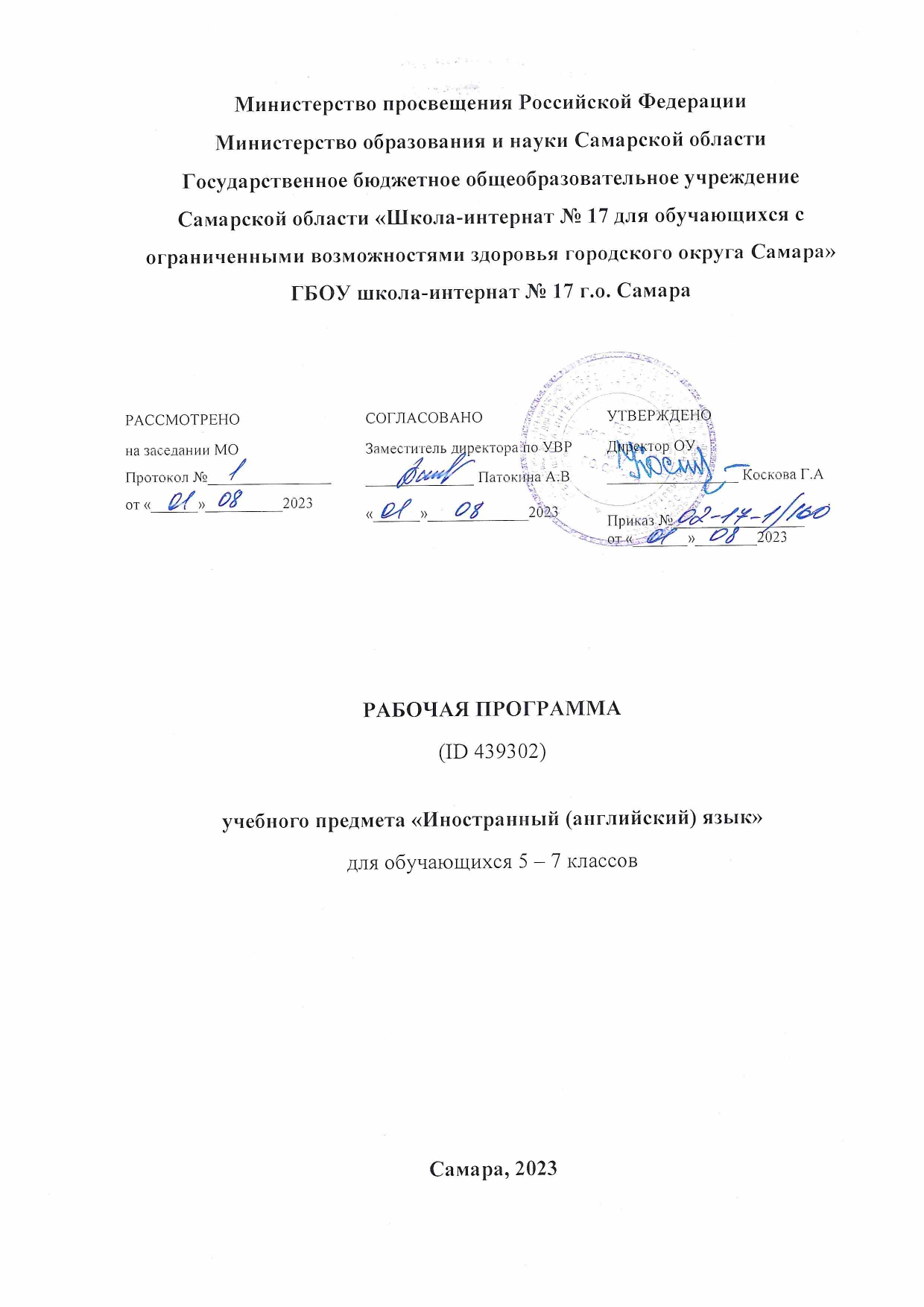 ПОЯСНИТЕЛЬНАЯ ЗАПИСКАПрограмма по иностранному (английскому) языку на уровне основного общего образования составлена на основе требований к результатам освоения основной образовательной программы, представленных в ФГОС ООО, а также на основе характеристики планируемых результатов духовно-нравственного развития, воспитания и социализации обучающихся, представленной в федеральной рабочей программе воспитания.Программа по иностранному (английскому) языку разработана с целью оказания методической помощи учителю в создании рабочей программы по учебному предмету, даёт представление о целях образования, развития и воспитания обучающихся на уровне основного общего образования средствами учебного предмета, определяет обязательную (инвариантную) часть содержания программы по иностранному (английскому) языку. Программа по иностранному (английскому) языку устанавливает распределение обязательного предметного содержания по годам обучения, последовательность их изучения с учётом особенностей структуры иностранного (английского) языка, межпредметных связей иностранного (английского) языка с содержанием учебных предметов, изучаемых на уровне основного общего образования, с учётом возрастных особенностей обучающихся. В программе по иностранному (английскому) языку для основного общего образования предусмотрено развитие речевых умений и языковых навыков, представленных в федеральной рабочей программе по иностранному (английскому) языку начального общего образования, что обеспечивает преемственность между уровнями общего образования.Изучение иностранного (английского) языка направлено на формирование коммуникативной культуры обучающихся, осознание роли иностранного языка как инструмента межличностного и межкультурного взаимодействия, способствует общему речевому развитию обучающихся, воспитанию гражданской идентичности, расширению кругозора, воспитанию чувств и эмоций. Построение программы по иностранному (английскому) языку имеет нелинейный характер и основано на концентрическом принципе. В каждом классе даются новые элементы содержания и определяются новые требования. В процессе обучения освоенные на определённом этапе грамматические формы и конструкции повторяются и закрепляются на новом лексическом материале и расширяющемся тематическом содержании речи.Возрастание значимости владения иностранными языками приводит к переосмыслению целей и содержания обучения иностранному (английскому) языку.Цели иноязычного образования формулируются на ценностном, когнитивном и прагматическом уровнях и воплощаются в личностных, метапредметных и предметных результатах обучения. Иностранные языки являются средством общения и самореализации и социальной адаптации, развития умений поиска, обработки и использования информации в познавательных целях, одним из средств воспитания гражданина, патриота, развития национального самосознания.Целью иноязычного образования является формирование коммуникативной компетенции обучающихся в единстве таких её составляющих, как:речевая компетенция – развитие коммуникативных умений в четырёх основных видах речевой деятельности (говорении, аудировании, чтении, письме);языковая компетенция – овладение новыми языковыми средствами (фонетическими, орфографическими, лексическими, грамматическими) в соответствии c отобранными темами общения; освоение знаний о языковых явлениях изучаемого языка, разных способах выражения мысли в родном и иностранном языках;социокультурная (межкультурная) компетенция – приобщение к культуре, традициям стран (страны) изучаемого языка в рамках тем и ситуаций общения, отвечающих опыту, интересам, психологическим особенностям обучающихся 5–7 классов на разных этапах, формирование умения представлять свою страну, её культуру в условиях межкультурного общения;свою страну, её культуру в условиях межкультурного общения;компенсаторная компетенция – развитие умений выходить из положения в условиях дефицита языковых средств при получении и передаче информации.Наряду с иноязычной коммуникативной компетенцией средствами иностранного (английского) языка формируются компетенции: образовательная, ценностно-ориентационная, общекультурная, учебно-познавательная, информационная, социально-трудовая и компетенция личностного самосовершенствования.Основными подходами к обучению иностранному (английскому) языку признаются компетентностный, системно-деятельностный, межкультурный и коммуникативно-когнитивный, что предполагает возможность реализовать поставленные цели, добиться достижения планируемых результатов в рамках содержания, отобранного для основного общего образования, использования новых педагогических технологий (дифференциация, индивидуализация, проектная деятельность и другие) и использования современных средств обучения.‌Общее число часов, рекомендованных для изучения иностранного (английского) языка – 510 часов: в 5 классе – 102 час (3 часа в неделю), в 6 классе – 102 часа (3 часа в неделю), в 7 классе – 102 часа (3 часа в неделю).Представленная программа адаптирована под потребности обучающихся с ограниченными возможностями: значительно увеличено время, отведённое на повторение и закрепление изученного материала, увеличено число уроков-практикумов, позволяющих закрепить в процессе живого общения полученные теоретические знания.Коррекционная направленность работы при обучении английскому языку слепых и слабовидящих школьников.Развитие высших познавательных процессов (внимание, логическое мышление, память, речь) у слепых и слабовидящих протекает нормально. Вместе с тем нарушение взаимодействия чувственных и интеллектуальных функций проявляется в некотором своеобразии мыслительной деятельности с преобладанием развития абстрактного мышления. Главными особенностями (недостатками) речевого развития слепых и слабовидящих являются вербализм речи, что приводит к недостаткам развития активного и пассивного словаря, а также нарушение коммуникативной функции речи.
Поэтому уроки английского языка оказывают достаточно сильное влияние на психическое развитие слепых и слабовидящих детей, формирование у них компенсаторной функции речи и мышления, активной жизненной позиции, осознания ими способов самореализации. Основные подходы к организации учебного процесса для детей с ОВЗ.1. Подбор заданий, максимально возбуждающих активность ребенка, пробуждающих у него потребность в познавательной деятельности, требующих разнообразной деятельности.2. Приспособление темпа изучения учебного материала и методов обучения к уровню развития детей с ОВЗ.3. Индивидуальный подход.4. Сочетание коррекционного обучения с лечебно-оздоровительными мероприятиями.5. Повторное объяснение учебного материала и подбор дополнительных заданий.
Постоянное использование наглядности, наводящих вопросов, аналогий.6. Использование многократных указаний, упражнений.7. Проявление большого такта со стороны учителя.8. Использование поощрений, повышение самооценки ребенка, укрепление в нем веры в свои силы.9. Поэтапное обобщение проделанной на уроке работы.10. Использование заданий с опорой на образцы, доступных инструкций.Необходимо каждому из таких детей оказать индивидуальную помощь при выявлении пробелов в знаниях и восполнении их.
‌​СОДЕРЖАНИЕ ОБУЧЕНИЯ5 КЛАССКоммуникативные уменияФормирование умения общаться в устной и письменной форме, используя рецептивные и продуктивные виды речевой деятельности в рамках тематического содержания речи.Моя семья. Мои друзья. Семейные праздники: день рождения, Новый год.Внешность и характер человека (литературного персонажа).Досуг и увлечения (хобби) современного подростка (чтение, кино, спорт).Здоровый образ жизни: режим труда и отдыха, здоровое питание.Покупки: одежда, обувь и продукты питания.Школа, школьная жизнь, школьная форма, изучаемые предметы. Переписка с иностранными сверстниками.Каникулы в различное время года. Виды отдыха.Природа: дикие и домашние животные. Погода.Родной город (село). Транспорт.Родная страна и страна (страны) изучаемого языка. Их географическое положение, столицы, достопримечательности, культурные особенности (национальные праздники, традиции, обычаи).Выдающиеся люди родной страны и страны (стран) изучаемого языка: писатели, поэты.ГоворениеРазвитие коммуникативных умений диалогической речи на базе умений, сформированных на уровне начального общего образования:диалог этикетного характера: начинать, поддерживать и заканчивать разговор (в том числе разговор по телефону), поздравлять с праздником и вежливо реагировать на поздравление, выражать благодарность, вежливо соглашаться на предложение и отказываться от предложения собеседника;диалог-побуждение к действию: обращаться с просьбой, вежливо соглашаться (не соглашаться) выполнить просьбу, приглашать собеседника к совместной деятельности, вежливо соглашаться (не соглашаться) на предложение собеседника;диалог-расспрос: сообщать фактическую информацию, отвечая на вопросы разных видов; запрашивать интересующую информацию.Вышеперечисленные умения диалогической речи развиваются в стандартных ситуациях неофициального общения с использованием речевых ситуаций, ключевых слов и (или) иллюстраций, фотографий с соблюдением норм речевого этикета, принятых в стране (странах) изучаемого языка.Объём диалога – до 5 реплик со стороны каждого собеседника.Развитие коммуникативных умений монологической речи на базе умений, сформированных на уровне начального общего образования:создание устных связных монологических высказываний с использованием основных коммуникативных типов речи:описание (предмета, внешности и одежды человека), в том числе характеристика (черты характера реального человека или литературного персонажа);повествование (сообщение);изложение (пересказ) основного содержания прочитанного текста;краткое изложение результатов выполненной проектной работы.Данные умения монологической речи развиваются в стандартных ситуациях неофициального общения с использованием ключевых слов, вопросов, плана и (или) иллюстраций, фотографий.Объём монологического высказывания – 5–6 фраз.АудированиеРазвитие коммуникативных умений аудирования на базе умений, сформированных на уровне начального общего образования:при непосредственном общении: понимание на слух речи учителя и одноклассников и вербальная (невербальная) реакция на услышанное;при опосредованном общении: дальнейшее развитие умений восприятия и понимания на слух несложных адаптированных аутентичных текстов, содержащих отдельные незнакомые слова, с разной глубиной проникновения в их содержание в зависимости от поставленной коммуникативной задачи: с пониманием основного содержания, с пониманием запрашиваемой информации с использованием и без использования иллюстраций.Аудирование с пониманием основного содержания текста предполагает умение определять основную тему и главные факты (события) в воспринимаемом на слух тексте, игнорировать незнакомые слова, несущественные для понимания основного содержания.Аудирование с пониманием запрашиваемой информации предполагает умение выделять запрашиваемую информацию, представленную в эксплицитной (явной) форме, в воспринимаемом на слух тексте.Тексты для аудирования: диалог (беседа), высказывания собеседников в ситуациях повседневного общения, рассказ, сообщение информационного характера.Время звучания текста (текстов) для аудирования – до 1 минуты.Смысловое чтениеРазвитие сформированных на уровне начального общего образования умений читать про себя и понимать учебные и несложные адаптированные аутентичные тексты разных жанров и стилей, содержащие отдельные незнакомые слова, с различной глубиной проникновения в их содержание в зависимости от поставленной коммуникативной задачи: с пониманием основного содержания, с пониманием запрашиваемой информации.Чтение с пониманием основного содержания текста предполагает умение определять основную тему и главные факты (события) в прочитанном тексте, игнорировать незнакомые слова, несущественные для понимания основного содержания.Чтение с пониманием запрашиваемой информации предполагает умение находить в прочитанном тексте и понимать запрашиваемую информацию, представленную в эксплицитной (явной) форме.Чтение несплошных текстов (таблиц) и понимание представленной в них информации.Тексты для чтения: беседа (диалог), рассказ, сказка, сообщение личного характера, отрывок из статьи научно-популярного характера, сообщение информационного характера, стихотворение; несплошной текст (таблица).Объём текста (текстов) для чтения – 180–200 слов.Письменная речьРазвитие умений письменной речи на базе умений, сформированных на уровне начального общего образования:списывание текста и выписывание из него слов, словосочетаний, предложений в соответствии с решаемой коммуникативной задачей;написание коротких поздравлений с праздниками (с Новым годом, Рождеством, днём рождения);заполнение анкет и формуляров: сообщение о себе основных сведений в соответствии с нормами, принятыми в стране (странах) изучаемого языка;написание электронного сообщения личного характера в соответствии с нормами неофициального общения, принятыми в стране (странах) изучаемого языка. Объём сообщения – до 60 слов.Языковые знания и уменияФонетическая сторона речиРазличение на слух, без ошибок, ведущих к сбою в коммуникации, произнесение слов с соблюдением правильного ударения и фраз с соблюдением их ритмико-интонационных особенностей, в том числе отсутствия фразового ударения на служебных словах, чтение новых слов согласно основным правилам чтения.Чтение вслух небольших адаптированных аутентичных текстов, построенных на изученном языковом материале, с соблюдением правил чтения и соответствующей интонации, демонстрирующее понимание текста.Тексты для чтения вслух: беседа (диалог), рассказ, отрывок из статьи научно-популярного характера, сообщение информационного характера.Объём текста для чтения вслух – до 90 слов.Графика, орфография и пунктуацияПравильное написание изученных слов.Правильное использование знаков препинания: точки, вопросительного и восклицательного знаков в конце предложения, запятой при перечислении и обращении, апострофа.Пунктуационно правильное, в соответствии с нормами речевого этикета, принятыми в стране (странах) изучаемого языка, оформление электронного сообщения личного характера.Лексическая сторона речиРаспознавание и употребление в устной и письменной речи лексических единиц (слов, словосочетаний, речевых клише), обслуживающих ситуации общения в рамках тематического содержания речи, с соблюдением существующей в английском языке нормы лексической сочетаемости.Объём изучаемой лексики: 625 лексических единиц для продуктивного использования (включая 500 лексических единиц, изученных в 2–4 классах) и 675 лексических единиц для рецептивного усвоения (включая 625 лексических единиц продуктивного минимума).Основные способы словообразования:аффиксация:образование имён существительных при помощи суффиксов -er/-or (teacher/visitor), -ist (scientist, tourist), -sion/-tion (discussion/invitation);образование имён прилагательных при помощи суффиксов -ful (wonderful), -ian/-an (Russian/American);образование наречий при помощи суффикса -ly (recently);образование имён прилагательных, имён существительных и наречий при помощи отрицательного префикса un (unhappy, unreality, unusually).Грамматическая сторона речиРаспознавание и употребление в устной и письменной речи изученных морфологических форм и синтаксических конструкций английского языка.Предложения с несколькими обстоятельствами, следующими в определённом порядке.Вопросительные предложения (альтернативный и разделительный вопросы в Present/Past/Future Simple Tense).Глаголы в видовременных формах действительного залога в изъявительном наклонении в Present Perfect Tense в повествовательных (утвердительных и отрицательных) и вопросительных предложениях.Имена существительные во множественном числе, в том числе имена существительные, имеющие форму только множественного числа.Имена существительные с причастиями настоящего и прошедшего времени.Наречия в положительной, сравнительной и превосходной степенях, образованные по правилу, и исключения.Социокультурные знания и уменияЗнание и использование социокультурных элементов речевого поведенческого этикета в стране (странах) изучаемого языка в рамках тематического содержания (в ситуациях общения, в том числе «В семье», «В школе», «На улице»).Знание и использование в устной и письменной речи наиболее употребительной тематической фоновой лексики в рамках отобранного тематического содержания (некоторые национальные праздники, традиции в проведении досуга и питании).Знание социокультурного портрета родной страны и страны (стран) изучаемого языка: знакомство с традициями проведения основных национальных праздников (Рождества, Нового года и других праздников), с особенностями образа жизни и культуры страны (стран) изучаемого языка (достопримечательностями, выдающимися людьми и другое), с доступными в языковом отношении образцами детской поэзии и прозы на английском языке.Формирование умений:писать свои имя и фамилию, а также имена и фамилии своих родственников и друзей на английском языке;правильно оформлять свой адрес на английском языке (в анкете, формуляре);кратко представлять Россию и страну (страны) изучаемого языка;кратко представлять некоторые культурные явления родной страны и страны (стран) изучаемого языка (основные национальные праздники, традиции в проведении досуга и питании).Компенсаторные уменияИспользование при чтении и аудировании языковой, в том числе контекстуальной, догадки.Использование при формулировании собственных высказываний, ключевых слов, плана.Игнорирование информации, не являющейся необходимой для понимания основного содержания, прочитанного (прослушанного) текста или для нахождения в тексте запрашиваемой информации.6 КЛАССКоммуникативные уменияФормирование умения общаться в устной и письменной форме, используя рецептивные и продуктивные виды речевой деятельности в рамках тематического содержания речи.Взаимоотношения в семье и с друзьями. Семейные праздники.Внешность и характер человека (литературного персонажа).Досуг и увлечения (хобби) современного подростка (чтение, кино, театр, спорт).Здоровый образ жизни: режим труда и отдыха, фитнес, сбалансированное питание.Покупки: одежда, обувь и продукты питания.Школа, школьная жизнь, школьная форма, изучаемые предметы, любимый предмет, правила поведения в школе. Переписка с иностранными сверстниками.Переписка с иностранными сверстниками.Каникулы в различное время года. Виды отдыха.Путешествия по России и иностранным странам.Природа: дикие и домашние животные. Климат, погода.Жизнь в городе и сельской местности. Описание родного города (села). Транспорт.Родная страна и страна (страны) изучаемого языка. Их географическое положение, столицы, население, официальные языки, достопримечательности, культурные особенности (национальные праздники, традиции, обычаи).Выдающиеся люди родной страны и страны (стран) изучаемого языка: писатели, поэты, учёные.ГоворениеРазвитие коммуникативных умений диалогической речи, а именно умений вести:диалог этикетного характера: начинать, поддерживать и заканчивать разговор, вежливо переспрашивать, поздравлять с праздником, выражать пожелания и вежливо реагировать на поздравление, выражать благодарность, вежливо соглашаться на предложение и отказываться от предложения собеседника;диалог-побуждение к действию: обращаться с просьбой, вежливо соглашаться (не соглашаться) выполнить просьбу, приглашать собеседника к совместной деятельности, вежливо соглашаться (не соглашаться) на предложение собеседника, объясняя причину своего решения;диалог-расспрос: сообщать фактическую информацию, отвечая на вопросы разных видов, выражать своё отношение к обсуждаемым фактам и событиям, запрашивать интересующую информацию, переходить с позиции спрашивающего на позицию отвечающего и наоборот.Вышеперечисленные умения диалогической речи развиваются в стандартных ситуациях неофициального общения в рамках тематического содержания речи с использованием речевых ситуаций, ключевых слов и (или) иллюстраций, фотографий с соблюдением норм речевого этикета, принятых в стране (странах) изучаемого языка.Объём диалога – до 5 реплик со стороны каждого собеседника. Развитие коммуникативных умений монологической речи:создание устных связных монологических высказываний с использованием основных коммуникативных типов речи:описание (предмета, внешности и одежды человека), в том числе характеристика (черты характера реального человека или литературного персонажа);повествование (сообщение);изложение (пересказ) основного содержания прочитанного текста;краткое изложение результатов выполненной проектной работы.Данные умения монологической речи развиваются в стандартных ситуациях неофициального общения в рамках тематического содержания речи с использованием ключевых слов, плана, вопросов, таблиц и (или) иллюстраций, фотографий.Объём монологического высказывания – 7–8 фраз.АудированиеПри непосредственном общении: понимание на слух речи учителя и одноклассников и вербальная (невербальная) реакция на услышанное.При опосредованном общении: дальнейшее развитие восприятия и понимания на слух несложных адаптированных аутентичных аудиотекстов, содержащих отдельные незнакомые слова, с разной глубиной проникновения в их содержание в зависимости от поставленной коммуникативной задачи: с пониманием основного содержания, с пониманием запрашиваемой информации.Аудирование с пониманием основного содержания текста предполагает умение определять основную тему и главные факты (события) в воспринимаемом на слух тексте; игнорировать незнакомые слова, несущественные для понимания основного содержания.Аудирование с пониманием запрашиваемой информации, предполагает умение выделять запрашиваемую информацию, представленную в эксплицитной (явной) форме, в воспринимаемом на слух тексте.Тексты для аудирования: высказывания собеседников в ситуациях повседневного общения, диалог (беседа), рассказ, сообщение информационного характера.Время звучания текста (текстов) для аудирования – до 1,5 минуты.Смысловое чтениеРазвитие умения читать про себя и понимать адаптированные аутентичные тексты разных жанров и стилей, содержащие отдельные незнакомые слова, с различной глубиной проникновения в их содержание в зависимости от поставленной коммуникативной задачи: с пониманием основного содержания, с пониманием запрашиваемой информации.Чтение с пониманием основного содержания текста предполагает умение определять тему (основную мысль), главные факты (события), прогнозировать содержание текста по заголовку (началу текста), игнорировать незнакомые слова, несущественные для понимания основного содержания, понимать интернациональные слова в контексте. Чтение с пониманием запрашиваемой информации предполагает умения находить в прочитанном тексте и понимать запрашиваемую информацию.Чтение несплошных текстов (таблиц) и понимание представленной в них информации.Тексты для чтения: беседа; отрывок из художественного произведения, в том числе рассказ, сказка, отрывок из статьи научно-популярного характера, сообщение информационного характера, сообщение личного характера, объявление, кулинарный рецепт, стихотворение, несплошной текст (таблица).Объём текста (текстов) для чтения – 250–300 слов.Письменная речьРазвитие умений письменной речи:списывание текста и выписывание из него слов, словосочетаний, предложений в соответствии с решаемой коммуникативной задачей;заполнение анкет и формуляров: сообщение о себе основных сведений в соответствии с нормами, принятыми в англоговорящих странах;написание электронного сообщения личного характера в соответствии с нормами неофициального общения, принятыми в стране (странах) изучаемого языка. Объём письма – до 70 слов;создание небольшого письменного высказывания с использованием образца, плана, иллюстраций. Объём письменного высказывания – до 70 слов.Языковые знания и уменияФонетическая сторона речиРазличение на слух, без фонематических ошибок, ведущих к сбою в коммуникации, произнесение слов с соблюдением правильного ударения и фраз с соблюдением их ритмико-интонационных особенностей, в том числе отсутствия фразового ударения на служебных словах, чтение новых слов согласно основным правилам чтения.Чтение вслух небольших адаптированных аутентичных текстов, построенных на изученном языковом материале, с соблюдением правил чтения и соответствующей интонации, демонстрирующее понимание текста.Тексты для чтения вслух: сообщение информационного характера, отрывок из статьи научно-популярного характера, рассказ, диалог (беседа).Объём текста для чтения вслух – до 95 слов.Графика, орфография и пунктуацияПравильное написание изученных слов.Правильное использование знаков препинания: точки, вопросительного и восклицательного знаков в конце предложения; запятой при перечислении и обращении; апострофа.Пунктуационно правильное, в соответствии с нормами речевого этикета, принятыми в стране (странах) изучаемого языка, оформление электронного сообщения личного характера.Лексическая сторона речиРаспознавание и употребление в устной и письменной речи лексических единиц (слов, словосочетаний, речевых клише), обслуживающих ситуации общения в рамках тематического содержания речи, с соблюдением существующей в английском языке нормы лексической сочетаемости.Распознавание и употребление в устной и письменной речи различных средств связи для обеспечения логичности и целостности высказывания.Объём: около 750 лексических единиц для продуктивного использования (включая 650 лексических единиц, изученных ранее) и около 800 лексических единиц для рецептивного усвоения (включая 750 лексических единиц продуктивного минимума).Основные способы словообразования:аффиксация:образование имён существительных при помощи суффикса -ing (reading);образование имён прилагательных при помощи суффиксов -al (typical), -ing (amazing), -less (useless), -ive (impressive).Синонимы. Антонимы. Интернациональные слова.Грамматическая сторона речиРаспознавание и употребление в устной и письменной речи изученных морфологических форм и синтаксических конструкций английского языка.Сложноподчинённые предложения с придаточными определительными с союзными словами who, which, that.Сложноподчинённые предложения с придаточными времени с союзами for, since.Предложения с конструкциями as … as, not so … as.Все типы вопросительных предложений (общий, специальный, альтернативный, разделительный вопросы) в Present/Past Continuous Tense.Глаголы в видо-временных формах действительного залога в изъявительном наклонении в Present/Past Continuous Tense.Модальные глаголы и их эквиваленты (can/be able to, must/have to, may, should, need).Слова, выражающие количество (little/a little, few/a few).Возвратные, неопределённые местоимения (some, any) и их производные (somebody, anybody; something, anything и другие) every и производные (everybody, everything и другие) в повествовательных (утвердительных и отрицательных) и вопросительных предложениях.Числительные для обозначения дат и больших чисел (100–1000).Социокультурные знания и уменияЗнание и использование отдельных социокультурных элементов речевого поведенческого этикета в стране (странах) изучаемого языка в рамках тематического содержания речи (в ситуациях общения, в том числе «Дома», «В магазине»).Знание и использование в устной и письменной речи наиболее употребительной тематической фоновой лексики в рамках тематического содержания (некоторые национальные праздники, традиции в питании и проведении досуга, этикетные особенности посещения гостей).Знание социокультурного портрета родной страны и страны (стран) изучаемого языка: знакомство с государственной символикой (флагом), некоторыми национальными символами, традициями проведения основных национальных праздников (Рождества, Нового года, Дня матери и других праздников), с особенностями образа жизни и культуры страны (стран) изучаемого языка (известными достопримечательностями, некоторыми выдающимися людьми), с доступными в языковом отношении образцами детской поэзии и прозы на английском языке.Развитие умений:писать свои имя и фамилию, а также имена и фамилии своих родственников и друзей на английском языке;правильно оформлять свой адрес на английском языке (в анкете, формуляре);кратко представлять Россию и страну (страны) изучаемого языка;кратко представлять некоторые культурные явления родной страны и страны (стран) изучаемого языка (основные национальные праздники, традиции в проведении досуга и питании), наиболее известные достопримечательности;кратко рассказывать о выдающихся людях родной страны и страны (стран) изучаемого языка (учёных, писателях, поэтах).Компенсаторные уменияИспользование при чтении и аудировании языковой догадки, в том числе контекстуальной.Использование при формулировании собственных высказываний, ключевых слов, плана.Игнорирование информации, не являющейся необходимой для понимания основного содержания прочитанного (прослушанного) текста или для нахождения в тексте запрашиваемой информации.Сравнение (в том числе установление основания для сравнения) объектов, явлений, процессов, их элементов и основных функций в рамках изученной тематики.7 КЛАССКоммуникативные уменияФормирование умения общаться в устной и письменной форме, используя рецептивные и продуктивные виды речевой деятельности в рамках тематического содержания речи.Взаимоотношения в семье и с друзьями. Семейные праздники. Обязанности по дому.Внешность и характер человека (литературного персонажа).Досуг и увлечения (хобби) современного подростка (чтение, кино, театр, музей, спорт, музыка).Здоровый образ жизни: режим труда и отдыха, фитнес, сбалансированное питание.Покупки: одежда, обувь и продукты питания.Школа, школьная жизнь, школьная форма, изучаемые предметы, любимый предмет, правила поведения в школе, посещение школьной библиотеки (ресурсного центра). Переписка с иностранными сверстниками.Каникулы в различное время года. Виды отдыха. Путешествия по России и иностранным странам.Природа: дикие и домашние животные. Климат, погода.Жизнь в городе и сельской местности. Описание родного города (села). Транспорт.Средства массовой информации (телевидение, журналы, Интернет).Родная страна и страна (страны) изучаемого языка. Их географическое положение, столицы, население, официальные языки, достопримечательности, культурные особенности (национальные праздники, традиции, обычаи).Выдающиеся люди родной страны и страны (стран) изучаемого языка: учёные, писатели, поэты, спортсмены.ГоворениеРазвитие коммуникативных умений диалогической речи, а именно умений вести: диалог этикетного характера, диалог-побуждение к действию, диалог-расспрос, комбинированный диалог, включающий различные виды диалогов:диалог этикетного характера: начинать, поддерживать и заканчивать разговор, вежливо переспрашивать, поздравлять с праздником, выражать пожелания и вежливо реагировать на поздравление, выражать благодарность, вежливо соглашаться на предложение и отказываться от предложения собеседника;диалог-побуждение к действию: обращаться с просьбой, вежливо соглашаться (не соглашаться) выполнить просьбу, приглашать собеседника к совместной деятельности, вежливо соглашаться (не соглашаться) на предложение собеседника, объясняя причину своего решения;диалог-расспрос: сообщать фактическую информацию, отвечая на вопросы разных видов; выражать своё отношение к обсуждаемым фактам и событиям, запрашивать интересующую информацию, переходить с позиции спрашивающего на позицию отвечающего и наоборот.Данные умения диалогической речи развиваются в стандартных ситуациях неофициального общения в рамках тематического содержания речи с использованием ключевых слов, речевых ситуаций и (или) иллюстраций, фотографий с соблюдением норм речевого этикета, принятых в стране (странах) изучаемого языка.Объём диалога – до 6 реплик со стороны каждого собеседника.Развитие коммуникативных умений монологической речи:создание устных связных монологических высказываний с использованием основных коммуникативных типов речи:описание (предмета, местности, внешности и одежды человека), в том числе характеристика (черты характера реального человека или литературного персонажа);повествование (сообщение);изложение (пересказ) основного содержания, прочитанного (прослушанного) текста;краткое изложение результатов выполненной проектной работы.Данные умения монологической речи развиваются в стандартных ситуациях неофициального общения в рамках тематического содержания речи с использованием ключевыхе слов, планов, вопросов и (или) иллюстраций, фотографий, таблиц.Объём монологического высказывания – 8–9 фраз.АудированиеПри непосредственном общении: понимание на слух речи учителя и одноклассников и вербальная (невербальная) реакция на услышанное.При опосредованном общении: дальнейшее развитие восприятия и понимания на слух несложных аутентичных текстов, содержащих отдельные незнакомые слова, с разной глубиной проникновения в их содержание в зависимости от поставленной коммуникативной задачи: с пониманием основного содержания, с пониманием запрашиваемой информации.Аудирование с пониманием основного содержания текста предполагает умение определять основную тему (идею) и главные факты (события) в воспринимаемом на слух тексте, игнорировать незнакомые слова, не существенные для понимания основного содержания.Аудирование с пониманием запрашиваемой информации предполагает умение выделять запрашиваемую информацию, представленную в эксплицитной (явной) форме, в воспринимаемом на слух тексте.Тексты для аудирования: диалог (беседа), высказывания собеседников в ситуациях повседневного общения, рассказ, сообщение информационного характера.Время звучания текста (текстов) для аудирования – до 1,5 минуты.Смысловое чтениеРазвитие умения читать про себя и понимать несложные аутентичные тексты разных жанров и стилей, содержащие отдельные незнакомые слова, с различной глубиной проникновения в их содержание в зависимости от поставленной коммуникативной задачи: с пониманием основного содержания, с пониманием нужной (запрашиваемой) информации, с полным пониманием содержания текста.Чтение с пониманием основного содержания текста предполагает умение определять тему (основную мысль), главные факты (события), прогнозировать содержание текста по заголовку (началу текста), последовательность главных фактов (событий), умение игнорировать незнакомые слова, несущественные для понимания основного содержания, понимать интернациональные слова.Чтение с пониманием нужной (запрашиваемой) информации предполагает умение находить в прочитанном тексте и понимать запрашиваемую информацию.Чтение с полным пониманием предполагает полное и точное понимание информации, представленной в тексте, в эксплицитной (явной) форме.Чтение несплошных текстов (таблиц, диаграмм) и понимание представленной в них информации.Тексты для чтения: интервью, диалог (беседа), отрывок из художественного произведения, в том числе рассказа, отрывок из статьи научно-популярного характера; сообщение информационного характера, объявление, кулинарный рецепт, сообщение личного характера, стихотворение, несплошной текст (таблица, диаграмма).Объём текста (текстов) для чтения – до 350 слов.Письменная речьРазвитие умений письменной речи:списывание текста и выписывание из него слов, словосочетаний, предложений в соответствии с решаемой коммуникативной задачей, составление плана прочитанного текста;заполнение анкет и формуляров: сообщение о себе основных сведений в соответствии с нормами, принятыми в стране (странах) изучаемого языка;написание электронного сообщения личного характера в соответствии с нормами неофициального общения, принятыми в стране (странах) изучаемого языка. Объём письма – до 90 слов;создание небольшого письменного высказывания с использованием образца, плана, таблицы. Объём письменного высказывания – до 90 слов.Языковые знания и уменияФонетическая сторона речиРазличение на слух, без фонематических ошибок, ведущих к сбою в коммуникации, произнесение слов с соблюдением правильного ударения и фраз с соблюдением их ритмико-интонационных особенностей, в том числе отсутствия фразового ударения на служебных словах, чтение новых слов согласно основным правилам чтения.Чтение вслух небольших аутентичных текстов, построенных на изученном языковом материале, с соблюдением правил чтения и соответствующей интонации, демонстрирующее понимание текста.Тексты для чтения вслух: диалог (беседа), рассказ, сообщение информационного характера, отрывок из статьи научно-популярного характера.Объём текста для чтения вслух – до 100 слов.Графика, орфография и пунктуацияПравильное написание изученных слов.Правильное использование знаков препинания: точки, вопросительного и восклицательного знаков в конце предложения, запятой при перечислении и обращении; апострофа.Пунктуационно правильное, в соответствии с нормами речевого этикета, принятыми в стране (странах) изучаемого языка, оформление электронного сообщения личного характера.Лексическая сторона речиРаспознавание и употребление в устной и письменной речи лексических единиц (слов, словосочетаний, речевых клише), обслуживающих ситуации общения в рамках тематического содержания речи, с соблюдением существующей в английском языке нормы лексической сочетаемости.Распознавание в устной речи и письменном тексте и употребление в устной и письменной речи различных средств связи для обеспечения логичности и целостности высказывания.Объём – 900 лексических единиц для продуктивного использования (включая 750 лексических единиц, изученных ранее) и 1000 лексических единиц для рецептивного усвоения (включая 900 лексических единиц продуктивного минимума).Основные способы словообразования:аффиксация:образование имён существительных при помощи префикса un (unreality) и при помощи суффиксов: -ment (development), -ness (darkness);образование имён прилагательных при помощи суффиксов -ly (friendly), -ous (famous), -y (busy);образование имён прилагательных и наречий при помощи префиксов in-/im- (informal, independently, impossible);словосложение:образование сложных прилагательных путём соединения основы прилагательного с основой существительного с добавлением суффикса -ed (blue-eyed).Многозначные лексические единицы. Синонимы. Антонимы. Интернациональные слова. Наиболее частотные фразовые глаголы.Грамматическая сторона речиРаспознавание и употребление в устной и письменной речи изученных морфологических форм и синтаксических конструкций английского языка.Предложения со сложным дополнением (Complex Object). Условные предложения реального (Conditional 0, Conditional I) характера.Предложения с конструкцией to be going to + инфинитив и формы Future Simple Tense и Present Continuous Tense для выражения будущего действия.Конструкция used to + инфинитив глагола.Глаголы в наиболее употребительных формах страдательного залога (Present/Past Simple Passive).Предлоги, употребляемые с глаголами в страдательном залоге.Модальный глагол might.Наречия, совпадающие по форме с прилагательными (fast, high; early).Местоимения other/another, both, all, one.Количественные числительные для обозначения больших чисел (до 1 000 000).Социокультурные знания и уменияЗнание и использование отдельных социокультурных элементов речевого поведенческого этикета в стране (странах) изучаемого языка в рамках тематического содержания (в ситуациях общения, в том числе «В городе», «Проведение досуга», «Во время путешествия»).Знание и использование в устной и письменной речи наиболее употребительной тематической фоновой лексики в рамках отобранного тематического содержания (основные национальные праздники, традиции в питании и проведении досуга, система образования).Социокультурный портрет родной страны и страны (стран) изучаемого языка: знакомство с традициями проведения основных национальных праздников (Рождества, Нового года, Дня матери и других праздников), с особенностями образа жизни и культуры страны (стран) изучаемого языка (известными достопримечательностями; некоторыми выдающимися людьми), с доступными в языковом отношении образцами поэзии и прозы для подростков на английском языке.Развитие умений:писать свои имя и фамилию, а также имена и фамилии своих родственников и друзей на английском языке;правильно оформлять свой адрес на английском языке (в анкете);правильно оформлять электронное сообщение личного характера в соответствии с нормами неофициального общения, принятыми в стране (странах) изучаемого языка;кратко представлять Россию и страну (страны) изучаемого языка;кратко представлять некоторые культурные явления родной страны и страны (стран) изучаемого языка (основные национальные праздники, традиции в проведении досуга и питании), наиболее известные достопримечательности;кратко рассказывать о выдающихся людях родной страны и страны (стран) изучаемого языка (учёных, писателях, поэтах, спортсменах).Компенсаторные уменияИспользование при чтении и аудировании языковой, в том числе контекстуальной, догадки, при непосредственном общении догадываться о значении незнакомых слов с помощью используемых собеседником жестов и мимики.Переспрашивать, просить повторить, уточняя значение незнакомых слов.Использование при формулировании собственных высказываний, ключевых слов, плана.Игнорирование информации, не являющейся необходимой для понимания основного содержания, прочитанного (прослушанного) текста или для нахождения в тексте запрашиваемой информации.Сравнение (в том числе установление основания для сравнения) объектов, явлений, процессов, их элементов и основных функций в рамках изученной тематики.ПЛАНИРУЕМЫЕ РЕЗУЛЬТАТЫ ОСВОЕНИЯ ПРОГРАММЫ ПО ИНОСТРАННОМУ (АНГЛИЙСКОМУ) ЯЗЫКУ НА УРОВНЕ ОСНОВНОГО ОБЩЕГО ОБРАЗОВАНИЯЛИЧНОСТНЫЕ РЕЗУЛЬТАТЫЛичностные результаты освоения программы основного общего образования достигаются в единстве учебной и воспитательной деятельности организации в соответствии с традиционными российскими социокультурными и духовно-нравственными ценностями, принятыми в обществе правилами и нормами поведения, и способствуют процессам самопознания, самовоспитания и саморазвития, формирования внутренней позиции личности.Личностные результаты освоения программы основного общего образования отражают готовность обучающихся руководствоваться системой позитивных ценностных ориентаций и расширение опыта деятельности на её основе и в процессе реализации основных направлений воспитательной деятельности, в том числе в части:1) гражданского воспитания:готовность к выполнению обязанностей гражданина и реализации его прав, уважение прав, свобод и законных интересов других людей;активное участие в жизни семьи, организации, местного сообщества, родного края, страны;неприятие любых форм экстремизма, дискриминации;понимание роли различных социальных институтов в жизни человека;представление об основных правах, свободах и обязанностях гражданина, социальных нормах и правилах межличностных отношений в поликультурном и многоконфессиональном обществе;представление о способах противодействия коррупции;готовность к разнообразной совместной деятельности, стремление к взаимопониманию и взаимопомощи, активное участие в самоуправлении в образовательной организации;готовность к участию в гуманитарной деятельности (волонтёрство, помощь людям, нуждающимся в ней).2) патриотического воспитания:осознание российской гражданской идентичности в поликультурном и многоконфессиональном обществе, проявление интереса к познанию родного языка, истории, культуры Российской Федерации, своего края, народов России;ценностное отношение к достижениям своей Родины – России, к науке, искусству, спорту, технологиям, боевым подвигам и трудовым достижениям народа;уважение к символам России, государственным праздникам, историческому и природному наследию и памятникам, традициям разных народов, проживающих в родной стране.3) духовно-нравственного воспитания:ориентация на моральные ценности и нормы в ситуациях нравственного выбора;готовность оценивать своё поведение и поступки, поведение и поступки других людей с позиции нравственных и правовых норм с учётом осознания последствий поступков;активное неприятие асоциальных поступков, свобода и ответственность личности в условиях индивидуального и общественного пространства.4) эстетического воспитания:восприимчивость к разным видам искусства, традициям и творчеству своего и других народов, понимание эмоционального воздействия искусства;осознание важности художественной культуры как средства коммуникации и самовыражения;понимание ценности отечественного и мирового искусства, роли этнических культурных традиций и народного творчества;стремление к самовыражению в разных видах искусства.5) физического воспитания, формирования культуры здоровья и эмоционального благополучия:осознание ценности жизни;ответственное отношение к своему здоровью и установка на здоровый образ жизни (здоровое питание, соблюдение гигиенических правил, сбалансированный режим занятий и отдыха, регулярная физическая активность);осознание последствий и неприятие вредных привычек (употребление алкоголя, наркотиков, курение) и иных форм вреда для физического и психического здоровья;соблюдение правил безопасности, в том числе навыков безопасного поведения в Интернет-среде;способность адаптироваться к стрессовым ситуациям и меняющимся социальным, информационным и природным условиям, в том числе осмысляя собственный опыт и выстраивая дальнейшие цели;умение принимать себя и других, не осуждая;умение осознавать эмоциональное состояние себя и других, умение управлять собственным эмоциональным состоянием;сформированность навыка рефлексии, признание своего права на ошибку и такого же права другого человека.6) трудового воспитания:установка на активное участие в решении практических задач (в рамках семьи, организации, населенного пункта, родного края) технологической и социальной направленности, способность инициировать, планировать и самостоятельно выполнять такого рода деятельность;интерес к практическому изучению профессий и труда различного рода, в том числе на основе применения изучаемого предметного знания;осознание важности обучения на протяжении всей жизни для успешной профессиональной деятельности и развитие необходимых умений для этого;готовность адаптироваться в профессиональной среде;уважение к труду и результатам трудовой деятельности;осознанный выбор и построение индивидуальной траектории образования и жизненных планов с учётом личных и общественных интересов, и потребностей.7) экологического воспитания:ориентация на применение знаний из социальных и естественных наук для решения задач в области окружающей среды, планирования поступков и оценки их возможных последствий для окружающей среды;повышение уровня экологической культуры, осознание глобального характера экологических проблем и путей их решения; активное неприятие действий, приносящих вред окружающей среде;осознание своей роли как гражданина и потребителя в условиях взаимосвязи природной, технологической и социальной сред;готовность к участию в практической деятельности экологической направленности.8) ценности научного познания:ориентация в деятельности на современную систему научных представлений об основных закономерностях развития человека, природы и общества, взаимосвязях человека с природной и социальной средой;овладение языковой и читательской культурой как средством познания мира;овладение основными навыками исследовательской деятельности, установка на осмысление опыта, наблюдений, поступков и стремление совершенствовать пути достижения индивидуального и коллективного благополучия.9) адаптации обучающегося к изменяющимся условиям социальной и природной среды:освоение обучающимися социального опыта, основных социальных ролей, соответствующих ведущей деятельности возраста, норм и правил общественного поведения, форм социальной жизни в группах и сообществах, включая семью, группы, сформированные по профессиональной деятельности, а также в рамках социального взаимодействия с людьми из другой культурной среды;способность обучающихся взаимодействовать в условиях неопределённости, открытость опыту и знаниям других;способность действовать в условиях неопределённости, повышать уровень своей компетентности через практическую деятельность, в том числе умение учиться у других людей, осознавать в совместной деятельности новые знания, навыки и компетенции из опыта других;навык выявления и связывания образов, способность формирования новых знаний, в том числе способность формулировать идеи, понятия, гипотезы об объектах и явлениях, в том числе ранее не известных, осознавать дефицит собственных знаний и компетентностей, планировать своё развитие;умение распознавать конкретные примеры понятия по характерным признакам, выполнять операции в соответствии с определением и простейшими свойствами понятия, конкретизировать понятие примерами, использовать понятие и его свойства при решении задач (далее – оперировать понятиями), а также оперировать терминами и представлениями в области концепции устойчивого развития;умение анализировать и выявлять взаимосвязи природы, общества и экономики;умение оценивать свои действия с учётом влияния на окружающую среду, достижений целей и преодоления вызовов, возможных глобальных последствий;способность обучающихся осознавать стрессовую ситуацию, оценивать происходящие изменения и их последствия;воспринимать стрессовую ситуацию как вызов, требующий контрмер, оценивать ситуацию стресса, корректировать принимаемые решения и действия;формулировать и оценивать риски и последствия, формировать опыт, находить позитивное в произошедшей ситуации;быть готовым действовать в отсутствие гарантий успеха.МЕТАПРЕДМЕТНЫЕ РЕЗУЛЬТАТЫВ результате изучения иностранного (английского) языка на уровне основного общего образования у обучающегося будут сформированы познавательные универсальные учебные действия, коммуникативные универсальные учебные действия, регулятивные универсальные учебные действия.Познавательные универсальные учебные действияБазовые логические действия:выявлять и характеризовать существенные признаки объектов (явлений);устанавливать существенный признак классификации, основания для обобщения и сравнения, критерии проводимого анализа;с учётом предложенной задачи выявлять закономерности и противоречия в рассматриваемых фактах, данных и наблюдениях;предлагать критерии для выявления закономерностей и противоречий;выявлять дефицит информации, данных, необходимых для решения поставленной задачи;выявлять причинно-следственные связи при изучении явлений и процессов;проводить выводы с использованием дедуктивных и индуктивных умозаключений, умозаключений по аналогии, формулировать гипотезы о взаимосвязях;самостоятельно выбирать способ решения учебной задачи (сравнивать несколько вариантов решения, выбирать наиболее подходящий с учётом самостоятельно выделенных критериев).Базовые исследовательские действия:использовать вопросы как исследовательский инструмент познания;формулировать вопросы, фиксирующие разрыв между реальным и желательным состоянием ситуации, объекта, самостоятельно устанавливать искомое и данное;формулировать гипотезу об истинности собственных суждений и суждений других, аргументировать свою позицию, мнение;проводить по самостоятельно составленному плану опыт, несложный эксперимент, небольшое исследование по установлению особенностей объекта изучения, причинно-следственных связей и зависимости объектов между собой;оценивать на применимость и достоверность информацию, полученную в ходе исследования (эксперимента);самостоятельно формулировать обобщения и выводы по результатам проведённого наблюдения, опыта, исследования, владеть инструментами оценки достоверности полученных выводов и обобщений;прогнозировать возможное дальнейшее развитие процессов, событий и их последствия в аналогичных или сходных ситуациях, выдвигать предположения об их развитии в новых условиях и контекстах.Работа с информацией:применять различные методы, инструменты и запросы при поиске и отборе информации или данных из источников с учётом предложенной учебной задачи и заданных критериев;выбирать, анализировать, систематизировать и интерпретировать информацию различных видов и форм представления;находить сходные аргументы (подтверждающие или опровергающие одну и ту же идею, версию) в различных информационных источниках;самостоятельно выбирать оптимальную форму представления информации и иллюстрировать решаемые задачи несложными схемами, диаграммами, иной графикой и их комбинациями;оценивать надёжность информации по критериям, предложенным педагогическим работником или сформулированным самостоятельно;эффективно запоминать и систематизировать информацию.Коммуникативные универсальные учебные действияОбщение:воспринимать и формулировать суждения, выражать эмоции в соответствии с целями и условиями общения;выражать себя (свою точку зрения) в устных и письменных текстах;распознавать невербальные средства общения, понимать значение социальных знаков, распознавать предпосылки конфликтных ситуаций и смягчать конфликты, вести переговоры;понимать намерения других, проявлять уважительное отношение к собеседнику и в корректной форме формулировать свои возражения;в ходе диалога и (или) дискуссии задавать вопросы по существу обсуждаемой темы и высказывать идеи, нацеленные на решение задачи и поддержание общения;сопоставлять свои суждения с суждениями других участников диалога, обнаруживать различие и сходство позиций;публично представлять результаты выполненного опыта (эксперимента, исследования, проекта);самостоятельно выбирать формат выступления с учётом задач презентации и особенностей аудитории и в соответствии с ним составлять устные и письменные тексты с использованием иллюстративных материалов.Регулятивные универсальные учебные действияСовместная деятельностьпонимать и использовать преимущества командной и индивидуальной работы при решении конкретной проблемы, обосновывать необходимость применения групповых форм взаимодействия при решении поставленной задачи;принимать цель совместной деятельности, коллективно строить действия по её достижению: распределять роли, договариваться, обсуждать процесс и результат совместной работы;обобщать мнения нескольких человек, проявлять готовность руководить, выполнять поручения, подчиняться;планировать организацию совместной работы, определять свою роль (с учётом предпочтений и возможностей всех участников взаимодействия), распределять задачи между членами команды, участвовать в групповых формах работы (обсуждения, обмен мнениями, мозговые штурмы и иные);выполнять свою часть работы, достигать качественного результата по своему направлению и координировать свои действия с другими членами команды;оценивать качество своего вклада в общий продукт по критериям, самостоятельно сформулированным участниками взаимодействия;сравнивать результаты с исходной задачей и вклад каждого члена команды в достижение результатов, разделять сферу ответственности и проявлять готовность к предоставлению отчёта перед группой.Самоорганизациявыявлять проблемы для решения в жизненных и учебных ситуациях;ориентироваться в различных подходах принятия решений (индивидуальное, принятие решения в группе, принятие решений группой);самостоятельно составлять алгоритм решения задачи (или его часть), выбирать способ решения учебной задачи с учётом имеющихся ресурсов и собственных возможностей, аргументировать предлагаемые варианты решений;составлять план действий (план реализации намеченного алгоритма решения), корректировать предложенный алгоритм с учётом получения новых знаний об изучаемом объекте;проводить выбор и брать ответственность за решение.Самоконтрольвладеть способами самоконтроля, самомотивации и рефлексии;давать оценку ситуации и предлагать план её изменения;учитывать контекст и предвидеть трудности, которые могут возникнуть при решении учебной задачи, адаптировать решение к меняющимся обстоятельствам;объяснять причины достижения (недостижения) результатов деятельности, давать оценку приобретённому опыту, находить позитивное в произошедшей ситуации;вносить коррективы в деятельность на основе новых обстоятельств, изменившихся ситуаций, установленных ошибок, возникших трудностей;оценивать соответствие результата цели и условиям.Эмоциональный интеллект различать, называть и управлять собственными эмоциями и эмоциями других;выявлять и анализировать причины эмоций;ставить себя на место другого человека, понимать мотивы и намерения другого;регулировать способ выражения эмоций.Принимать себя и другихосознанно относиться к другому человеку, его мнению; признавать своё право на ошибку и такое же право другого;принимать себя и других, не осуждая;открытость себе и другим;осознавать невозможность контролировать всё вокруг.ПРЕДМЕТНЫЕ РЕЗУЛЬТАТЫПредметные результаты освоения программы по иностранному (английскому) языку ориентированы на применение знаний, умений и навыков в учебных ситуациях и реальных жизненных условиях, должны отражать сформированность иноязычной коммуникативной компетенции на допороговом уровне в совокупности её составляющих – речевой, языковой, социокультурной, компенсаторной, метапредметной (учебно-познавательной).Предметные результаты освоения программы по иностранному (английскому) языку к концу обучения в 5 классе:1) владеть основными видами речевой деятельности:говорение: вести разные виды диалогов (диалог этикетного характера, диалог-побуждение к действию, диалог-расспрос) в рамках тематического содержания речи в стандартных ситуациях неофициального общения с вербальными и (или) зрительными опорами, с соблюдением норм речевого этикета, принятого в стране (странах) изучаемого языка (до 5 реплик со стороны каждого собеседника);создавать разные виды монологических высказываний (описание, в том числе характеристика, повествование (сообщение) с вербальными и (или) зрительными опорами в рамках тематического содержания речи (объём монологического высказывания – 5–6 фраз), излагать основное содержание прочитанного текста с вербальными и (или) зрительными опорами (объём – 5–6 фраз), кратко излагать результаты выполненной проектной работы (объём – до 6 фраз);аудирование: воспринимать на слух и понимать несложные адаптированные аутентичные тексты, содержащие отдельные незнакомые слова, со зрительными опорами или без опоры с разной глубиной проникновения в их содержание в зависимости от поставленной коммуникативной задачи: с пониманием основного содержания, с пониманием запрашиваемой информации (время звучания текста (текстов) для аудирования – до 1 минуты);смысловое чтение: читать про себя и понимать несложные адаптированные аутентичные тексты, содержащие отдельные незнакомые слова, с различной глубиной проникновения в их содержание в зависимости от поставленной коммуникативной задачи: с пониманием основного содержания, с пониманием запрашиваемой информации (объём текста (текстов) для чтения – 180–200 слов), читать про себя несплошные тексты (таблицы) и понимать представленную в них информацию;письменная речь: писать короткие поздравления с праздниками, заполнять анкеты и формуляры, сообщая о себе основные сведения, в соответствии с нормами, принятыми в стране (странах) изучаемого языка, писать электронное сообщение личного характера, соблюдая речевой этикет, принятый в стране (странах) изучаемого языка (объём сообщения – до 60 слов);2) владеть фонетическими навыками: различать на слух, без ошибок, ведущих к сбою коммуникации, произносить слова с правильным ударением и фразы с соблюдением их ритмико-интонационных особенностей, в том числе применять правила отсутствия фразового ударения на служебных словах, выразительно читать вслух небольшие адаптированные аутентичные тексты объёмом до 90 слов, построенные на изученном языковом материале, с соблюдением правил чтения и соответствующей интонацией, демонстрируя понимание содержания текста, читать новые слова согласно основным правилам чтения;владеть орфографическими навыками: правильно писать изученные слова;владеть пунктуационными навыками: использовать точку, вопросительный и восклицательный знаки в конце предложения, запятую при перечислении и обращении, апостроф, пунктуационно правильно оформлять электронное сообщение личного характера;3) распознавать в устной речи и письменном тексте 675 лексических единиц (слов, словосочетаний, речевых клише) и правильно употреблять в устной и письменной речи 625 лексических единиц (включая 500 лексических единиц, освоенных на уровне начального общего образования), обслуживающих ситуации общения в рамках отобранного тематического содержания, с соблюдением существующей нормы лексической сочетаемости;распознавать и употреблять в устной и письменной речи родственные слова, образованные с использованием аффиксации: имена существительные с суффиксами -er/-or, -ist, -sion/-tion, имена прилагательные с суффиксами -ful, -ian/-an, наречия с суффиксом -ly, имена прилагательные, имена существительные и наречия с отрицательным префиксом un-;распознавать и употреблять в устной и письменной речи изученные синонимы и интернациональные слова;4) понимать особенности структуры простых и сложных предложений английского языка, различных коммуникативных типов предложений английского языка;распознавать и употреблять в устной и письменной речи:предложения с несколькими обстоятельствами, следующими в определённом порядке;вопросительные предложения (альтернативный и разделительный вопросы в Present/Past/Future Simple Tense);глаголы в видо-временных формах действительного залога в изъявительном наклонении в Present Perfect Tense в повествовательных (утвердительных и отрицательных) и вопросительных предложениях;имена существительные во множественном числе, в том числе имена существительные, имеющие форму только множественного числа;имена существительные с причастиями настоящего и прошедшего времени;наречия в положительной, сравнительной и превосходной степенях, образованные по правилу, и исключения;5) владеть социокультурными знаниями и умениями:использовать отдельные социокультурные элементы речевого поведенческого этикета в стране (странах) изучаемого языка в рамках тематического содержания;понимать и использовать в устной и письменной речи наиболее употребительную лексику, обозначающую фоновую лексику страны (стран) изучаемого языка в рамках тематического содержания речи;правильно оформлять адрес, писать фамилии и имена (свои, родственников и друзей) на английском языке (в анкете, формуляре);обладать базовыми знаниями о социокультурном портрете родной страны и страны (стран) изучаемого языка;кратко представлять Россию и страны (стран) изучаемого языка;6) владеть компенсаторными умениями: использовать при чтении и аудировании языковую догадку, в том числе контекстуальную, игнорировать информацию, не являющуюся необходимой для понимания основного содержания, прочитанного (прослушанного) текста или для нахождения в тексте запрашиваемой информации;7) участвовать в несложных учебных проектах с использованием материалов на английском языке с применением ИКТ, соблюдая правила информационной безопасности при работе в сети Интернет;8) использовать иноязычные словари и справочники, в том числе информационно-справочные системы в электронной форме.Предметные результаты освоения программы по иностранному (английскому) языку к концу обучения в 6 классе:1) владеть основными видами речевой деятельности:говорение: вести разные виды диалогов (диалог этикетного характера, диалог-побуждение к действию, диалог-расспрос) в рамках отобранного тематического содержания речи в стандартных ситуациях неофициального общения с вербальными и (или) со зрительными опорами, с соблюдением норм речевого этикета, принятого в стране (странах) изучаемого языка (до 5 реплик со стороны каждого собеседника);создавать разные виды монологических высказываний (описание, в том числе характеристика, повествование (сообщение)) с вербальными и (или) зрительными опорами в рамках тематического содержания речи (объём монологического высказывания – 7–8 фраз), излагать основное содержание прочитанного текста с вербальными и (или) зрительными опорами (объём – 7–8 фраз); кратко излагать результаты выполненной проектной работы (объём – 7–8 фраз);аудирование: воспринимать на слух и понимать несложные адаптированные аутентичные тексты, содержащие отдельные незнакомые слова, со зрительными опорами или без опоры в зависимости от поставленной коммуникативной задачи: с пониманием основного содержания, с пониманием запрашиваемой информации (время звучания текста (текстов) для аудирования – до 1,5 минут);смысловое чтение: читать про себя и понимать несложные адаптированные аутентичные тексты, содержащие отдельные незнакомые слова, с различной глубиной проникновения в их содержание в зависимости от поставленной коммуникативной задачи: с пониманием основного содержания, с пониманием запрашиваемой информации (объём текста (текстов) для чтения – 250–300 слов), читать про себя несплошные тексты (таблицы) и понимать представленную в них информацию, определять тему текста по заголовку;письменная речь: заполнять анкеты и формуляры в соответствии с нормами речевого этикета, принятыми в стране (странах) изучаемого языка, с указанием личной информации, писать электронное сообщение личного характера, соблюдая речевой этикет, принятый в стране (странах) изучаемого языка (объём сообщения – до 70 слов), создавать небольшое письменное высказывание с использованием образца, плана, ключевых слов, картинок (объём высказывания – до 70 слов);2) владеть фонетическими навыками: различать на слух, без ошибок, ведущих к сбою коммуникации, произносить слова с правильным ударением и фразы с соблюдением их ритмико-интонационных особенностей, в том числе применять правила отсутствия фразового ударения на служебных словах, выразительно читать вслух небольшие адаптированные аутентичные тексты объёмом до 95 слов, построенные на изученном языковом материале, с соблюдением правил чтения и соответствующей интонацией, демонстрируя понимание содержания текста, читать новые слова согласно основным правилам чтения;владеть орфографическими навыками: правильно писать изученные слова;владеть пунктуационными навыками: использовать точку, вопросительный и восклицательный знаки в конце предложения, запятую при перечислении и обращении, апостроф, пунктуационно правильно оформлять электронное сообщение личного характера;3) распознавать в устной речи и письменном тексте 800 лексических единиц (слов, словосочетаний, речевых клише) и правильно употреблять в устной и письменной речи 750 лексических единиц (включая 650 лексических единиц, освоенных ранее), обслуживающих ситуации общения в рамках тематического содержания, с соблюдением существующей нормы лексической сочетаемости;распознавать и употреблять в устной и письменной речи родственные слова, образованные с использованием аффиксации: имена существительные с помощью суффикса -ing, имена прилагательные с помощью суффиксов -ing, -less, -ive, -al;распознавать и употреблять в устной и письменной речи изученные синонимы, антонимы и интернациональные слова;распознавать и употреблять в устной и письменной речи различные средства связи для обеспечения целостности высказывания;4) понимать особенности структуры простых и сложных предложений английского языка, различных коммуникативных типов предложений английского языка;распознавать и употреблять в устной и письменной речи:сложноподчинённые предложения с придаточными определительными с союзными словами who, which, that;сложноподчинённые предложения с придаточными времени с союзами for, since;предложения с конструкциями as … as, not so … as;глаголы в видовременных формах действительного залога в изъявительном наклонении в Present/Past Continuous Tense;все типы вопросительных предложений (общий, специальный, альтернативный, разделительный вопросы) в Present/ Past Continuous Tense;модальные глаголы и их эквиваленты (can/be able to, must/ have to, may, should, need);cлова, выражающие количество (little/a little, few/a few);возвратные, неопределённые местоимения some, any и их производные (somebody, anybody; something, anything, etc.), every и производные (everybody, everything и другие) в повествовательных (утвердительных и отрицательных) и вопросительных предложениях;числительные для обозначения дат и больших чисел (100–1000);5) владеть социокультурными знаниями и умениями:использовать отдельные социокультурные элементы речевого поведенческого этикета в стране (странах) изучаемого языка в рамках тематического содержания речи;понимать и использовать в устной и письменной речи наиболее употребительную лексику страны (стран) изучаемого языка в рамках тематического содержания речи;обладать базовыми знаниями о социокультурном портрете родной страны и страны (стран) изучаемого языка;кратко представлять Россию и страну (страны) изучаемого языка;6) владеть компенсаторными умениями: использовать при чтении и аудировании языковую догадку, в том числе контекстуальную, игнорировать информацию, не являющуюся необходимой для понимания основного содержания, прочитанного (прослушанного) текста или для нахождения в тексте запрашиваемой информации;7) участвовать в несложных учебных проектах с использованием материалов на английском языке с применением информационно-коммуникативных технологий, соблюдая правила информационной безопасности при работе в сети Интернет;8) использовать иноязычные словари и справочники, в том числе информационно-справочные системы в электронной форме;9) достигать взаимопонимания в процессе устного и письменного общения с носителями иностранного языка, с людьми другой культуры;10) сравнивать (в том числе устанавливать основания для сравнения) объекты, явления, процессы, их элементы и основные функции в рамках изученной тематики.Предметные результаты освоения программы по иностранному (английскому) языку к концу обучения в 7 классе:1) владеть основными видами речевой деятельности:говорение: вести разные виды диалогов (диалог этикетного характера, диалог-побуждение к действию, диалог-расспрос, комбинированный диалог, включающий различные виды диалогов) в рамках тематического содержания речи в стандартных ситуациях неофициального общения с вербальными и (или) зрительными опорами, с соблюдением норм речевого этикета, принятого в стране (странах) изучаемого языка (до 6 реплик со стороны каждого собеседника);создавать разные виды монологических высказываний (описание, в том числе характеристика, повествование (сообщение)) с вербальными и (или) зрительными опорами в рамках тематического содержания речи (объём монологического высказывания – 8–9 фраз), излагать основное содержание прочитанного (прослушанного) текста с вербальными и (или) зрительными опорами (объём – 8–9 фраз), кратко излагать результаты выполненной проектной работы (объём – 8–9 фраз);аудирование: воспринимать на слух и понимать несложные аутентичные тексты, содержащие отдельные незнакомые слова, в зависимости от поставленной коммуникативной задачи: с пониманием основного содержания, с пониманием запрашиваемой информации (время звучания текста (текстов) для аудирования – до 1,5 минут);смысловое чтение: читать про себя и понимать несложные аутентичные тексты, содержащие отдельные незнакомые слова, с различной глубиной проникновения в их содержание в зависимости от поставленной коммуникативной задачи: с пониманием основного содержания, с пониманием нужной (запрашиваемой) информации, с полным пониманием информации, представленной в тексте в эксплицитной (явной) форме (объём текста (текстов) для чтения – до 350 слов), читать про себя несплошные тексты (таблицы, диаграммы) и понимать представленную в них информацию, определять последовательность главных фактов (событий) в тексте;письменная речь: заполнять анкеты и формуляры с указанием личной информации; писать электронное сообщение личного характера, соблюдая речевой этикет, принятый в стране (странах) изучаемого языка (объём сообщения – до 90 слов), создавать небольшое письменное высказывание с использованием образца, плана, ключевых слов, таблицы (объём высказывания – до 90 слов);2) владеть фонетическими навыками: различать различать на слух, без ошибок, ведущих к сбою коммуникации, произносить слова с правильным ударением и фразы с соблюдением их ритмико-интонационных особенностей, в том числе применять правила отсутствия фразового ударения на служебных словах, выразительно читать вслух небольшие аутентичные тексты объёмом до 100 слов, построенные на изученном языковом материале, с соблюдением правил чтения и соответствующей интонацией, читать новые слова согласно основным правилам чтения;владеть орфографическими навыками: правильно писать изученные слова;владеть пунктуационными навыками: использовать точку, вопросительный и восклицательный знаки в конце предложения, запятую при перечислении и обращении, апостроф, пунктуационно правильно оформлять электронное сообщение личного характера;3) распознавать в устной речи и письменном тексте 1000 лексических единиц (слов, словосочетаний, речевых клише) и правильно употреблять в устной и письменной речи 900 лексических единиц, обслуживающих ситуации общения в рамках тематического содержания, с соблюдением существующей нормы лексической сочетаемости;распознавать и употреблять в устной и письменной речи родственные слова, образованные с использованием аффиксации: имена существительные с помощью суффиксов -ness, -ment, имена прилагательные с помощью суффиксов -ous, -ly, -y, имена прилагательные и наречия с помощью отрицательных префиксов in-/im-, сложные имена прилагательные путем соединения основы прилагательного с основой существительного с добавлением суффикса -ed (blue-eyed);распознавать и употреблять в устной и письменной речи изученные синонимы, антонимы, многозначные слова, интернациональные слова, наиболее частотные фразовые глаголы;распознавать и употреблять в устной и письменной речи различные средства связи в тексте для обеспечения логичности и целостности высказывания;4) понимать особенности структуры простых и сложных предложений и различных коммуникативных типов предложений английского языка;распознавать и употреблять в устной и письменной речи:предложения со сложным дополнением (Complex Object);условные предложения реального (Conditional 0, Conditional I) характера;предложения с конструкцией to be going to + инфинитив и формы Future Simple Tense и Present Continuous Tense для выражения будущего действия;конструкцию used to + инфинитив глагола;глаголы в наиболее употребительных формах страдательного залога (Present/Past Simple Passive);предлоги, употребляемые с глаголами в страдательном залоге;модальный глагол might;наречия, совпадающие по форме с прилагательными (fast, high; early);местоимения other/another, both, all, one;количественные числительные для обозначения больших чисел (до 1 000 000);5) владеть социокультурными знаниями и умениями:использовать отдельные социокультурные элементы речевого поведенческого этикета, принятые в стране (странах) изучаемого языка в рамках тематического содержания;понимать и использовать в устной и письменной речи наиболее употребительную тематическую фоновую лексику страны (стран) изучаемого языка в рамках тематического содержания речи;обладать базовыми знаниями о социокультурном портрете и культурном наследии родной страны и страны (стран) изучаемого языка;кратко представлять Россию и страну (страны) изучаемого языка;6) владеть компенсаторными умениями: использовать при чтении и аудировании языковую догадку, в том числе контекстуальную, при непосредственном общении – переспрашивать, просить повторить, уточняя значение незнакомых слов, игнорировать информацию, не являющуюся необходимой для понимания основного содержания, прочитанного (прослушанного) текста или для нахождения в тексте запрашиваемой информации;7) участвовать в несложных учебных проектах с использованием материалов на английском языке с применением информационно-коммуникативных технологий, соблюдая правила информационной безопасности при работе в сети Интернет;8) использовать иноязычные словари и справочники, в том числе информационно-справочные системы в электронной форме;9) достигать взаимопонимания в процессе устного и письменного общения с носителями иностранного языка, с людьми другой культуры;10) сравнивать (в том числе устанавливать основания для сравнения) объекты, явления, процессы, их элементы и основные функции в рамках изученной тематики. ТЕМАТИЧЕСКОЕ ПЛАНИРОВАНИЕ  5 КЛАСС  6 КЛАСС  7 КЛАСС  ПОУРОЧНОЕ ПЛАНИРОВАНИЕ  5 КЛАСС  6 КЛАСС  7 КЛАСС УЧЕБНО-МЕТОДИЧЕСКОЕ ОБЕСПЕЧЕНИЕ ОБРАЗОВАТЕЛЬНОГО ПРОЦЕССАОБЯЗАТЕЛЬНЫЕ УЧЕБНЫЕ МАТЕРИАЛЫ ДЛЯ УЧЕНИКА​‌• Английский язык, 5 класс/ Ваулина Ю.Е., Дули Д., Подоляко О.Е. и другие, Акционерное общество «Издательство «Просвещение»‌​​‌‌​МЕТОДИЧЕСКИЕ МАТЕРИАЛЫ ДЛЯ УЧИТЕЛЯ​‌Группа компаний "Просвещение": https://prosv.ru/‌​ЦИФРОВЫЕ ОБРАЗОВАТЕЛЬНЫЕ РЕСУРСЫ И РЕСУРСЫ СЕТИ ИНТЕРНЕТ​​‌Группа ткомпаний "Просвещение": https://prosv.ru/
 РЭШ: https://resh.edu.ru/
 Учи.ру: https://uchi.ru/teachers/lk/main‌​№ п/п Наименование разделов и тем программы Количество часовКоличество часовКоличество часовЭлектронные (цифровые) образовательные ресурсы № п/п Наименование разделов и тем программы Всего Контрольные работы Практические работы Электронные (цифровые) образовательные ресурсы 1Внешность и характер человека (литературного персонажа) 8  1  7 Цифровые рабочие тетради «Просвещение»: https://uchitel.club/workbooks2Досуг и увлечения (хобби) современного подростка (чтение, кино, спорт) 6  0.5  5.5 Цифровые рабочие тетради «Просвещение»: https://uchitel.club/workbooks3Здоровый образ жизни: режим труда и отдыха, здоровое питание 7  0.5  6.5 Цифровые рабочие тетради «Просвещение»: https://uchitel.club/workbooks4Покупки: одежда, обувь и продукты питания 6  1  5 Цифровые рабочие тетради «Просвещение»: https://uchitel.club/workbooks5Школа, школьная жизнь, школьная форма, изучаемые предметы. Переписка с иностранными сверстниками 9  1  8 Цифровые рабочие тетради «Просвещение»: https://uchitel.club/workbooks6Каникулы в различное время года. Виды отдыха 9  1  8 Цифровые рабочие тетради «Просвещение»: https://uchitel.club/workbooks7Природа: дикие и домашние животные. Погода 15  1  14 Цифровые рабочие тетради «Просвещение»: https://uchitel.club/workbooks8Родной город (село). Транспорт 8  1  7 Цифровые рабочие тетради «Просвещение»: https://uchitel.club/workbooks9Родная страна и страна (страны) изучаемого языка. Их географическое положение, столицы, достопримечательности, культурные особенности (национальные праздники, традиции, обычаи) 17  1  16 Цифровые рабочие тетради «Просвещение»: https://uchitel.club/workbooks10Моя семья. Мои друзья. Семейные праздники: день рождения, Новый год 12  1  11 Цифровые рабочие тетради «Просвещение»: https://uchitel.club/workbooks11Выдающиеся люди родной страны и страны (стран) изучаемого языка: писатели, поэты 5  1  4 Цифровые рабочие тетради «Просвещение»: https://uchitel.club/workbooksОБЩЕЕ КОЛИЧЕСТВО ЧАСОВ ПО ПРОГРАММЕОБЩЕЕ КОЛИЧЕСТВО ЧАСОВ ПО ПРОГРАММЕ 102  10  92 № п/п Наименование разделов и тем программы Количество часовКоличество часовКоличество часовЭлектронные (цифровые) образовательные ресурсы № п/п Наименование разделов и тем программы Всего Контрольные работы Практические работы Электронные (цифровые) образовательные ресурсы 1Взаимоотношения в семье и с друзьями. Семейные праздники 15  1  14 РЭШ: https://resh.edu.ru/2Внешность и характер человека (литературного персонажа) 4  1  3 РЭШ: https://resh.edu.ru/3Досуг и увлечения (хобби) современного подростка (чтение, кино, театр, спорт) 14  1  13 РЭШ: https://resh.edu.ru/4Здоровый образ жизни: режим труда и отдыха, фитнес, сбалансированное питание 6  1  5 РЭШ: https://resh.edu.ru/5Покупки: одежда, обувь и продукты питания 8  1  7 РЭШ: https://resh.edu.ru/6Школа, школьная жизнь, школьная форма, изучаемые предметы, любимый предмет, правила поведения в школе. Переписка с иностранными сверстниками 5  1  4 РЭШ: https://resh.edu.ru/7Каникулы в различное время года. Виды отдыха. Путешествия по России и иностранным странам 7  1  6 РЭШ: https://resh.edu.ru/8Природа: дикие и домашние животные. Климат, погода 4  0.5  3.5 РЭШ: https://resh.edu.ru/9Жизнь в городе и сельской местности. Описание родного города (села). Транспорт 19  0.5  18.5 РЭШ: https://resh.edu.ru/10Родная страна и страна (страны) изучаемого языка. Их географическое положение, столицы, население, официальные языки, достопримечательности, культурные особенности (национальные праздники, традиции, обычаи) 15  1  14 РЭШ: https://resh.edu.ru/11Выдающиеся люди родной страны и страны (стран) изучаемого языка: писатели, поэты, учёные 5  1  4 РЭШ: https://resh.edu.ru/ОБЩЕЕ КОЛИЧЕСТВО ЧАСОВ ПО ПРОГРАММЕОБЩЕЕ КОЛИЧЕСТВО ЧАСОВ ПО ПРОГРАММЕ 102  10  92 № п/п Наименование разделов и тем программы Количество часовКоличество часовКоличество часовЭлектронные (цифровые) образовательные ресурсы № п/п Наименование разделов и тем программы Всего Контрольные работы Практические работы Электронные (цифровые) образовательные ресурсы 1Взаимоотношения в семье и с друзьями. Семейные праздники. Обязанности по дому 7  1  6 РЭШ: https://resh.edu.ru/2Внешность и характер человека (литературного персонажа) 5  1  4 РЭШ: https://resh.edu.ru/3Досуг и увлечения (хобби) современного подростка (чтение, кино, театр, музей, спорт, музыка) 16  1  15 РЭШ: https://resh.edu.ru/4Здоровый образ жизни: режим труда и отдыха, фитнес, сбалансированное питание 7  1  6 РЭШ: https://resh.edu.ru/5Покупки: одежда, обувь и продукты питания 7  1  6 РЭШ: https://resh.edu.ru/6Школа, школьная жизнь, школьная форма, изучаемые предметы, любимый предмет, правила поведения в школе, посещение школьной библиотеки (ресурсного центра). Переписка с иностранными сверстниками 8  1  7 РЭШ: https://resh.edu.ru/7Каникулы в различное время года. Виды отдыха. Путешествия по России и зарубежным странам 10  1  9 РЭШ: https://resh.edu.ru/8Природа: дикие и домашние животные. Климат, погода 8  0.5  7.5 РЭШ: https://resh.edu.ru/9Жизнь в городе и сельской местности. Описание родного города (села). Транспорт 9  0.5  8.5 РЭШ: https://resh.edu.ru/10Средства массовой информации (телевидение, журналы, Интернет) 8  1  7 РЭШ: https://resh.edu.ru/11Родная страна и страна (страны) изучаемого языка. Их географическое положение, столицы, население, официальные языки, достопримечательности, культурные особенности (национальные праздники, традиции, обычаи) 8  0.5  7.5 РЭШ: https://resh.edu.ru/12Выдающиеся люди родной страны и страны (стран) изучаемого языка: учёные, писатели, поэты, спортсмены 9  0.5  8.5 РЭШ: https://resh.edu.ru/ОБЩЕЕ КОЛИЧЕСТВО ЧАСОВ ПО ПРОГРАММЕОБЩЕЕ КОЛИЧЕСТВО ЧАСОВ ПО ПРОГРАММЕ 102  10  92 № п/пТема урокаКоличество часовЭлектронные цифровые образовательные ресурсыКЭСКоррекционные задачи№ п/пТема урокаВсегоЭлектронные цифровые образовательные ресурсыКЭСКоррекционные задачи1Моя семья (члены моей семьи) Вводный урок 1 Биоблиотека ЦОК https://m.edsoo.ru/83514d301.1.12.13.35.1.15.1.155.2.1Адекватно использовать речевые средства для построения диалогического высказывания; принимать и сохранять учебную задачу; осознанно и произвольно строить диалогическое высказывание2Моя семья (представление членов моей семьи) The English Alphabet Английский алфавит 1 Биоблиотека ЦОК https://m.edsoo.ru/83514d301.1.12.13.35.1.15.1.155.2.1Развивать умение взаимодействовать с окружающими, выполняя разные социальные роли; принимать и сохранять цели и задачи учебной деятельности, находить средства ее осуществления; формировать навыки диалогической речи, оформления диалогического высказывания в соответствии с требованиями речевого этикета3Моя семья (наши любимые занятия) The English Alphabet Английский алфавит 1 Биоблиотека ЦОК https://m.edsoo.ru/835159e21.1.22.13.25.1.15.1.155.2.1Развивать умение взаимодействовать с окружающими, выполняя разные социальные роли; принимать и сохранять цели и задачи учебной деятельности, находить средства ее осуществления; формировать навыки диалогической речи, оформления диалогического высказывания в соответствии с требованиями речевого этикета4Моя семья (проводим время вместе) The English Alphabet Английский алфавит 1 Биоблиотека ЦОК https://m.edsoo.ru/83515bcc1.2.12.13.25.1.15.1.155.2.1Развивать умение взаимодействовать с окружающими, выполняя разные социальные роли; принимать и сохранять цели и задачи учебной деятельности, находить средства ее осуществления; формировать навыки диалогической речи, оформления диалогического высказывания в соответствии с требованиями речевого этикета5Семейные праздники и традиции (день рождения, Новый Год) The English Alphabet Английский алфавит 1 Биоблиотека ЦОК https://m.edsoo.ru/83514efc1.2.22.23.15.1.15.1.155.2.15.2.6Развивать умение взаимодействовать с окружающими, выполняя разные социальные роли; принимать и сохранять цели и задачи учебной деятельности, находить средства ее осуществления; формировать навыки диалогической речи, оформления диалогического высказывания в соответствии с требованиями речевого этикета6Моя семья (семейные праздники в разных странах) Numbers Names Числительные Имена 1 Биоблиотека ЦОК https://m.edsoo.ru/83516f40 https://m.edsoo.ru/8351712a1.1.31.2.33.35.1.15.1.155.2.1Осознанно строить речевые высказывания в соответствии с задачами коммуникации; принимать и сохранять цели и задачи учебной деятельности, находить средства ее осуществления; вести диалог знакомство, умение организовывать учебное сотрудничество и совместную деятельность с учителем и сверстниками7Моя семья. Мои друзья Colours Цвета 1 Биоблиотека ЦОК https://m.edsoo.ru/8351609a1.1.22.13.25.1.15.1.155.2.1Осознанно строить речевые высказывания в соответствии с задачами коммуникации; принимать и сохранять цели и задачи учебной деятельности, находить средства ее осуществления; вести диалог знакомство, умение организовывать учебное сотрудничество и совместную деятельность с учителем и сверстниками8Моя семья. Мои друзья (мои вещи, одежда) Common verbs Places Глаголы Места 1 Биоблиотека ЦОК https://m.edsoo.ru/835180021.1.22.13.25.1.15.1.155.2.1Развивать умение взаимодействовать с окружающими, выполняя разные социальные роли; принимать и сохранять цели и задачи учебной деятельности, находить средства ее осуществления; формировать навыки диалогической речи, оформления диалогического высказывания в соответствии с требованиями речевого этикета9Мои друзья (взаимоотношения с друзьями) Classroom objects Школьные принадлежности Classroom language Классно-урочные выражения 1 Биоблиотека ЦОК https://m.edsoo.ru/83515ea61.1.21.2.22.23.25.1.15.1.155.2.1Развивать умение взаимодействовать с окружающими, выполняя разные социальные роли; принимать и сохранять цели и задачи учебной деятельности, находить средства ее осуществления; формировать навыки диалогической речи, оформления диалогического высказывания в соответствии с требованиями речевого этикета10Мои друзья (совместные занятия) Контроль усвоения материала вводного модуля Работа с вводной страницей модуля 1 1 Биоблиотека ЦОК https://m.edsoo.ru/835162521.1.45.1.15.1.155.1.185.2.1Осуществлять самоконтроль, коррекцию, оценивать свой результат; планировать, контролировать и оценивать учебные действия в соответствии с поставленной задачей и условиями ее реализации, формировать навыки самоанализа и самоконтроля; осуществлять выбор наиболее эффективных способов решения задач в зависимости от конкретных условий11Обобщение по теме "Моя семья. Мои друзья. Семейные праздники: день рождения, Новый год" School! Школа! 1 Издательство "Просвещение". Рабочие тертади: https://hw.lecta.ru/homework/new/4741.1.45.1.15.1.155.1.185.2.1Выбирать адекватные языковые и речевые средства для решения коммуникативных задач; удерживать цель деятельности до получения ее результата, сличать способ действия и его результат с заданным эталоном; формировать навыки составления письменного текста, правильного оформления монологического высказывания12Контроль по теме "Моя семья. Мои друзья. Семейные праздники: день рождения, Новый год" First day! Снова в школу! 1 Издательство "Просвещение". Рабочие тертади: https://hw.lecta.ru/homework/new/4741.1.21.2.22.23.25.1.15.1.155.2.1Формировать навыки работы в паре, отбирать и использовать речевые средства в процессе коммуникации с собеседником, представлять в устной и письменной форме результат собственной деятельности; анализировать собственную работу: соотносить план и совершенные операции, находить ошибки, устанавливать их причины; формировать навыки чтения, говорения и письма13Члены семьи: описание внешности Favourite subjects Любимые предметы 1 Биоблиотека ЦОК https://m.edsoo.ru/8351655e1.1.42.13.15.1.15.1.155.1.185.2.1Развивать коммуникативные способностей школьника, умения выбирать адекватные языковые и речевые средства для решения коммуникативных задач; оценивать результаты своей деятельности, сравнивать их с эталоном14Члены семьи: описание характера Culture Corner: Schools in England Школы в Англии 1 Биоблиотека ЦОК https://m.edsoo.ru/835163f61.1.22.13.25.1.15.1.155.1.185.2.1Организовать учебное сотрудничество и совместную деятельность с учителем и сверстниками, работать индивидуально и в паре разрешать конфликты, корректировать свою деятельность и деятельность партнера; оценивать результаты своей деятельности, сравнивать их с эталоном; формировать навыки чтения, письма, работы с информацией, мотивации к изучению иностранного языка. Воспринимать информацию с учетом поставленной учебной задачи. Излагать полученную информацию, интерпретировать ее в процессе решаемой задачи15Мои друзья: описание внешности School life Школьная жизнь 1 Биоблиотека ЦОК https://m.edsoo.ru/83516c0c1.2.32.23.25.1.15.1.155.1.185.2.1Адекватно использовать речевые средства для решения различных коммуникативных задач, формулировать свою точку зрения и аргументировать; осуществлять познавательную рефлексию в отношении действий по решению учебных и познавательных задач; поиск и выделение необходимой информации, осознанное построение речевого высказывания в устной и письменной форме16Мои друзья: описание характера Greetings Приветствия 1 Биоблиотека ЦОК https://m.edsoo.ru/83516dba1.1.31.2.33.35.1.15.1.155.2.1Уметь организовать учебное сотрудничество и совместную деятельность с учителем и сверстниками, работать индивидуально и в паре разрешать конфликты, корректировать свою деятельность и деятельность партнера; планировать решение учебной задачи: выстраивать последовательность необходимых операций; развивать навыки диалогической речи, аудирования (алгоритм действий)17Мой любимый герой (описание внешности и характера) Across the Curriculum: Citizenship Граждановедение Study skills: Working in pairs Работа в парах 1 Издательство "Просвещение". Рабочие тертади: https://hw.lecta.ru/homework/new/4741.1.31.2.33.35.1.15.1.155.2.1Адекватно использовать речь для планирования и регуляции своей деятельности, осознанно строить речевые высказывания в соответствии с задачами коммуникации; принимать решения в проблемной ситуации на основе переговоров; создавать и преобразовывать модели и схемы для решения задач, оформлять монологическое высказывание в соответствии с требованиями речевого этикета, развивать навыки чтения и письменной речи18Мой любимый литературный персонаж (описание внешности и характера) Контроль усвоения материала модуля 1 Работа с вводной страницей модуля 2 1 Издательство "Просвещение". Рабочие тертади: https://hw.lecta.ru/homework/new/4741.1.31.2.32.23.25.1.15.1.155.1.185.2.1Осуществлять самоконтроль, коррекцию, оценивать свой результат; планировать, контролировать и оценивать учебные действия в соответствии с поставленной задачей и условиями ее реализации, формировать навыки самоанализа и самоконтроля; осуществлять выбор наиболее эффективных способов решения задач в зависимости от конкретных условий19Обобщение по теме "Внешность и характер человека (литературного персонажа)" Домашнее чтение. 1 Издательство "Просвещение". Рабочие тертади: https://hw.lecta.ru/homework/new/4741.1.42.23.25.1.15.1.155.1.185.2.1Слушать, читать и понимать текст, содержащий изученный языковой материал и отдельные новые слова; самостоятельно ставить цели, планировать пути их достижения, выбирать наиболее эффективные способы решения учебных и познавательных задач; работать с прослушанным (прочитанным) текстом, самостоятельно организовывать свой труд в классе и дома20Контроль по теме "Внешность и характер человека (литературного персонажа)" I’m from… Я из … Study skills: Making notes Навыки: делать заметки 1 Издательство "Просвещение". Рабочие тертади: https://hw.lecta.ru/homework/new/4741.1.31.2.32.23.25.1.15.1.155.1.185.2.1Формулировать собственное мнение и позицию, аргументировать; уметь самостоятельно ставить цели, планировать пути их достижения, выбирать наиболее эффективные способы решения учебных и познавательных задач; проводить наблюдение и эксперимент под руководством учителя21Досуг и увлечения современных подростков (любимые увлечения) My things Мои вещи Study skills: International words in English Навыки: международные слова в английском языке 1 Биоблиотека ЦОК https://m.edsoo.ru/8351997a1.1.21.2.22.23.25.1.15.1.155.1.185.2.1Адекватно использовать речевые средства для решения различных коммуникативных задач; выделять альтернативные способы достижения цели и выбирать наиболее эффективный способ; осуществлять сравнение, сериацию и классификацию, самостоятельно выбирая основания и критерии для указанных логических операций22Досуг и увлечения современных подростков (любимые занятия) My collection Моя коллекция 1 Биоблиотека ЦОК https://m.edsoo.ru/8351760c1.1.21.2.22.23.25.1.15.1.155.1.185.2.1Формулировать собственное мнение и позицию, аргументировать; адекватно оценивать правильность выполнения действия и вносить необходимые коррективы; давать определение понятиям, осознанно строить своё высказывание в соответствии с поставленной коммуникативной задачей23Досуг и увлечения современных подростков (места для отдыха) Culture Corner: UK souvenirs Сувениры из Великобритании 1 Издательство "Просвещение". Рабочие тертади: https://hw.lecta.ru/homework/new/4741.1.52.23.25.1.15.1.155.1.185.2.1Задавать вопросы, необходимые для сотрудничества с партнером; осуществлять констатирующий и предвосхищающий контроль по результату и по способу действия; актуальный контроль на уровне произвольного внимания; осуществлять расширенный поиск информации с использованием справочной литературы и Интернета24Мое свободное время (театр) Our country Наша страна 1 Биоблиотека ЦОК https://m.edsoo.ru/835196d21.1.52.23.25.1.15.1.155.1.185.2.1Формулировать собственное мнение и позицию, аргументировать; планировать пути достижения целей; проводить наблюдение и эксперимент под руководством учителя25Мое свободное время (кино) Buying a souvenir Покупка сувениров 1 Биоблиотека ЦОК https://m.edsoo.ru/835181741.2.12.23.25.1.15.1.155.1.195.2.1Организовывать и планировать учебное сотрудничество с учителем и сверстниками, определять цели и функции участников, способы взаимодействия; принимать решения в проблемной ситуации на основе переговоров; создавать и преобразовывать модели и схемы для решения задач26Обобщение по теме "Досуг и увлечения (хобби) современного подростка (чтение, кино, спорт)" Across the Curriculum: Geography Englishspeaking countries Англоговорящие страны 1 Биоблиотека ЦОК https://m.edsoo.ru/835181741.1.22.23.25.1.15.1.155.1.195.2.1Организовывать и планировать учебное сотрудничество с учителем и сверстниками, определять цели и функции участников, способы взаимодействия; принимать решения в проблемной ситуации на основе переговоров; создавать и преобразовывать модели и схемы для решения задач27Здоровый образ жизни (распорядок дня) Контроль усвоения материала модуля 2 Работа с вводной страницей модуля 3 1 Биоблиотека ЦОК https://m.edsoo.ru/8351a618Осуществлять самоконтроль, коррекцию, оценивать свой результат; планировать, контролировать и оценивать учебные действия в соответствии с поставленной задачей и условиями ее реализации, формировать навыки самоанализа и самоконтроля; осуществлять выбор наиболее эффективных способов решения задач в зависимости от конкретных условий28Здоровый образ жизни (режим труда и отдыха) Домашнее чтение. Книга для чтения. 1 Издательство "Просвещение". Рабочие тертади: https://hw.lecta.ru/homework/new/4741.1.42.23.25.1.15.1.155.1.195.2.1Слушать, читать и понимать текст, содержащий изученный языковой материал и отдельные новые слова; самостоятельно ставить цели, планировать пути их достижения, выбирать наиболее эффективные способы решения учебных и познавательных задач; работать с прослушанным (прочитанным) текстом, самостоятельно организовывать свой труд в классе и дома29Здоровый образ жизни (занятия спортом и активные виды отдыха) At home Дома Study skills: Predicting content 1 Биоблиотека ЦОК https://m.edsoo.ru/835197fe1.2.32.23.25.1.15.1.155.1.195.2.1Формулировать собственное мнение и позицию, аргументировать свою точку зрения; уметь самостоятельно ставить цели, планировать пути их достижения, выбирать наиболее эффективные способы решения учебных и познавательных задач; проводить наблюдение и эксперимент под руководством учителя30Здоровый образ жизни (проводим выходные с пользой для здоровья) Move in! С новосельем! Study skills: Remembering new words 1 Биоблиотека ЦОК https://m.edsoo.ru/83518e121.1.31.2.33.35.1.15.1.155.1.195.2.1Устанавливать и сравнивать разные точки зрения; оценивать правильность решения учебной задачи, собственные возможности; осуществлять расширенный поиск информации с использованием справочной литературы и Интернета31Здоровый образ жизни (здоровое питание) My bedroom Моя комната Study skills: Starting your writing 1 Биоблиотека ЦОК https://m.edsoo.ru/835193e41.1.22.23.25.1.15.1.45.1.155.1.195.2.1Адекватно использовать речь для планирования и регуляции своей деятельности; оценивать правильность решения учебной задачи, собственные возможности; осознанно строить своё высказывание в соответствии с поставленной коммуникативной задачей32Обобщение по теме "Здоровый образ жизни: режим труда и отдыха, здоровое питание" Culture Corner: A Typical English House Типичный английский дом 1 Издательство "Просвещение". Рабочие тертади: https://hw.lecta.ru/homework/new/4741.1.51.2.12.23.25.1.15.1.45.1.155.1.195.2.133Контроль по темам "Досуг и увлечения (хобби) современного подростка (чтение, кино, спорт)" и "Здоровый образ жизни: режим труда и отдыха, здоровое питание" 1 Издательство "Просвещение". Рабочие тертади: https://hw.lecta.ru/homework/new/4742.23.25.1.15.1.45.1.155.1.195.2.1Строить монологическое контекстное высказывание; самостоятельно ставить новые учебные цели и задачи; осуществлять сравнение, и классификацию, самостоятельно выбирая основания и критерии для указанных логических операций34Покупки (одежда, обувь) Homes Дома 1 Биоблиотека ЦОК https://m.edsoo.ru/83518cbe1.1.51.2.12.23.25.1.15.1.45.1.155.1.195.2.1Адекватно использовать речевые средства для решения различных коммуникативных задач, владеть устной и письменной речью; осуществлять констатирующий и предвосхищающий контроль по результату и по способу действия; актуальный контроль на уровне произвольного внимания; устанавливать причинно-следственные связи35Покупки (продукты питания) Viewing a house Осмотр дома 1 Издательство "Просвещение". Рабочие тертади: https://hw.lecta.ru/homework/new/4741.1.51.2.12.23.25.1.15.1.45.1.155.1.195.2.1Строить монологическое контекстное высказывание; принимать решения в проблемной ситуации на основе переговоров; обобщать понятия –осуществлять логическую операцию перехода от видовых признаков к родовому понятию, от понятия с меньшим объёмом к понятию с большим объёмом36Покупки (сувениры) Across the Curriculum: Art and Design Taj Mahal Тадж-Махал 1 Биоблиотека ЦОК https://m.edsoo.ru/8351c5bc1.2.23.25.1.15.1.45.1.115.1.155.1.195.2.1Адекватно использовать речь для планирования и регуляции своей деятельности; осуществлять самонаблюдение, самоконтроль и самооценку в процессе коммуникативной деятельности; создавать и преобразовывать модели и схемы для решения задач37Покупки (мои любимые магазины) Домашнее чтение. Книга для чтения. 1 Издательство "Просвещение". Рабочие тертади: https://hw.lecta.ru/homework/new/474Коммуникативные УУД: слушать, читать и понимать текст, содержащий изученный языковой материал и отдельные новые слова Регулятивные УУД: самостоятельно ставить цели, планировать пути их достижения, выбирать наиболее эффективные способы решения учебных и познавательных задач Познавательные УУД: работать с прослушанным (прочитанным) текстом, самостоятельно организовывать свой труд в классе и дома38Обобщение по теме "Покупки: одежда, обувь и продукты питания" My family! Моя семья! Study skills: Using word lists 1 Издательство "Просвещение". Рабочие тертади: https://hw.lecta.ru/homework/new/4741.2.22.23.25.1.15.1.155.1.195.2.1Формулировать собственное мнение и позицию, аргументировать; устанавливать целевые приоритеты; обобщать понятия — осуществлять логическую операцию перехода от видовых признаков к родовому понятию, от понятия с меньшим объёмом к понятию с большим объёмом39Контроль по теме "Покупки: одежда, обувь и продукты питания" Who’s who? Кто есть кто? Study skills: Completing a dialogue 1 Издательство "Просвещение". Рабочие тертади: https://hw.lecta.ru/homework/new/4741.2.12.13.14.35.1.15.1.25.1.45.1.115.1.155.1.195.2.1Адекватно использовать речевые средства для решения различных коммуникативных задач; оценивать правильность решения учебной задачи, собственные возможности; осуществлять сравнение, классификацию, самостоятельно выбирая основания и критерии для указанных логических операций40Школа, школьная жизнь (школьные предметы) Famous people Знаменитые люди 1 Биоблиотека ЦОК https://m.edsoo.ru/83519f101.1.42.23.25.1.15.1.155.1.195.2.1Формулировать собственное мнение и позицию, аргументировать; развивать мотивы и интересы своей деятельности; структурировать тексты, включая умение выделять главное и второстепенное, главную идею текста, выстраивать последовательность описываемых событий41Школа, школьная жизнь (мой любимый предмет) Culture Corner: American TV Families Американские «телесемьи» 1 Биоблиотека ЦОК https://m.edsoo.ru/83519f101.1.51.2.13.25.1.15.1.155.1.195.2.1Задавать вопросы, необходимые для сотрудничества с партнером; устанавливать целевые приоритеты; осуществлять расширенный поиск информации с использованием справочной литературы и Интернета42Школа, школьная жизнь (расписание уроков) Hobbies Увлечения 1 Биоблиотека ЦОК https://m.edsoo.ru/83519df81.1.42.23.25.1.15.1.155.1.195.2.1Формулировать собственное мнение и позицию, аргументировать; планировать пути достижения целей; проводить наблюдение и эксперимент под руководством учителя43Школа, школьная жизнь (общение с одноклассниками) Identifying and describing people Описание людей 1 Биоблиотека ЦОК https://m.edsoo.ru/8351a7802.23.25.1.15.1.155.1.195.2.1Организовывать и планировать учебное сотрудничество с учителем и сверстниками, определять цели и функции участников, способы взаимодействия; осуществлять познавательную рефлексию в отношении действий по решению учебных и познавательных задач; создавать и преобразовывать модели и схемы для решения задач44Школа, школьная жизнь (занятия после уроков) Across the Curriculum: Literature My Family (poem) Моя семья (стихотворение) 1 Биоблиотека ЦОК https://m.edsoo.ru/8351b414 https://m.edsoo.ru/83519ab01.1.42.23.25.1.15.1.155.1.195.2.1Учитывать разные мнения и интересы и обосновывать собственную позицию; адекватно оценивать объективную трудность как меру фактического или предполагаемого расхода ресурсов на решение задачи; структурировать тексты, включая умение выделять главное и второстепенное, главную идею текста, выстраивать последовательность описываемых событий45Школа, школьная жизнь (образование в стране/странах изучаемого языка) Контроль усвоения материала модуля 4 Работа с вводной страницей модуля 5 1 Биоблиотека ЦОК https://m.edsoo.ru/8351b19e1.1.51.2.13.25.1.15.1.155.1.195.2.1Осуществлять самоконтроль, коррекцию, оценивать свой результат; планировать, контролировать и оценивать учебные действия в соответствии с поставленной задачей и условиями ее реализации, формировать навыки самоанализа и самоконтроля; осуществлять выбор наиболее эффективных способов решения задач в зависимости от конкретных условий46Переписка с зарубежными сверстниками (пишем электронное письмо другу) Домашнее чтение. Книга для чтения. 1 Биоблиотека ЦОК https://m.edsoo.ru/8351b5401.1.22.13.15.1.15.1.155.1.195.2.1Коммуникативные УУД: слушать, читать и понимать текст, содержащий изученный языковой материал и отдельные новые слова Регулятивные УУД: самостоятельно ставить цели, планировать пути их достижения, выбирать наиболее эффективные способы решения учебных и познавательных задач Познавательные УУД: работать с прослушанным (прочитанным) текстом, самостоятельно организовывать свой труд в классе и дома47Обобщение по теме "Школа, школьная жизнь, школьная форма, изучаемые предметы. Переписка с иностранными сверстниками" Amazing creatures Удивительные создания 1 Издательство "Просвещение". Рабочие тертади: https://hw.lecta.ru/homework/new/4741.2.12.13.25.1.15.1.155.1.275.2.1Строить монологическое контекстное высказывание; устанавливать целевые приоритеты; проводить наблюдение и эксперимент под руководством учителя48Контроль по теме "Школа, школьная жизнь, школьная форма, изучаемые предметы. Переписка с иностранными сверстниками" At the zoo В зоопарке 1 Издательство "Просвещение". Рабочие тертади: https://hw.lecta.ru/homework/new/4741.1.22.13.25.1.15.1.155.1.275.2.1Адекватно использовать речевые средства для решения различных коммуникативных задач; самостоятельно, полно и адекватно учитывать условия при достижении целей; осуществлять сравнение и классификацию, самостоятельно выбирая основания и критерии для указанных логических операций49Каникулы (виды путешествий) My pet Мой питомец 1 Биоблиотека ЦОК https://m.edsoo.ru/8351b78e https://m.edsoo.ru/8351d818 https://m.edsoo.ru/8351c2b01.1.22.13.25.1.15.1.155.1.275.2.1Формулировать собственное мнение и позицию, аргументировать; оценивать правильность решения учебной задачи, собственные возможности; давать определения понятиям50Каникулы (путешествуем в разное время года) Culture Corner: Furry Friends Пушистые друзья 1 Биоблиотека ЦОК https://m.edsoo.ru/8351d5521.1.31.2.33.35.1.15.1.155.1.195.2.1Задавать вопросы, необходимые для сотрудничества с партнером; осуществлять констатирующий и предвосхищающий контроль по результату и по способу действия; актуальный контроль на уровне произвольного внимания; осуществлять расширенный поиск информации с использованием справочной литературы и Интернета51Каникулы (путешествуем с моей семьей и друзьями) Animals Животные 1 Биоблиотека ЦОК https://m.edsoo.ru/8351d5521.1.42.13.25.1.15.1.155.1.275.2.1Формулировать собственное мнение и позицию, аргументировать; осуществлять познавательную рефлексию в отношении действий по решению учебных и познавательных задач; проводить наблюдение и эксперимент под руководством учителя52Каникулы (активные виды отдыха) A visit to the vet Посещение ветеринарной лечебницы 1 Биоблиотека ЦОК https://m.edsoo.ru/8351c8961.1.41.2.12.13.25.1.15.1.155.1.275.2.1Отображать в речи (описание, объяснение) содержание совершаемых действий как в форме громкой социализированной речи, так и в форме внутренней речи; принимать решения в проблемной ситуации на основе переговоров; создавать и преобразовывать модели и схемы для решения задач53Каникулы (детский лагерь) Across the Curriculum: Science It’s an insect’s life! Из жизни насекомого 1 Биоблиотека ЦОК https://m.edsoo.ru/8351dc1e1.1.41.2.12.13.25.1.15.1.155.1.275.2.1Учитывать разные мнения и интересы и обосновывать собственную позицию; адекватно оценивать свои возможности достижения цели определённой сложности в различных сферах самостоятельной деятельности; структурировать тексты, включая умение выделять главное и второстепенное, главную идею текста, выстраивать последовательность описываемых событий54Виды отдыха (активности) Контроль усвоения материала модуля 5 Работа с вводной страницей модуля 6 1 Биоблиотека ЦОК https://m.edsoo.ru/8351bf4a https://m.edsoo.ru/8351c74c https://m.edsoo.ru/8351d6e21.1.41.2.12.13.25.1.15.1.65.1.155.1.275.2.1Осуществлять самоконтроль, коррекцию, оценивать свой результат; планировать, контролировать и оценивать учебные действия в соответствии с поставленной задачей и условиями ее реализации, формировать навыки самоанализа и самоконтроля; осуществлять выбор наиболее эффективных способов решения задач в зависимости от конкретных условий55Виды отдыха (поход) Домашнее чтение. Книга для чтения. 1 Издательство "Просвещение". Рабочие тертади: https://hw.lecta.ru/homework/new/4741.1.41.2.12.13.25.1.15.1.65.1.155.1.275.2.1Слушать, читать и понимать текст, содержащий изученный языковой материал и отдельные новые слова; самостоятельно ставить цели, планировать пути их достижения, выбирать наиболее эффективные способы решения учебных и познавательных задач; работать с прослушанным (прочитанным) текстом, самостоятельно организовывать свой труд в классе и дома56Обобщение по теме "Каникулы в различное время года. Виды отдыха" Wake up! Подъем! Study skills: Completing a text 1 Издательство "Просвещение". Рабочие тертади: https://hw.lecta.ru/homework/new/4741.1.31.2.33.35.1.15.1.155.1.195.2.1Устанавливать и сравнивать разные точки зрения, задавать вопросы, необходимые для организации собственной деятельности сотрудничества с партнером; уметь самостоятельно контролировать своё время и управлять им; проводить наблюдение и эксперимент под руководством учителя57Контроль по теме "Каникулы в различное время года. Виды отдыха" At work На работе Study skills: Listening: matching 1 Издательство "Просвещение". Рабочие тертади: https://hw.lecta.ru/homework/new/4742.23.25.1.15.1.65.1.155.1.275.2.1Устанавливать и сравнивать разные точки зрения; осуществлять познавательную рефлексию в отношении действий по решению учебных и познавательных задач; осуществлять расширенный поиск информации с использованием справочной литературы и Интернета58Природа (дикие животные) Weekends Выходные 1 Издательство "Просвещение". Рабочие тертади: https://hw.lecta.ru/homework/new/4741.1.42.13.25.1.15.1.155.1.275.2.1Адекватно использовать речь для планирования и регуляции своей деятельности; планировать свою деятельность во временной перспективе, уметь самостоятельно контролировать своё время и управлять им; обобщать понятия – осуществлять логическую операцию перехода от видовых признаков к родовому понятию, от понятия с меньшим объёмом к понятию с большим объёмом59Природа (домашние животные) Culture Corner: Landmarks Главные достопримечательности 1 Биоблиотека ЦОК https://m.edsoo.ru/8351e4521.1.41.2.12.13.25.1.15.1.155.1.275.2.1Использовать речевые средства ля решения коммуникативной задачи; устанавливать целевые приоритеты; осуществлять сравнение и классификацию60Природа (описание диких животных) Fame Слава 1 Издательство "Просвещение". Рабочие тертади: https://hw.lecta.ru/homework/new/4741.1.41.2.12.13.25.1.15.1.155.1.275.2.1Использовать речевые средства ля решения коммуникативной задачи; самостоятельно анализировать условия достижения цели на основе учёта выделенных учителем ориентиров действия в новом учебном материале; устанавливать причинно-следственные связи61Природа (животные в зоопарке) Making suggestions Приглашение к действию 1 Биоблиотека ЦОК https://m.edsoo.ru/8351d6e21.1.41.2.12.13.25.1.15.1.65.1.155.1.275.2.1Владеть диалогической формой речи в соответствии с грамматическими и синтаксическими нормами английского язык; принимать решения в проблемной ситуации на основе переговоров; обобщать понятия – осуществлять логическую операцию перехода от видовых признаков к родовому понятию, от понятия с меньшим объёмом к понятию с большим объёмом62Природа (описание домашних животных) Across the Curriculum: Science Sundials Солнечные часы 1 Издательство "Просвещение". Рабочие тертади: https://hw.lecta.ru/homework/new/4741.1.41.2.12.13.25.1.15.1.65.1.155.1.275.2.1Развивать инициативное сотрудничество в поиске и сборе информации; планирование, оценка, саморегуляция своей учебной деятельности; применять методы информационного поиска, выбор наиболее эффективных способов решения учебных задач в зависимости от конкретных условий63Природа (животные России) Контроль усвоения материала модуля 6 Работа с вводной страницей модуля 7 1 Биоблиотека ЦОК https://m.edsoo.ru/835201301.1.42.23.25.1.15.1.155.1.195.1.275.2.1Осуществлять самоконтроль, коррекцию, оценивать свой результат; планировать, контролировать и оценивать учебные действия в соответствии с поставленной задачей и условиями ее реализации, формировать навыки самоанализа и самоконтроля; осуществлять выбор наиболее эффективных способов решения задач в зависимости от конкретных условий64Природа (животные страны/стран изучаемого языка) Домашнее чтение. Книга для чтения 1 Биоблиотека ЦОК https://m.edsoo.ru/835201301.1.31.2.33.35.1.15.1.155.1.195.2.1Слушать, читать и понимать текст, содержащий изученный языковой материал и отдельные новые слова; самостоятельно ставить цели, планировать пути их достижения, выбирать наиболее эффективные способы решения учебных и познавательных задач; работать с прослушанным (прочитанным) текстом, самостоятельно организовывать свой труд в классе и дома65Природа. (насекомые) Year after year Год за годом 1 Издательство "Просвещение". Рабочие тертади: https://hw.lecta.ru/homework/new/4741.1.22.13.25.1.15.1.155.1.275.2.1Коммуникативные УУД: формулировать собственное мнение и позицию, аргументировать свою точку зрения Регулятивные УУД: устанавливать целевые приоритеты Познавательные УУД: проводить наблюдение за погодой и делать выводы66Погода. (говорим о погоде) Dress right Одевайся правильно Study skills: Opposites 1 Биоблиотека ЦОК https://m.edsoo.ru/835182d21.1.41.2.12.13.25.1.15.1.155.1.195.1.275.2.1Устанавливать и сравнивать разные точки зрения; устанавливать рабочие отношения, эффективно сотрудничать и способствовать продуктивной кооперации; осуществлять контроль по результату и по способу действия; актуальный контроль на уровне произвольного внимания; осуществлять расширенный поиск информации с использованием справочной литературы и Интернета67Погода в разные времена года, месяцы. It’s fun Здорово! 1 Биоблиотека ЦОК https://m.edsoo.ru/835184441.1.41.2.12.23.25.1.15.1.155.1.195.1.275.2.1Адекватно использовать речь для планирования и регуляции своей деятельности; уметь самостоятельно контролировать своё время и управлять им строить логическое рассуждение, включающее установление причинно-следственных связей68Погода. (моё любимое время года) Culture Corner: The Alaskan Climate Климат Аляски 1 Издательство "Просвещение". Рабочие тертади: https://hw.lecta.ru/homework/new/4741.1.31.2.33.35.1.15.1.155.1.195.2.1Отображать в речи (описание, объяснение) содержание совершаемых действий; самостоятельно ставить новые учебные цели и задачи; осуществлять сравнение и классификацию69Погода (различные погодные явления) Seasons Времена года 1 Биоблиотека ЦОК https://m.edsoo.ru/8351e01a1.1.31.2.33.35.1.15.1.155.1.195.2.1Адекватно использовать речевые средства для решения различных коммуникативных задач, владеть устной и письменной речью; прогнозировать будущие события и развитие процесса; устанавливать причинно-следственные связи70Одеваемся по погоде Shopping for clothes Покупка одежды 1 Биоблиотека ЦОК https://m.edsoo.ru/83518cbe2.23.24.35.1.15.1.155.1.195.1.275.2.1Овладевать основами коммуникативной рефлексии; управлять своим поведением и деятельностью, направленной на достижение поставленных целей; объяснять явления, процессы, связи и отношения, выявляемые в ходе исследования71Обобщение по теме "Природа: дикие и домашние животные. Погода" Across the Curriculum: Literature What Weather! Ну и погода! 1 Издательство "Просвещение". Рабочие тертади: https://hw.lecta.ru/homework/new/4741.1.41.2.12.23.25.1.15.1.155.1.195.1.275.2.1Адекватно использовать речь для планирования и регуляции своей деятельности; принимать решения в проблемной ситуации и выделять альтернативные способы достижения цели и выбирать наиболее эффективный способ; выдвигать гипотезы о связях и закономерностях событий, процессов, объектов72Контроль по теме "Природа: дикие и домашние животные. Погода" Контроль усвоения материала модуля 7 Работа с вводной страницей модуля 8 1 Издательство "Просвещение". Рабочие тертади: https://hw.lecta.ru/homework/new/4741.1.41.2.12.23.25.1.15.1.155.1.195.1.275.2.1Осуществлять самоконтроль, коррекцию, оценивать свой результат; планировать, контролировать и оценивать учебные действия в соответствии с поставленной задачей и условиями ее реализации, формировать навыки самоанализа и самоконтроля; осуществлять выбор наиболее эффективных способов решения задач в зависимости от конкретных условий73Родной город (село). (жизнь в городе и деревне) Домашнее чтение. Книга для чтения. 1 Биоблиотека ЦОК https://m.edsoo.ru/8351e308 https://m.edsoo.ru/8351e6e62.23.24.35.1.15.1.155.1.195.1.275.2.1Слушать, читать и понимать текст, содержащий изученный языковой материал и отдельные новые слова; самостоятельно ставить цели, планировать пути их достижения, выбирать наиболее эффективные способы решения учебных и познавательных задач; работать с прослушанным (прочитанным) текстом, самостоятельно организовывать свой труд в классе и дома74Родной город (село). (типы домов) Celebrations Праздники 1 Биоблиотека ЦОК https://m.edsoo.ru/8351eaec https://m.edsoo.ru/8351e59c1.1.41.2.12.23.25.1.15.1.155.1.195.1.275.2.1Формулировать собственное мнение и позицию, аргументировать свою точку зрения; устанавливать целевые приоритеты; понимать переносный смысл выражений, понимать и употреблять обороты речи, построенные на скрытом уподоблении, образном сближении слов75Родной город (село). (в квартире, в доме) Master chef Готовим сами! 1 Издательство "Просвещение". Рабочие тертади: https://hw.lecta.ru/homework/new/4742.23.24.35.1.15.1.155.1.195.1.275.2.1Адекватно использовать речевые средства для решения различных коммуникативных задач; выделять альтернативные способы достижения цели и выбирать наиболее эффективный способ; осуществлять сравнение и классификацию76Родной город (село). (описание квартиры, дома) It’s my birthday! У меня день рождения! 1 Издательство "Просвещение". Рабочие тертади: https://hw.lecta.ru/homework/new/4741.1.41.2.12.23.25.1.15.1.155.1.195.1.275.2.1Формулировать собственное мнение и позицию, аргументировать; планировать пути достижения цели, выбирать наиболее эффективные способы решения учебных и познавательных задач; осуществлять выбор наиболее эффективных способов решения задач в зависимости от конкретных условий77Родной город (село). (как пройти к моему дому) Culture Corner: Thanksgiving День благодарения 1 Биоблиотека ЦОК https://m.edsoo.ru/8351fdd41.1.41.2.12.23.25.1.15.1.155.1.195.1.275.2.1Задавать вопросы, необходимые для сотрудничества с партнером; осуществлять познавательную рефлексию в отношении действий по решению учебных и познавательных задач; осуществлять расширенный поиск информации с использованием справочной литературы и Интернета78Виды транспорта Festivals Праздники и гулянья 1 Биоблиотека ЦОК https://m.edsoo.ru/8351c1341.2.32.23.25.1.15.1.115.1.155.1.195.2.1Проявлять готовность и способность к осуществлению межкультурного общения на английском языке; планировать пути достижения целей; понимать переносный смысл выражений, понимать и употреблять обороты речи, построенные на скрытом уподоблении, образном сближении слов79Обобщение по теме "Родной город (село). Транспорт" Ordering food Заказ блюд в ресторане 1 Издательство "Просвещение". Рабочие тертади: https://hw.lecta.ru/homework/new/4741.1.22.23.25.1.15.1.115.1.155.1.195.2.1Использовать адекватные языковые средства для отображения своих чувств, мыслей, мотивов и потребностей; принимать решения в проблемной ситуации на основе переговоров; создавать и преобразовывать модели и схемы для решения задач80Контроль по теме "Родной город (село). Транспорт" Across the Curriculum: PSHE (Personal, Social and Health Education) When I cook in the kitchen Когда я готовлю на кухне 1 Издательство "Просвещение". Рабочие тертади: https://hw.lecta.ru/homework/new/4741.1.22.23.25.1.15.1.115.1.155.1.195.2.1Осуществлять взаимный контроль, коррекцию, оценку действий; адекватно самостоятельно оценивать правильность выполнения действия и вносить необходимые коррективы; устанавливать причинно-следственные связи81Родная страна. (географическое положение) Контроль усвоения материала модуля 8 Работа с вводной страницей модуля 9 1 Издательство "Просвещение". Рабочие тертади: https://hw.lecta.ru/homework/new/4741.1.22.23.25.1.15.1.115.1.155.1.195.2.1Осуществлять самоконтроль, коррекцию, оценивать свой результат; планировать, контролировать и оценивать учебные действия в соответствии с поставленной задачей и условиями ее реализации, формировать навыки самоанализа и самоконтроля; осуществлять выбор наиболее эффективных способов решения задач в зависимости от конкретных условий82Родная страна. (культура и традиции) Домашнее чтение. Книга для чтения. 1 Биоблиотека ЦОК https://m.edsoo.ru/835202661.1.31.2.33.35.1.15.1.155.1.195.2.1Развивать умение слушать, читать и понимать текст, содержащий изученный языковой материал и отдельные новые слова; самостоятельно ставить цели, планировать пути их достижения, выбирать наиболее эффективные способы решения учебных и познавательных задач; работать с прослушанным (прочитанным) текстом, самостоятельно организовывать свой труд в классе и дома83Родная страна. (национальные обычаи) Going shopping За покупками. 1 Издательство "Просвещение". Рабочие тертади: https://hw.lecta.ru/homework/new/4741.1.41.2.12.23.25.1.15.1.115.1.155.1.195.2.1Учитывать разные мнения и стремиться к координации разных позиций в сотрудничестве; адекватно оценивать свои возможности достижения цели определённой сложности в различных сферах самостоятельной деятельности; осуществлять выбор наиболее эффективных способов решения задач в зависимости от конкретных условий84Родная страна. (праздники) Let’s go ... Давай пойдем… Study skills: Remembering grammar structures 1 Издательство "Просвещение". Рабочие тертади: https://hw.lecta.ru/homework/new/4741.1.51.2.12.23.25.1.15.1.115.1.155.1.195.2.1Развивать умение адекватно использовать речевые средства для решения различных коммуникативных задач; самостоятельно ставить цели, планировать пути их достижения; осуществлять сравнение, и классификацию, самостоятельно выбирая основания и критерии для указанных логических операций85Родная страна (достопримечательности) Don’t miss it! Не пропустите! 1 Биоблиотека ЦОК https://m.edsoo.ru/8351f3c01.1.51.2.12.23.25.1.15.1.115.1.155.1.195.2.1Формулировать собственное мнение и позицию, аргументировать свою точку зрения; устанавливать целевые приоритеты; уметь самостоятельно контролировать своё время и управлять им; структурировать тексты, включая умение выделять главное и второстепенное, главную идею текста, выстраивать последовательность описываемых событий; давать определение понятиям86Родная страна (народное творчество) Culture Corner: Busy spots in London Оживленные места Лондона 1 Издательство "Просвещение". Рабочие тертади: https://hw.lecta.ru/homework/new/4741.1.41.2.12.23.25.1.15.1.115.1.155.1.195.2.1Развитие умение задавать вопросы, необходимые для сотрудничества с партнером; прилагать волевые усилия и преодолевать трудности и препятствия на пути достижения целей; осуществлять расширенный поиск информации с использованием справочной литературы и Интернета87Страна/ страны изучаемого языка (географическое положение, столицы) Museums: Sergiev Posad Toy Museum Музеи: музей игрушки в Сергиевом Посаде 1 Биоблиотека ЦОК https://m.edsoo.ru/8351f4f61.1.41.2.12.23.25.1.15.1.115.1.155.1.195.2.1Использовать адекватные языковые средства для отображения своих чувств, мыслей, мотивов и потребностей; самостоятельно ставить цели, планировать пути их достижении; создавать, применять и преобразовывать модели для решения учебных и познавательных задач88Страна/страны изучаемого языка. (достопримечательности Великобритании) Asking for/Giving directions Как пройти …? (вопросы и ответы) 1 Биоблиотека ЦОК https://m.edsoo.ru/8351fa14 https://m.edsoo.ru/8351fb7c https://m.edsoo.ru/8351fcb2 https://m.edsoo.ru/8351feec https://m.edsoo.ru/8352000e2.23.25.1.15.1.115.1.155.1.195.2.1Развитие умения вести диалог этикетного характера в ситуациях бытового общения, проявлять уважительное отношение к партнерам; принимать решения в проблемной ситуации на основе переговоров; создавать и преобразовывать модели и схемы для решения учебных и познавательных задач89Достопримечательности стран изучаемого языка Across the Curriculum: Maths Математика 1 Издательство "Просвещение". Рабочие тертади: https://hw.lecta.ru/homework/new/4741.2.32.23.25.1.15.1.45.1.185.1.115.1.155.1.195.2.1Развитие умения родуктивно разрешать конфликты на основе учёта интересов и позиций всех участников, поиска и оценки альтернативных способов разрешения конфликтов; договариваться и приходить к общему решению в совместной деятельности; самостоятельно ставить цели, планировать пути их достижения; осуществлять выбор наиболее эффективных способов решения задач в зависимости от конкретных условий90Страна/страны изучаемого языка (национальные праздники) Контроль усвоения материала модуля 9 Работа с вводной страницей модуля 10 1 Издательство "Просвещение". Рабочие тертади: https://hw.lecta.ru/homework/new/4741.2.32.23.25.1.15.1.45.1.185.1.115.1.155.1.195.2.1Умение осуществлять самоконтроль, коррекцию, оценивать свой результат; планировать, контролировать и оценивать учебные действия в соответствии с поставленной задачей и условиями ее реализации, формировать навыки самоанализа и самоконтроля; осуществлять выбор наиболее эффективных способов решения задач в зависимости от конкретных условий91Страна/страны изучаемого языка. (национальные особенности) Домашнее чтение. Книга для чтения. 1 Издательство "Просвещение". Рабочие тертади: https://hw.lecta.ru/homework/new/4741.1.21.2.32.23.25.1.15.1.45.1.185.1.115.1.155.1.195.1.255.2.1Развить умение слушать, читать и понимать текст, содержащий изученный языковой материал и отдельные новые слова; самостоятельно ставить цели, планировать пути их достижения, выбирать наиболее эффективные способы решения учебных и познавательных задач; работать с прослушанным (прочитанным) текстом, самостоятельно организовывать свой труд в классе и дома92Страна/страны изучаемого языка (национальные обычаи) Travel and Leisure Путешествия и отдых Study skills: Pronunciation 1 Издательство "Просвещение". Рабочие тертади: https://hw.lecta.ru/homework/new/4741.1.41.2.12.23.25.1.15.1.115.1.155.1.195.1.255.2.1Развивать умение брать на себя инициативу в организации совместного действия; уметь самостоятельно контролировать своё время и управлять им; строить логическое рассуждение, умозаключение и делать выводы93Страна/ страны изучаемого языка (традиции) Just a note… Просто записка … Study skills: Writing a note Culture Corner: All aboard! Поехали! 1 Биоблиотека ЦОК https://m.edsoo.ru/835202661.1.41.2.12.23.25.1.15.1.115.1.155.1.195.1.255.2.1Развивать умение строить монологическое высказывание; адекватно оценивать свои возможности достижения цели определённой сложности в различных сферах самостоятельной деятельности; осуществлять сравнение и классификацию94Страна/ страны изучаемого языка (сувениры) Summer fun Летние удовольствия 1 Биоблиотека ЦОК https://m.edsoo.ru/8351c5bc1.1.41.2.12.23.25.1.15.1.115.1.155.1.195.1.255.2.1Развивать умение устанавливать и сравнивать разные точки зрения, интегрироваться в группу сверстников и строить продуктивное взаимодействие со сверстниками и взрослыми; оценивать правильность решения учебной задачи, собственные возможности; осуществлять расширенный поиск информации с использованием справочной литературы и Интернета95Страна/ страны изучаемого языка (типичные здания и строения) Culture Corner: All aboard! Поехали! 1 Издательство "Просвещение". Рабочие тертади: https://hw.lecta.ru/homework/new/4742.23.25.1.15.1.115.1.155.1.195.1.255.2.1Развивать умение строить монологическое высказывание; адекватно оценивать свои возможности достижения цели определённой сложности в различных сферах самостоятельной деятельности; осуществлять сравнение и классификацию96Обобщение по теме "Родная страна и страна (страны) изучаемого языка. Их географическое положение, столицы, достопримечательности, культурные особенности (национальные праздники, традиции, обычаи)" See You at Summer Camp! Увидимся в летнем лагере! 1 Издательство "Просвещение". Рабочие тертади: https://hw.lecta.ru/homework/new/4741.1.41.2.12.23.25.1.15.1.115.1.155.1.195.1.255.2.1Развивать умение работать в группе и продуктивно взаимодействовать со сверстниками и взрослыми; самостоятельно анализировать условия достижения цели на основе учёта выделенных учителем ориентиров действия в новом учебном материале; осуществлять выбор наиболее эффективных способов решения задач в зависимости от конкретных условий97Контроль по теме "Родная страна и страна (страны) изучаемого языка. Их географическое положение, столицы, достопримечательности, культурные особенности (национальные праздники, традиции, обычаи)" Renting (a bike / a car) Как взять напрокат (велосипед/ автомобиль) 1 Издательство "Просвещение". Рабочие тертади: https://hw.lecta.ru/homework/new/4741.1.41.2.12.23.25.1.15.1.115.1.155.1.195.1.255.2.1Развить умение в процессе коммуникации достаточно точно, последовательно и полно передавать партнёру необходимую информацию как ориентир для построения действия; принимать решения в проблемной ситуации на основе переговоров; осуществлять выбор наиболее эффективных способов решения задач в зависимости от конкретных условий98Выдающиеся люди родной страны и страны/стран изучаемого языка: страницы истории Across the Curriculum: Geography 1 Биоблиотека ЦОК https://m.edsoo.ru/8352075c1.1.41.2.12.23.25.1.15.1.115.1.155.1.195.1.255.2.1Развивать умение использовать адекватные языковые средства для отображения своих чувств, мыслей, мотивов и потребностей; прилагать волевые усилия и преодолевать трудности и препятствия на пути достижения целей; осуществлять выбор наиболее эффективных способов решения задач в зависимости от конкретных условий99Выдающиеся поэты, писатели родной страны и страны/ стран изучаемого языка Контроль усвоения материала модуля 10 1 Биоблиотека ЦОК https://m.edsoo.ru/8352089c https://m.edsoo.ru/8351745e1.1.51.2.22.23.25.1.15.1.25.1.35.1.45.1.115.1.155.1.185.1.195.1.255.1.275.2.1Развивать умение осуществлять самоконтроль, коррекцию, оценивать свой результат; планировать, контролировать и оценивать учебные действия в соответствии с поставленной задачей и условиями ее реализации, формировать навыки самоанализа и самоконтроля; осуществлять выбор наиболее эффективных способов решения задач в зависимости от конкретных условий100Любимые книги и литературные персонажи родной страны и страны/ стран изучаемого языка Домашнее чтение. Книга для чтения. 1 Биоблиотека ЦОК https://m.edsoo.ru/835209d22.23.25.1.15.1.25.1.35.1.45.1.115.1.155.1.185.1.195.1.255.1.275.2.1Развивать умение слушать, читать и понимать текст, содержащий изученный языковой материал и отдельные новые слова; самостоятельно ставить цели, планировать пути их достижения, выбирать наиболее эффективные способы решения учебных и познавательных задач; работать с прослушанным (прочитанным) текстом, самостоятельно организовывать свой труд в классе и дома101Обобщение по теме "Выдающиеся люди родной страны и страны (стран) изучаемого языка: писатели, поэты" Итоговая контрольная работа за год 1 Биоблиотека ЦОК https://m.edsoo.ru/83520dce1.1.41.2.12.23.25.1.15.1.115.1.155.1.195.1.255.2.1Развивать умение осуществлять самоконтроль, коррекцию, оценивать свой результат; планировать, контролировать и оценивать учебные действия в соответствии с поставленной задачей и условиями ее реализации, формировать навыки самоанализа и самоконтроля; осуществлять выбор наиболее эффективных способов решения задач в зависимости от конкретных условий102Контроль по теме "Выдающиеся люди родной страны и страны (стран) изучаемого языка: писатели, поэты" Урок обобщения и повторения 1 Биоблиотека ЦОК https://m.edsoo.ru/83520dce1.1.51.2.22.23.25.1.15.1.25.1.35.1.45.1.115.1.155.1.185.1.195.1.255.1.275.2.1Развивать умение осуществлять самоконтроль, коррекцию, оценивать свой результат; планировать, контролировать и оценивать учебные действия в соответствии с поставленной задачей и условиями ее реализации, формировать навыки самоанализа и самоконтроля; осуществлять выбор наиболее эффективных способов решения задач в зависимости от конкретных условийОБЩЕЕ КОЛИЧЕСТВО ЧАСОВ ПО ПРОГРАММЕОБЩЕЕ КОЛИЧЕСТВО ЧАСОВ ПО ПРОГРАММЕ 102 № п/п Тема урока Количество часовЭлектронные цифровые образовательные ресурсы КЭСКоррекционные задачи Коррекционные задачи № п/п Тема урока Всего Электронные цифровые образовательные ресурсы КЭСКоррекционные задачи Коррекционные задачи 1Взаимоотношения в семье и с друзьями (члены семьи) Lesson 1. What do you look like? Урок 1. Как ты выглядишь? 1 Биоблиотека ЦОК https://m.edsoo.ru/83521d78 https://m.edsoo.ru/83521ea41.1.11.2.12.13.35.1.15.1.155.1.255.2.1Развитие мотивации учебной деятельности и личностного смысла учения, заинтересованности в приобретении и расширении знаний.Развитие мотивации учебной деятельности и личностного смысла учения, заинтересованности в приобретении и расширении знаний.2Взаимоотношения в семье и с друзьями (личные данные) Lesson 2. Who do you look like? Урок 2. На кого ты похож? 1 РЭШ: https://resh.edu.ru/1.1.22.13.35.1.15.1.155.1.255.2.15.2.6Развитие умения слушать других, пытаться принимать другую точку зрения, быть готовым изменить свою точку зрения; донести свою позицию до других.Развитие умения слушать других, пытаться принимать другую точку зрения, быть готовым изменить свою точку зрения; донести свою позицию до других.3Взаимоотношения в семье и с друзьями (представляем друга, приветствие) Lesson 3. What are your favourite clothes? Урок 3. Твои любимые вещи. 1 Биоблиотека ЦОК https://m.edsoo.ru/83521fc61.2.22.23.35.1.15.1.155.1.255.2.15.2.6Развитие стремления иметь собственное мнение, давать оценки; любознательности, познавательных потребностей, желания расширять кругозор формирование интереса и уважительного отношения к культуре других народовРазвитие стремления иметь собственное мнение, давать оценки; любознательности, познавательных потребностей, желания расширять кругозор формирование интереса и уважительного отношения к культуре других народов4Взаимоотношения в семье и с друзьями (семейные праздники) Lesson 3. What are your favourite clothes? Урок 3. Твои любимые вещи. 1 Биоблиотека ЦОК https://m.edsoo.ru/83520ef01.2.22.23.35.1.15.1.155.1.255.2.15.2.6Развитие стремления иметь собственное мнение, давать оценки; любознательности, познавательных потребностей, желания расширять кругозор формирование интереса и уважительного отношения к культуре других народовРазвитие стремления иметь собственное мнение, давать оценки; любознательности, познавательных потребностей, желания расширять кругозор формирование интереса и уважительного отношения к культуре других народов5Взаимоотношения в семье и с друзьями. (приглашение на праздник) Reading lesson. An invitation Урок чтения. Приглашение 1 Биоблиотека ЦОК https://m.edsoo.ru/835214721.2.32.23.25.1.15.1.155.2.1Развитие способности к смысловой антиципации, формулированию выводов из прочитанного, к сравнению и сопоставлениюРазвитие способности к смысловой антиципации, формулированию выводов из прочитанного, к сравнению и сопоставлению6Взаимоотношения в семье и с друзьями (мой дом, квартира) Lesson 4. Do you care what you look like? Урок 4. Тебе нравится, как ты выглядишь? 1 Биоблиотека ЦОК https://m.edsoo.ru/835214721.1.22.13.35.1.15.1.155.1.255.2.15.2.6Развитие способности к сравнению, логическому изложению, к оценке чужого мненияРазвитие способности к сравнению, логическому изложению, к оценке чужого мнения7Взаимоотношения в семье и с друзьями (обустраиваем дом, квартиру) Lesson 5. Can you do me a favour? Урок 5. Можешь сделать мне одолжение? 1 Биоблиотека ЦОК https://m.edsoo.ru/835214721.1.32.13.23.35.1.15.1.155.1.255.2.15.2.6Развитие способности к догадке (по аналогии с русским языком), сравнению; развитие коммуникабельности; развитие готовности и способности осуществлять межкультурное общение на английском языкеРазвитие способности к догадке (по аналогии с русским языком), сравнению; развитие коммуникабельности; развитие готовности и способности осуществлять межкультурное общение на английском языке8Взаимоотношения в семье и с друзьями (готовимся к празднику) C o n s o l i d a t i o n l e s s o n! Обобщающий урок 1 РЭШ: https://resh.edu.ru/1.1.31.2.22.13.23.35.1.15.1.155.1.255.2.15.2.6Развитие умения самостоятельно работать, рационально организовывая свой труд в классе и дома; потребности и способности к целеустремлённой самостоятельной работеРазвитие умения самостоятельно работать, рационально организовывая свой труд в классе и дома; потребности и способности к целеустремлённой самостоятельной работе9Взаимоотношения в семье и с друзьями (празднуем Новый год) C o n s o l i d a t i o n l e s s o n! Обобщающий урок 1 Биоблиотека ЦОК https://m.edsoo.ru/835210301.1.31.2.22.13.23.35.1.15.1.155.1.255.2.15.2.6Развитие умения самостоятельно работать, рационально организовывая свой труд в классе и дома; потребности и способности к целеустремлённой самостоятельной работеРазвитие умения самостоятельно работать, рационально организовывая свой труд в классе и дома; потребности и способности к целеустремлённой самостоятельной работе10Взаимоотношения в семье и с друзьями (покупаем подарок) Lesson 6. Looking good Урок 6. Хорошо выглядеть. 1 Биоблиотека ЦОК https://m.edsoo.ru/835219221.1.51.2.15.1.15.1.155.1.255.2.15.2.6Развитие творческих способностей, воображения, умения разрабатывать краткосрочный проект и устно его представлятьРазвитие творческих способностей, воображения, умения разрабатывать краткосрочный проект и устно его представлять11Взаимоотношения в семье и с друзьями (праздничное настроение) Lessons 7—8. Test yourself Урок 7-8. Проверь себя 1 РЭШ: https://resh.edu.ru/1.1.51.2.22.13.23.35.1.15.1.155.1.255.2.15.2.6Развитие способности к самоконтролю и самооценке, переключению внимания при выполнении упражнений в разных видах речевой деятельности, умения оценивать правильность выполнения учебной задачи, умения работать с заданиями в тестовых форматахРазвитие способности к самоконтролю и самооценке, переключению внимания при выполнении упражнений в разных видах речевой деятельности, умения оценивать правильность выполнения учебной задачи, умения работать с заданиями в тестовых форматах12Взаимоотношения в семье и с друзьями (дорогие памяти игрушки) Lessons 7—8. Test yourself Урок 7-8. Проверь себя 1 РЭШ: https://resh.edu.ru/1.1.51.2.22.13.23.35.1.15.1.155.1.255.2.15.2.6Развитие способности к самоконтролю и самооценке, переключению внимания при выполнении упражнений в разных видах речевой деятельности, умения оценивать правильность выполнения учебной задачи, умения работать с заданиями в тестовых форматахРазвитие способности к самоконтролю и самооценке, переключению внимания при выполнении упражнений в разных видах речевой деятельности, умения оценивать правильность выполнения учебной задачи, умения работать с заданиями в тестовых форматах13Взаимоотношения в семье и с друзьями (правила поведения) Lesson 1. What do the star signs say? Урок 1. Что говорят звезды? 1 Биоблиотека ЦОК https://m.edsoo.ru/835216d41.1.22.13.35.1.15.1.155.2.15.2.6Развитие внимания, памяти, способности к сравнению, сопоставлению, догадке (по аналогии с родным языком, контексту), развитие коммуникабельности, умения использовать опоры для построения высказывания, формулировать выводыРазвитие внимания, памяти, способности к сравнению, сопоставлению, догадке (по аналогии с родным языком, контексту), развитие коммуникабельности, умения использовать опоры для построения высказывания, формулировать выводы14Обобщение по теме "Взаимоотношения в семье и с друзьями. Семейные праздники" Lesson 2. What are good children like? Урок 2. Какие хорошие дети? 1 Биоблиотека ЦОК https://m.edsoo.ru/83521b7a1.1.42.13.35.1.15.1.155.2.15.2.6Развитие внимания, способности к сравнению, формулированию выводов, умения осуществлять информационный поиск, в том числе с помощью компьютерных средств, умения использовать опоры для построения высказыванияРазвитие внимания, способности к сравнению, формулированию выводов, умения осуществлять информационный поиск, в том числе с помощью компьютерных средств, умения использовать опоры для построения высказывания15Контроль по теме "Взаимоотношения в семье и с друзьями. Семейные праздники" Lessons 3—4. We are having fun together Уроки 3-4. Мы веселимся вместе 1 Биоблиотека ЦОК https://m.edsoo.ru/83521b7a1.1.32.13.35.1.15.1.155.2.15.2.6Развитие способности к сравнению, развитие внимания, памяти, логического мышления, умения пользоваться грамматическим справочникомРазвитие способности к сравнению, развитие внимания, памяти, логического мышления, умения пользоваться грамматическим справочником16Внешность и характер человека (литературного персонажа) (описание) Lessons 3—4. We are having fun together Уроки 3-4. Мы веселимся вместе 1 Биоблиотека ЦОК https://m.edsoo.ru/8352220a1.1.32.13.35.1.15.1.155.2.15.2.6Развитие способности к сравнению, развитие внимания, памяти, логического мышления, умения пользоваться грамматическим справочникомРазвитие способности к сравнению, развитие внимания, памяти, логического мышления, умения пользоваться грамматическим справочником17Мой любимый герой (описание) Lesson 5. Who is the best candidate for class president? Урок 5. Кто лучший кандидат в президенты? 1 Биоблиотека ЦОК https://m.edsoo.ru/835220de1.1.41.2.12.13.35.1.15.1.155.1.255.2.15.2.6Развитие способности к сравнению, логическому изложению, к оценке чужого мненияРазвитие способности к сравнению, логическому изложению, к оценке чужого мнения18Обобщение по теме "Внешность и характер человека (литературного персонажа)" Lesson 6. I’m sorry! — That’s OK Урок 6. Извините! - Ничего страшного 1 РЭШ: https://resh.edu.ru/1.1.11.2.12.13.35.1.15.1.155.1.185.2.15.2.6Развитие способности к сравнению; развитие коммуникабельности; развитие готовности и способности осуществлять межкультурное общение на английском языкеРазвитие способности к сравнению; развитие коммуникабельности; развитие готовности и способности осуществлять межкультурное общение на английском языке19Контроль по теме "Внешность и характер человека (литературного персонажа)" Reading lesson. I’m waiting to hear your answer. Урок чтения. Я жду, чтобы услышать ваш ответ. 1 РЭШ: https://resh.edu.ru/1.2.32.23.25.1.15.1.155.2.1Развитие способности к догадке (по словообразовательным элементам), к сравнению и сопоставлению, умения устанавливать последовательность событий, формулировать выводы из прочитанногоРазвитие способности к догадке (по словообразовательным элементам), к сравнению и сопоставлению, умения устанавливать последовательность событий, формулировать выводы из прочитанного20Досуг и развлечения современного подростка (выбор занятий) Consolidation lesson! Обобщающий урок 1 Биоблиотека ЦОК https://m.edsoo.ru/83522cdc1.1.51.2.12.13.35.1.15.1.155.1.185.1.255.2.15.2.6Развитие умения самостоятельно работать, рационально организовывая свой труд в классе и домаРазвитие умения самостоятельно работать, рационально организовывая свой труд в классе и дома21Досуг и развлечения современного подростка (любимые занятия) Lesson 7. People and things I like Урок 7. Люди и вещи, которые мне нравятся 1 РЭШ: https://resh.edu.ru/1.1.51.2.12.13.35.1.15.1.155.1.185.1.255.2.15.2.6Развитие умения разрабатывать краткосрочный проект (межпредметного характера) и устно его представлять, развитие творческих способностей, воображенияРазвитие умения разрабатывать краткосрочный проект (межпредметного характера) и устно его представлять, развитие творческих способностей, воображения22Досуг и развлечения современного подростка (мой выходной день) Lessons 8—9. Test yourself Урок 8-9. Проверь себя 1 РЭШ: https://resh.edu.ru/1.1.51.2.12.23.35.1.15.1.155.1.185.1.255.2.15.2.6Развитие способности к самоконтролю и самооценке, к переключению внимания при выполнении упражнений в разных видах речевой деятельности, умения оценивать правильность выполнения учебной задачи, умения выполнять задания в тестовых форматахРазвитие способности к самоконтролю и самооценке, к переключению внимания при выполнении упражнений в разных видах речевой деятельности, умения оценивать правильность выполнения учебной задачи, умения выполнять задания в тестовых форматах23Досуг и развлечения современного подростка (свободное время моего друга) Lessons 8—9. Test yourself Урок 8-9. Проверь себя 1 РЭШ: https://resh.edu.ru/1.1.51.2.12.23.35.1.15.1.155.1.185.1.255.2.15.2.6Развитие способности к самоконтролю и самооценке, к переключению внимания при выполнении упражнений в разных видах речевой деятельности, умения оценивать правильность выполнения учебной задачи, умения выполнять задания в тестовых форматахРазвитие способности к самоконтролю и самооценке, к переключению внимания при выполнении упражнений в разных видах речевой деятельности, умения оценивать правильность выполнения учебной задачи, умения выполнять задания в тестовых форматах24Досуг и развлечения современного подростка (активности в свободное время) Project . A thank-you letter Подготовка проекта. Благодарственное письмо 1 Биоблиотека ЦОК https://m.edsoo.ru/83523d4e1.1.44.35.1.15.1.155.1.185.1.255.2.1Развитие умения работать в группе; навыков сотрудничества со взрослыми и сверстниками.Развитие умения работать в группе; навыков сотрудничества со взрослыми и сверстниками.25Досуг и развлечения современного подростка (увлечения и хобби) Project . A thank-you letter Защита проекта. Благодарственное письмо 1 Биоблиотека ЦОК https://m.edsoo.ru/835223361.2.14.35.1.15.1.155.1.185.1.255.2.1Развитие умения разрабатывать групповой проект и устно его представлять, развитие творческих способностей, воображенияРазвитие умения разрабатывать групповой проект и устно его представлять, развитие творческих способностей, воображения26Досуг и развлечения современного подростка (любимые игры) Контрольная работа за I четверть 1 РЭШ: https://resh.edu.ru/1.1.51.2.12.23.35.1.15.1.155.1.185.1.255.2.15.2.6Развитие способности к самоконтролю и самооценке, к переключению внимания при выполнении упражнений в разных видах речевой деятельности, умения оценивать правильность выполнения учебной задачи, умения выполнять задания в тестовых форматахРазвитие способности к самоконтролю и самооценке, к переключению внимания при выполнении упражнений в разных видах речевой деятельности, умения оценивать правильность выполнения учебной задачи, умения выполнять задания в тестовых форматах27Досуг и развлечения современного подростка (проводим время вместе) Контрольная работа за I четверть 1 РЭШ: https://resh.edu.ru/1.1.51.2.12.23.35.1.15.1.155.1.185.1.255.2.15.2.6Развитие способности к самоконтролю и самооценке, к переключению внимания при выполнении упражнений в разных видах речевой деятельности, умения оценивать правильность выполнения учебной задачи, умения выполнять задания в тестовых форматахРазвитие способности к самоконтролю и самооценке, к переключению внимания при выполнении упражнений в разных видах речевой деятельности, умения оценивать правильность выполнения учебной задачи, умения выполнять задания в тестовых форматах28Досуг и развлечения современного подростка (игры в прошлом и настоящем) Lesson 1. Do you like your house? Урок 1. Нравится ли вам ваш дом? 1 1.1.21.2.22.13.15.1.15.1.45.1.285.2.1Развитие способности к догадке (по картинкам, по словообразованию, контексту), сравнению; развитие произвольного внимания, воображения, способности к оценкеРазвитие способности к догадке (по картинкам, по словообразованию, контексту), сравнению; развитие произвольного внимания, воображения, способности к оценке29Досуг и развлечения современного подростка (играем в настольные игры) Lesson 2. Did you like your old house? Урок 2. Вам нравился старый дом? 1 РЭШ: https://resh.edu.ru/1.1.21.2.22.25.1.15.1.45.1.285.2.1Развитие способности к выявлению языковых закономерностей (правила использования оборотов there is/are, there was/were), внимания, памяти, логического мышления, способности к сравнению, любознательности, логичности, доказательностиРазвитие способности к выявлению языковых закономерностей (правила использования оборотов there is/are, there was/were), внимания, памяти, логического мышления, способности к сравнению, любознательности, логичности, доказательности30Досуг и развлечения современного подростка (делаем игры своими руками) Lessons 3. Have you done it yet? Уроки 3. Вы уже это сделали? 1 РЭШ: https://resh.edu.ru/1.1.21.2.23.25.1.15.1.45.1.285.2.1Развитие способности к выявлению языковых закономерностей, анализу, сравнению, обобщению; развитие произвольного внимания, способности к драматизацииРазвитие способности к выявлению языковых закономерностей, анализу, сравнению, обобщению; развитие произвольного внимания, способности к драматизации31Досуг и развлечения современного подростка (заказываем билеты в кино, театр) Lesson 5. Would you like to live in an unusual house? Урок 5. Хотели бы вы жить в необычном доме? 1 РЭШ: https://resh.edu.ru/1.1.21.2.22.13.25.1.15.1.45.1.285.2.1Развитие способности к анализу, сравнению, обобщению, умения делать выводы; развитие непроизвольной и произвольной слуховой и зрительной памяти, воображенияРазвитие способности к анализу, сравнению, обобщению, умения делать выводы; развитие непроизвольной и произвольной слуховой и зрительной памяти, воображения32Обобщение по теме "Досуг и увлечения (хобби) современного подростка (чтение, кино, театр, спорт)" Reading lesson. Miss Honey’s house. Урок чтения. Дом мисс Мед. 1 Биоблиотека ЦОК https://m.edsoo.ru/835230ce1.2.32.23.25.1.15.1.155.2.1Развитие способности к антиципации, догадке, перефразированию, развитие памяти и таких качеств ума, как логичность, доказательность, воображениеРазвитие способности к антиципации, догадке, перефразированию, развитие памяти и таких качеств ума, как логичность, доказательность, воображение33Контроль по теме "Досуг и увлечения (хобби) современного подростка (чтение, кино, театр, спорт)" Lesson 6. Shall I give you a hand? Урок 6. Могу ли я дать вам руку? 1 Биоблиотека ЦОК https://m.edsoo.ru/835230ce1.1.11.2.22.15.1.15.1.45.1.185.1.285.2.1Развитие способности к перефразированию, коммуникабельности, умения использовать речевой образец, функциональные опоры, умения работать в пареРазвитие способности к перефразированию, коммуникабельности, умения использовать речевой образец, функциональные опоры, умения работать в паре34Здоровый образ жизни (режим труда и отдыха) Consolidation lesson! Обобщающий урок 1 РЭШ: https://resh.edu.ru/1.1.51.2.22.13.25.1.15.1.45.1.185.1.285.2.1Развитие самостоятельности, способности к сравнению, обобщению, умения делать выводы; развитие таких качеств ума, как самостоятельность, доказательностьРазвитие самостоятельности, способности к сравнению, обобщению, умения делать выводы; развитие таких качеств ума, как самостоятельность, доказательность35Здоровый образ жизни (распорядок дня) Lesson 7. Changing times Урок 7. Изменение времени 1 РЭШ: https://resh.edu.ru/1.1.51.2.15.1.15.1.45.1.185.1.275.1.285.2.1Развитие качеств ума (логичность, доказательность, критичность, самокритичность), творческого воображения, умения участвовать в проектной деятельности, умения сотрудничать, планировать высказыванияРазвитие качеств ума (логичность, доказательность, критичность, самокритичность), творческого воображения, умения участвовать в проектной деятельности, умения сотрудничать, планировать высказывания36Здоровый образ жизни (распорядок дня моего друга) Lessons 8—9. Test yourself Проверь себя 1 РЭШ: https://resh.edu.ru/1.1.51.2.22.13.25.1.15.1.45.1.185.1.285.2.1Развитие способности к самоконтролю и самооценке, способности самостоятельно выполнять задания в тестовых форматах в различных видах речевой деятельностиРазвитие способности к самоконтролю и самооценке, способности самостоятельно выполнять задания в тестовых форматах в различных видах речевой деятельности37Здоровый образ жизни (сбалансированное питание) Lessons 8—9. Test yourself Проверь себя 1 Биоблиотека ЦОК https://m.edsoo.ru/8352320e1.1.51.2.22.13.25.1.15.1.45.1.185.1.285.2.1Развитие способности к самоконтролю и самооценке, способности самостоятельно выполнять задания в тестовых форматах в различных видах речевой деятельностиРазвитие способности к самоконтролю и самооценке, способности самостоятельно выполнять задания в тестовых форматах в различных видах речевой деятельности38Обобщение по теме "Здоровый образ жизни: режим труда и отдыха, фитнес, сбалансированное питание" Lesson 1. Where do people go to buy things Урок 1. Куда люди идут покупать вещи 1 Биоблиотека ЦОК https://m.edsoo.ru/8352414a1.2.32.25.1.15.1.45.1.155.1.185.2.1Развитие способностей к догадке о значении неизвестных слов по аналогии с родным языком, по иллюстративной наглядности и контексту; развитие способности к сравнению, сопоставлению, анализу; развитие зрительной и слуховой памяти, внимания, умения работать с письменным/прослушанным текстом: извлекать и фиксировать нужную информацию, делать выводы; развитие умения использовать опоры для построения высказывания, пользоваться справочной литературой (лингвострановедческим справочником, грамматическим справочником)Развитие способностей к догадке о значении неизвестных слов по аналогии с родным языком, по иллюстративной наглядности и контексту; развитие способности к сравнению, сопоставлению, анализу; развитие зрительной и слуховой памяти, внимания, умения работать с письменным/прослушанным текстом: извлекать и фиксировать нужную информацию, делать выводы; развитие умения использовать опоры для построения высказывания, пользоваться справочной литературой (лингвострановедческим справочником, грамматическим справочником)39Контроль по теме "Здоровый образ жизни: режим труда и отдыха, фитнес, сбалансированное питание" Reading lesson. What’s on the menu? Урок чтения. Что в меню? 1 Биоблиотека ЦОК https://m.edsoo.ru/8352414a1.2.32.23.25.1.15.1.155.2.1Развитие способности к догадке по аналогии с родным языком и по иллюстративной наглядности, к сопоставлению и выведению правил на основе языковых закономерностей, развитие умения сопоставлять информацию, работать с грамматическим справочником, лингвострановедческим справочником и англо-русским словарёмРазвитие способности к догадке по аналогии с родным языком и по иллюстративной наглядности, к сопоставлению и выведению правил на основе языковых закономерностей, развитие умения сопоставлять информацию, работать с грамматическим справочником, лингвострановедческим справочником и англо-русским словарём40Покупки (продукты питания) Lesson 2. Have you got a few onions? Урок 2. У вас есть несколько луковиц? 1 РЭШ: https://resh.edu.ru/1.1.11.2.32.23.25.1.15.1.155.1.215.1.225.2.1Развитие способности к догадке по аналогии с родным языком, по иллюстративной наглядности, картинкам и контексту; развитие способности к выведению правил на основе языковых закономерностей; развитие памяти и таких качеств ума, как логичность и доказательность; совершенствование умения пользоваться справочными материалами (грамматическим справочником, лингвострановедческим справочником); развитие умений строить логическое рассуждение (с опорой), осуществлять информационный поиск, в том числе с помощью компьютерных средствРазвитие способности к догадке по аналогии с родным языком, по иллюстративной наглядности, картинкам и контексту; развитие способности к выведению правил на основе языковых закономерностей; развитие памяти и таких качеств ума, как логичность и доказательность; совершенствование умения пользоваться справочными материалами (грамматическим справочником, лингвострановедческим справочником); развитие умений строить логическое рассуждение (с опорой), осуществлять информационный поиск, в том числе с помощью компьютерных средств41Покупки (список покупок) Lessons 4. We were shopping all day long Уроки 4. Мы делали покупки целый день 1 РЭШ: https://resh.edu.ru/1.2.32.23.13.25.1.15.1.155.1.215.1.225.2.1Развитие способности к анализу и сопоставлению, к выявлению языковых закономерностей; развитие памяти и таких качеств ума, как логичность и доказательность; совершенствование умения пользоваться справочными материалами (грамматическим и лингвострановедческим справочником); развитие умения выполнять упражнения в тестовом форматеРазвитие способности к анализу и сопоставлению, к выявлению языковых закономерностей; развитие памяти и таких качеств ума, как логичность и доказательность; совершенствование умения пользоваться справочными материалами (грамматическим и лингвострановедческим справочником); развитие умения выполнять упражнения в тестовом формате42Покупки (меню) Lesson 5. I am looking for a souvenir Урок 5. Я ищу сувенир 1 РЭШ: https://resh.edu.ru/1.1.11.2.32.23.25.1.15.1.155.1.215.1.225.2.1Развитие памяти, воображения, умения работать с прослушанным/прочитанным текстом: выделять и фиксировать нужную информацию; развитие умения работать в паре, работать с функциональными опорами при овладении диалогической речьюРазвитие памяти, воображения, умения работать с прослушанным/прочитанным текстом: выделять и фиксировать нужную информацию; развитие умения работать в паре, работать с функциональными опорами при овладении диалогической речью43Покупки (ингредиенты любимого блюда) Lesson 6. I like shopping! And you? Урок 6. Мне нравится ходить по магазинам! А тебе? 1 Биоблиотека ЦОК https://m.edsoo.ru/8352f73e1.1.11.2.32.23.13.25.1.15.1.155.1.215.1.225.2.1Развитие способности к логическому изложению, к формулированию выводов из услышанного и прочитанного; развитие таких качеств ума, как самостоятельность и логичность; развитие способности понимать причинно-следственные связи, умения проводить опрос и подготовить сообщениеРазвитие способности к логическому изложению, к формулированию выводов из услышанного и прочитанного; развитие таких качеств ума, как самостоятельность и логичность; развитие способности понимать причинно-следственные связи, умения проводить опрос и подготовить сообщение44Покупки (одежда) Consolidation lesson! Обобщающий урок 1 Биоблиотека ЦОК https://m.edsoo.ru/835224801.1.21.2.32.13.13.35.1.15.1.155.1.215.1.225.2.1Развитие способности к соотнесению, сравнению, перефразированию; развитие такого качества ума, как самостоятельность; развитие умения самостоятельно работать, умения оценивать правильность выполнения задачи, рационально организовывать свою работу в классеРазвитие способности к соотнесению, сравнению, перефразированию; развитие такого качества ума, как самостоятельность; развитие умения самостоятельно работать, умения оценивать правильность выполнения задачи, рационально организовывать свою работу в классе45Покупки (обувь) Lessons 8. Test yourself Проверь себя 1 Биоблиотека ЦОК https://m.edsoo.ru/835224811.1.51.2.32.13.13.35.1.15.1.155.1.215.1.225.2.1Развитие способности к самоконтролю и самооценке, переключению внимания при выполнении упражнений в разных видах речевой деятельности; развитие умения выполнять задания в тестовых форматахРазвитие способности к самоконтролю и самооценке, переключению внимания при выполнении упражнений в разных видах речевой деятельности; развитие умения выполнять задания в тестовых форматах46Обобщение по теме "Покупки: одежда, обувь и продукты питания" Lesson 7. It’s my favourite shop! Урок 7. Это мой любимый магазин! 1 РЭШ: https://resh.edu.ru/1.1.51.2.32.13.13.35.1.15.1.155.1.215.1.225.2.1Развитие способности к систематизации, а также таких качеств ума, как самостоятельность и логичность; развитие творческого мышления и воображения, умения планировать и осуществлять проектную деятельностьРазвитие способности к систематизации, а также таких качеств ума, как самостоятельность и логичность; развитие творческого мышления и воображения, умения планировать и осуществлять проектную деятельность47Контроль по теме "Покупки: одежда, обувь и продукты питания" Контрольная работа за II четверть 1 РЭШ: https://resh.edu.ru/1.1.51.2.32.13.13.35.1.15.1.45.1.155.1.185.1.215.1.225.1.285.2.1Развитие способности к самоконтролю и самооценке, переключению внимания при выполнении упражнений в разных видах речевой деятельности; развитие умения выполнять задания в тестовых форматахРазвитие способности к самоконтролю и самооценке, переключению внимания при выполнении упражнений в разных видах речевой деятельности; развитие умения выполнять задания в тестовых форматах48Школа (любимый предмет) Lesson 1. I have a terrible headache Урок 1. У меня ужасная головная боль 1 Биоблиотека ЦОК https://m.edsoo.ru/8352511c1.2.32.23.25.1.15.1.215.2.6Развитие способности к догадке (по словообразовательным элементам, по аналогии с родным языком), чувства языка; развитие зрительной и слуховой памяти, внимания, воображения, творческих способностей; развитие умения работать с письменным/прослушанным текстом: извлекать необходимую информацию, фиксировать её, делать выводы; знакомство с исследовательскими методами (интервьюирование, анализ полученных данных)Развитие способности к догадке (по словообразовательным элементам, по аналогии с родным языком), чувства языка; развитие зрительной и слуховой памяти, внимания, воображения, творческих способностей; развитие умения работать с письменным/прослушанным текстом: извлекать необходимую информацию, фиксировать её, делать выводы; знакомство с исследовательскими методами (интервьюирование, анализ полученных данных)49Школа. Школьная жизнь (правила поведения в школе) Lesson 1. I have a terrible headache Урок 1. У меня ужасная головная боль 1 Биоблиотека ЦОК https://m.edsoo.ru/835249601.2.32.23.25.1.15.1.215.2.6Развитие способности к догадке (по словообразовательным элементам, по аналогии с родным языком), чувства языка; развитие зрительной и слуховой памяти, внимания, воображения, творческих способностей; развитие умения работать с письменным/прослушанным текстом: извлекать необходимую информацию, фиксировать её, делать выводы; знакомство с исследовательскими методами (интервьюирование, анализ полученных данных)Развитие способности к догадке (по словообразовательным элементам, по аналогии с родным языком), чувства языка; развитие зрительной и слуховой памяти, внимания, воображения, творческих способностей; развитие умения работать с письменным/прослушанным текстом: извлекать необходимую информацию, фиксировать её, делать выводы; знакомство с исследовательскими методами (интервьюирование, анализ полученных данных)50Переписка с иностранными сверстниками Lessons 2—3. Are you a healthy kid? Уроки 2-3. Вы здоровый ребенок? 1 Биоблиотека ЦОК https://m.edsoo.ru/8352593c1.1.11.2.15.1.15.1.185.1.215.2.6Развитие способности к выведению языковых закономерностей, чувства языка; развитие памяти и таких качеств ума, как логичность и доказательность; развитие умения сопоставлять информацию, делать выводы, использовать в качестве опоры для высказывания лексическую таблицу, эффективно сотрудничатьРазвитие способности к выведению языковых закономерностей, чувства языка; развитие памяти и таких качеств ума, как логичность и доказательность; развитие умения сопоставлять информацию, делать выводы, использовать в качестве опоры для высказывания лексическую таблицу, эффективно сотрудничать51Обобщение по теме "Школа, школьная жизнь, школьная форма, изучаемые предметы, любимый предмет, правила поведения в школе. Переписка с иностранными сверстниками" Lessons 2—3. Are you a healthy kid? Уроки 2-3. Вы здоровый ребенок? 1 Биоблиотека ЦОК https://m.edsoo.ru/83525f181.1.11.2.15.1.15.1.185.1.215.2.6Развитие способности к выведению языковых закономерностей, чувства языка; развитие памяти и таких качеств ума, как логичность и доказательность; развитие умения сопоставлять информацию, делать выводы, использовать в качестве опоры для высказывания лексическую таблицу, эффективно сотрудничатьРазвитие способности к выведению языковых закономерностей, чувства языка; развитие памяти и таких качеств ума, как логичность и доказательность; развитие умения сопоставлять информацию, делать выводы, использовать в качестве опоры для высказывания лексическую таблицу, эффективно сотрудничать52Контроль по теме "Школа, школьная жизнь, школьная форма, изучаемые предметы, любимый предмет, правила поведения в школе. Переписка с иностранными сверстниками" Lessons 4—5. What is your medical history? Уроки 4-5. Какая у вас история болезни? 1 Биоблиотека ЦОК https://m.edsoo.ru/83525f181.1.31.2.32.25.1.15.1.155.1.185.1.215.2.6Развитие способности к выведению языковых закономерностей, чувства языка; развитие памяти и таких качеств ума, как логичность и доказательность; развитие умения сопоставлять информацию, делать выводы, эффективно сотрудничатьРазвитие способности к выведению языковых закономерностей, чувства языка; развитие памяти и таких качеств ума, как логичность и доказательность; развитие умения сопоставлять информацию, делать выводы, эффективно сотрудничать53Каникулы в различное время годы (планы на отдых) Lessons 4—5. What is your medical history? Уроки 4-5. Какая у вас история болезни? 1 Биоблиотека ЦОК https://m.edsoo.ru/83526d5a1.1.31.2.32.25.1.15.1.155.1.185.1.215.2.6Развитие способности к выведению языковых закономерностей, чувства языка; развитие памяти и таких качеств ума, как логичность и доказательность; развитие умения сопоставлять информацию, делать выводы, эффективно сотрудничатьРазвитие способности к выведению языковых закономерностей, чувства языка; развитие памяти и таких качеств ума, как логичность и доказательность; развитие умения сопоставлять информацию, делать выводы, эффективно сотрудничать54Каникулы в различное время годы (активности на отдыхе) Lesson 6. An apple a day keeps the doctor away Урок 6. Яблоко в день, и болезни не страшны 1 Биоблиотека ЦОК https://m.edsoo.ru/835260941.1.31.2.32.23.35.1.15.1.155.1.185.1.215.2.6Развитие способности к соотнесению, убеждению; развитие воображения; развитие умения эффективно сотрудничатьРазвитие способности к соотнесению, убеждению; развитие воображения; развитие умения эффективно сотрудничать55Каникулы в различное время годы (в гостинице) Reading lesson. A cat named Tom Урок чтения. Кошка по имени Том 1 Биоблиотека ЦОК https://m.edsoo.ru/8351c4361.2.32.23.25.1.15.1.155.1.185.2.1Развитие способности к выведению языковых закономерностей, чувства языка, памяти, воображения; развитие умения выделять и фиксировать нужную информациюРазвитие способности к выведению языковых закономерностей, чувства языка, памяти, воображения; развитие умения выделять и фиксировать нужную информацию56Каникулы в различное время годы (отдых на море) Lesson 7. How are you? Урок 7. Как вы? 1 РЭШ: https://resh.edu.ru/1.1.11.1.32.15.1.15.1.155.1.185.1.215.2.6Развитие чувства языка, памяти, воображения; развитие умения вступать в диалог, адекватно использовать речевые средства для выражения речевых функцийРазвитие чувства языка, памяти, воображения; развитие умения вступать в диалог, адекватно использовать речевые средства для выражения речевых функций57Виды отдыха Consolidation lesson! Обобщающий урок 1 Биоблиотека ЦОК https://m.edsoo.ru/835266ca1.1.51.2.32.23.25.1.15.1.155.1.185.2.1Развитие чувства языка, воображения, умения оценивать правильность выполнения задачи, самостоятельно работать, рационально организовывая свой труд в классеРазвитие чувства языка, воображения, умения оценивать правильность выполнения задачи, самостоятельно работать, рационально организовывая свой труд в классе58Обобщение по теме "Каникулы в различное время года. Виды отдыха" Lesson 8. A board game “You Should Go to the Doctor.” Урок 8. Настольная игра «Ты должен пойти к доктору». 1 РЭШ: https://resh.edu.ru/1.1.55.1.15.1.155.1.185.2.1Развитие способностей к драматизации, убеждению; развитие воображения, внимания, творческого мышления; совершенствование умения устанавливать рабочие отношения, эффективно сотрудничать и способствовать продуктивной кооперации, участвовать в проектной деятельности межпредметного характера; развитие умения осуществлять информационный поиск, в том числе с помощью компьютерных средствРазвитие способностей к драматизации, убеждению; развитие воображения, внимания, творческого мышления; совершенствование умения устанавливать рабочие отношения, эффективно сотрудничать и способствовать продуктивной кооперации, участвовать в проектной деятельности межпредметного характера; развитие умения осуществлять информационный поиск, в том числе с помощью компьютерных средств59Контроль по теме "Каникулы в различное время года. Виды отдыха" Lessons 9—10. Test yoursel Урок 9-10. Урок контроля 1 РЭШ: https://resh.edu.ru/1.1.51.2.32.23.25.1.15.1.155.1.185.2.1Развитие способности к самооценке, переключению внимания в различных видах речевой деятельности, развитие умения выполнять задания в тестовых форматахРазвитие способности к самооценке, переключению внимания в различных видах речевой деятельности, развитие умения выполнять задания в тестовых форматах60Климат, погода Lessons 9—10. Test yoursel Урок 9-10. Урок контроля 1 Биоблиотека ЦОК https://m.edsoo.ru/835288da1.1.51.2.32.23.25.1.15.1.155.1.185.2.1Развитие способности к самооценке, переключению внимания в различных видах речевой деятельности, развитие умения выполнять задания в тестовых форматахРазвитие способности к самооценке, переключению внимания в различных видах речевой деятельности, развитие умения выполнять задания в тестовых форматах61Климат, погода (одеваемся по погоде) Lesson 1. What is the weather like? Урок 1. Какая погода? 1 Биоблиотека ЦОК https://m.edsoo.ru/83528b3c1.1.12.13.35.1.15.1.35.2.1Развитие зрительной и слуховой памяти и произвольного внимания, творческих способностей, умения работать с прослушанным текстом, извлекать необходимую информацию, фиксировать нужную информацию, интерпретировать погодную карту;Развитие зрительной и слуховой памяти и произвольного внимания, творческих способностей, умения работать с прослушанным текстом, извлекать необходимую информацию, фиксировать нужную информацию, интерпретировать погодную карту;62Природа. (дикие и домашние животные, в зоопарке) Lesson 1. What is the weather like? Урок 1. Какая погода? 1 РЭШ: https://resh.edu.ru/1.1.12.13.35.1.15.1.35.2.1Развитие зрительной и слуховой памяти и произвольного внимания, творческих способностей, умения работать с прослушанным текстом, извлекать необходимую информацию, фиксировать нужную информацию, интерпретировать погодную карту;Развитие зрительной и слуховой памяти и произвольного внимания, творческих способностей, умения работать с прослушанным текстом, извлекать необходимую информацию, фиксировать нужную информацию, интерпретировать погодную карту;63Обобщение по теме "Природа: дикие и домашние животные. Климат, погода" Lesson 2. If the weather is fine … Урок 2. Если погода хорошая ... 1 РЭШ: https://resh.edu.ru/1.1.11.1.42.13.25.1.15.1.35.1.75.1.115.2.1Развитие способности к выведению языковых закономерностей, формулированию грамматического правила, умения пользоваться справочной литературой (грамматическим справочником, словарём)Развитие способности к выведению языковых закономерностей, формулированию грамматического правила, умения пользоваться справочной литературой (грамматическим справочником, словарём)64Жизнь в городе (мой район) Reading lesson. Difficult days Урок чтения. Трудные дни 1 РЭШ: https://resh.edu.ru/1.2.32.23.25.1.15.1.155.1.185.2.1Развитие умения формулировать выводы из прочитанного, развитие умения создавать второй текст по аналогииРазвитие умения формулировать выводы из прочитанного, развитие умения создавать второй текст по аналогии65Жизнь в городе (городские службы) Lesson 3. What is the weather going to be like? Урок 3. Какая будет погода? 1 РЭШ: https://resh.edu.ru/1.1.22.13.25.1.15.1.35.1.75.1.115.1.195.2.1Развитие способности к анализу, сравнению и сопоставлению, обобщению; развитие памяти и таких качеств ума, как логичность и доказательность; развитие способности к формулированию грамматического правилаРазвитие способности к анализу, сравнению и сопоставлению, обобщению; развитие памяти и таких качеств ума, как логичность и доказательность; развитие способности к формулированию грамматического правила66Жизнь в городе (безопасность на дорогах) Lesson 4. Summer or winter? Урок 4. Зима или лето? 1 РЭШ: https://resh.edu.ru/1.1.41.2.32.13.25.1.15.1.35.1.75.1.115.1.195.2.1Развитие способности к логическому изложению, к формулированию выводов, развитие таких качеств ума, как самостоятельность, логичность, доказательность; воспитательный аспект — формирование интереса и положительного отношения к чужой точке зренияРазвитие способности к логическому изложению, к формулированию выводов, развитие таких качеств ума, как самостоятельность, логичность, доказательность; воспитательный аспект — формирование интереса и положительного отношения к чужой точке зрения67Жизнь в городе (на улицах города) Lesson 5. Where will you go? Урок 5. Куда вы пойдете? 1 Биоблиотека ЦОК https://m.edsoo.ru/835293b61.2.12.13.25.1.15.1.35.1.75.1.115.1.195.2.1Развитие чувства языка, развитие умения адекватно использовать речевые средства и опоры для построения высказыванияРазвитие чувства языка, развитие умения адекватно использовать речевые средства и опоры для построения высказывания68Жизнь в городе и сельской местности (виды транспорта) C o n s o l i d a t i o n  l e s s o n! Обобщающий урок 1 РЭШ: https://resh.edu.ru/1.1.51.2.32.13.25.1.15.1.35.1.75.1.115.1.195.2.1Развитие умения самостоятельно работать, рационально организовывая свой труд в классе и дома; воспитательный аспект — воспитание потребности и способности к целеустремлённой самостоятельной работеРазвитие умения самостоятельно работать, рационально организовывая свой труд в классе и дома; воспитательный аспект — воспитание потребности и способности к целеустремлённой самостоятельной работе69Описание родного города (села) C o n s o l i d a t i o n  l e s s o n! Обобщающий урок 1 Биоблиотека ЦОК https://m.edsoo.ru/8352905a1.1.51.2.32.13.25.1.15.1.35.1.75.1.115.1.195.2.1Развитие умения самостоятельно работать, рационально организовывая свой труд в классе и дома; воспитательный аспект — воспитание потребности и способности к целеустремлённой самостоятельной работеРазвитие умения самостоятельно работать, рационально организовывая свой труд в классе и дома; воспитательный аспект — воспитание потребности и способности к целеустремлённой самостоятельной работе70Жизнь в городе и сельской местности (ориентируемся по карте) Lesson 6. Season activities Урок 6. Сезонные мероприятия 1 РЭШ: https://resh.edu.ru/1.1.51.2.15.1.15.1.35.1.75.1.115.1.195.2.1Развитие умения разрабатывать краткосрочный проект (межпредметного характера) и устно его представлятьРазвитие умения разрабатывать краткосрочный проект (межпредметного характера) и устно его представлять71Жизнь в городе и сельской местности (договариваемся о встрече) Lessons 7—8. Test yourself Урок 7-8. Проверь себя 1 РЭШ: https://resh.edu.ru/1.1.51.2.32.13.25.1.15.1.35.1.75.1.115.1.195.2.1Развитие способности к самоконтролю и самооценке, умения оценивать правильность выполнения учебной задачи, умения выполнять задания в тестовых форматахРазвитие способности к самоконтролю и самооценке, умения оценивать правильность выполнения учебной задачи, умения выполнять задания в тестовых форматах72Жизнь в городе (договариваемся о встрече) Lessons 7—8. Test yourself Урок 7-8. Проверь себя 1 РЭШ: https://resh.edu.ru/1.1.51.2.32.13.25.1.15.1.35.1.75.1.115.1.195.2.1Развитие способности к самоконтролю и самооценке, умения оценивать правильность выполнения учебной задачи, умения выполнять задания в тестовых форматахРазвитие способности к самоконтролю и самооценке, умения оценивать правильность выполнения учебной задачи, умения выполнять задания в тестовых форматах73Жизнь в городе (заказ по телефону, через интернет) Project: Weather forecast Подготовка проекта. Прогноз погоды 1 РЭШ: https://resh.edu.ru/1.1.45.1.15.1.35.1.75.1.115.1.195.2.1Развитие мотивации учебной деятельности и личностного смысла учения, заинтересованности в приобретении и расширении знаний и способов действий, творческого подхода к выполнению заданий; умения анализировать свои действия и управлять ими; навыков сотрудничества со взрослыми и сверстниками.Развитие мотивации учебной деятельности и личностного смысла учения, заинтересованности в приобретении и расширении знаний и способов действий, творческого подхода к выполнению заданий; умения анализировать свои действия и управлять ими; навыков сотрудничества со взрослыми и сверстниками.74Описание родного города (села). (прошлое) Project 2: Weather forecast Защита проекта. Прогноз погоды 1 РЭШ: https://resh.edu.ru/1.1.51.2.15.1.15.1.35.1.75.1.115.1.195.2.1Развитие умения разрабатывать групповой проект (межпредметного характера) и устно его представлятьРазвитие умения разрабатывать групповой проект (межпредметного характера) и устно его представлять75Описание родного города (села). (учреждения и здания) C o n s o l i d a t i o n l e s s o n! Обобщающий урок 1 РЭШ: https://resh.edu.ru/1.1.51.2.32.13.25.1.15.1.35.1.75.1.115.1.195.2.1Развитие умения самостоятельно работать, рационально организовывая свой труд в классе и дома; воспитательный аспект — воспитание потребности и способности к целеустремлённой самостоятельной работеРазвитие умения самостоятельно работать, рационально организовывая свой труд в классе и дома; воспитательный аспект — воспитание потребности и способности к целеустремлённой самостоятельной работе76Описание родного города (села). (служба потерянных вещей) Контрольная работа за III четверть 1 РЭШ: https://resh.edu.ru/1.1.51.2.32.13.25.1.15.1.35.1.75.1.115.1.155.1.185.1.195.2.1Развитие способности к самоконтролю и самооценке, умения оценивать правильность выполнения учебной задачи, умения выполнять задания в тестовых форматахРазвитие способности к самоконтролю и самооценке, умения оценивать правильность выполнения учебной задачи, умения выполнять задания в тестовых форматах77Описание родного города (села). (куда пойти?) Контрольная работа за III четверть 1 Биоблиотека ЦОК https://m.edsoo.ru/83528eac1.1.51.2.32.13.25.1.15.1.35.1.75.1.115.1.155.1.185.1.195.2.1Развитие способности к самоконтролю и самооценке, умения оценивать правильность выполнения учебной задачи, умения выполнять задания в тестовых форматахРазвитие способности к самоконтролю и самооценке, умения оценивать правильность выполнения учебной задачи, умения выполнять задания в тестовых форматах78Описание родного города (села). (правила поведения) Lessons 1—2. What’s his job? Уроки 1-2. Кем он работает? 1 РЭШ: https://resh.edu.ru/1.1.22.13.35.1.15.1.155.2.6Развитие способностей к догадке, к слуховой и зрительной дифференциации, имитации; развитие способностей к сравнению, сопоставлению; развитие внимания, памяти, умения работать с лексическими таблицами, использовать в качестве опоры речевые образцы, осуществлять словообразовательный анализ, проводить опрос и обобщать полученные сведения; развитие умения выполнять задания в тестовых форматах, осуществлять информационный поиск, в том числе с помощью компьютерных средств; развитие умения пользоваться англо-русским словарёмРазвитие способностей к догадке, к слуховой и зрительной дифференциации, имитации; развитие способностей к сравнению, сопоставлению; развитие внимания, памяти, умения работать с лексическими таблицами, использовать в качестве опоры речевые образцы, осуществлять словообразовательный анализ, проводить опрос и обобщать полученные сведения; развитие умения выполнять задания в тестовых форматах, осуществлять информационный поиск, в том числе с помощью компьютерных средств; развитие умения пользоваться англо-русским словарём79Описание родного города (села). (следим за чистотой и порядком) Lessons 1—2. What’s his job? Уроки 1-2. Кем он работает? 1 РЭШ: https://resh.edu.ru/1.1.22.13.35.1.15.1.155.2.6Развитие способностей к догадке, к слуховой и зрительной дифференциации, имитации; развитие способностей к сравнению, сопоставлению; развитие внимания, памяти, умения работать с лексическими таблицами, использовать в качестве опоры речевые образцы, осуществлять словообразовательный анализ, проводить опрос и обобщать полученные сведения; развитие умения выполнять задания в тестовых форматах, осуществлять информационный поиск, в том числе с помощью компьютерных средств; развитие умения пользоваться англо-русским словарёмРазвитие способностей к догадке, к слуховой и зрительной дифференциации, имитации; развитие способностей к сравнению, сопоставлению; развитие внимания, памяти, умения работать с лексическими таблицами, использовать в качестве опоры речевые образцы, осуществлять словообразовательный анализ, проводить опрос и обобщать полученные сведения; развитие умения выполнять задания в тестовых форматах, осуществлять информационный поиск, в том числе с помощью компьютерных средств; развитие умения пользоваться англо-русским словарём80Описание родного города (села). (моя дача, дом в деревне) Lessons 3—4. What does she have to do in her job? Уроки 3-4. Что она должна делать на своей работе? 1 Биоблиотека ЦОК https://m.edsoo.ru/835292081.2.12.13.15.1.15.1.155.1.185.2.6Развитие способности к дифференциации, имитации, догадке; Развитие мышления, памяти, внимания, воображения; развитие умения работать индивидуально и в паре, работать с прочитанным текстом: устанавливать логическую последовательность основных фактов и причинно-следственные связи, использовать опоры для построения высказывания; развитие умения пользоваться грамматическим справочником и словарём, использовать различные способы запоминания слов, выполнять задания в тестовом форматеРазвитие способности к дифференциации, имитации, догадке; Развитие мышления, памяти, внимания, воображения; развитие умения работать индивидуально и в паре, работать с прочитанным текстом: устанавливать логическую последовательность основных фактов и причинно-следственные связи, использовать опоры для построения высказывания; развитие умения пользоваться грамматическим справочником и словарём, использовать различные способы запоминания слов, выполнять задания в тестовом формате81Обобщение по темем "Жизнь в городе и сельской местности. Описание родного города (села). Транспорт" Lessons 3—4. What does she have to do in her job? Уроки 3-4. Что она должна делать на своей работе? 1 Биоблиотека ЦОК https://m.edsoo.ru/83528cea1.2.12.13.15.1.15.1.155.1.185.2.6Развитие способности к дифференциации, имитации, догадке; Развитие мышления, памяти, внимания, воображения; развитие умения работать индивидуально и в паре, работать с прочитанным текстом: устанавливать логическую последовательность основных фактов и причинно-следственные связи, использовать опоры для построения высказывания; развитие умения пользоваться грамматическим справочником и словарём, использовать различные способы запоминания слов, выполнять задания в тестовом форматеРазвитие способности к дифференциации, имитации, догадке; Развитие мышления, памяти, внимания, воображения; развитие умения работать индивидуально и в паре, работать с прочитанным текстом: устанавливать логическую последовательность основных фактов и причинно-следственные связи, использовать опоры для построения высказывания; развитие умения пользоваться грамматическим справочником и словарём, использовать различные способы запоминания слов, выполнять задания в тестовом формате82Контроль по темам "Природа: дикие и домашние животные. Климат, погода" и "Жизнь в городе и сельской местности. Описание родного города (села). Транспорт" Lessons 5—6. Who are they? What are they? Уроки 5-6. Кто они? Кто они такие? 1 РЭШ: https://resh.edu.ru/1.1.22.23.25.1.15.1.45.1.155.1.185.2.1Развитие способностей к догадке, анализу, синтезу, сравнению, обобщению; развитие памяти, внимания, способности к выведению языковых закономерностей и формулированию выводов; развитие умения читать с целью поиска конкретной информации и с полным пониманием текста, умения догадываться о значении незнакомых слов по иллюстративной наглядности, работать в парах, пользоваться грамматическим и лингвострановедческим справочником и словарёмРазвитие способностей к догадке, анализу, синтезу, сравнению, обобщению; развитие памяти, внимания, способности к выведению языковых закономерностей и формулированию выводов; развитие умения читать с целью поиска конкретной информации и с полным пониманием текста, умения догадываться о значении незнакомых слов по иллюстративной наглядности, работать в парах, пользоваться грамматическим и лингвострановедческим справочником и словарём83Родная страна и страна (страны) изучаемого языка. (страны, национальности) Lessons 5—6. Who are they? What are they? Уроки 5-6. Кто они? Кто они такие? 1 РЭШ: https://resh.edu.ru/1.1.22.23.25.1.15.1.45.1.155.1.185.2.1Развитие способностей к догадке, анализу, синтезу, сравнению, обобщению; развитие памяти, внимания, способности к выведению языковых закономерностей и формулированию выводов; развитие умения читать с целью поиска конкретной информации и с полным пониманием текста, умения догадываться о значении незнакомых слов по иллюстративной наглядности, работать в парах, пользоваться грамматическим и лингвострановедческим справочником и словарёмРазвитие способностей к догадке, анализу, синтезу, сравнению, обобщению; развитие памяти, внимания, способности к выведению языковых закономерностей и формулированию выводов; развитие умения читать с целью поиска конкретной информации и с полным пониманием текста, умения догадываться о значении незнакомых слов по иллюстративной наглядности, работать в парах, пользоваться грамматическим и лингвострановедческим справочником и словарём84Родная страна и страна (страны) изучаемого языка. (географическое положение) Lesson 7. What had been before? Урок 7. Что было раньше? 1 РЭШ: https://resh.edu.ru/1.2.32.13.35.1.15.1.155.2.1Развитие способности к выведению языковых закономерностей, формулированию грамматического правила, умения пользоваться справочной литературой (грамматическим справочником, словарём)Развитие способности к выведению языковых закономерностей, формулированию грамматического правила, умения пользоваться справочной литературой (грамматическим справочником, словарём)85Родная страна и страна (страны) изучаемого языка (флаги) Lesson 8. My work is school Урок 8. Моя работа - школа 1 Биоблиотека ЦОК https://m.edsoo.ru/8352a05e1.2.12.13.34.35.1.15.1.155.1.245.2.1Развитие способностей к логическому изложению, развитие таких качеств ума, как самостоятельность, логичность, критичность; развитие воображения; развитие способности к решению речемыслительных задач: формулированию выводов, выстраиванию логической последовательности, дополнению, перефразированию; развитие умения устанавливать причинно-следственные связи, умения делать выводы; умение работать с прослушанным/прочитанным текстом, выделять и фиксировать нужную информацию, самостоятельно работать, формулировать и аргументировать своё мнение, читать и воспринимать на слух английскую речь с полным пониманием и с пониманием основного содержания, использовать опоры для построения высказывания, иллюстрировать речь примерами, использовать речевые средства для аргументации своей точки зренияРазвитие способностей к логическому изложению, развитие таких качеств ума, как самостоятельность, логичность, критичность; развитие воображения; развитие способности к решению речемыслительных задач: формулированию выводов, выстраиванию логической последовательности, дополнению, перефразированию; развитие умения устанавливать причинно-следственные связи, умения делать выводы; умение работать с прослушанным/прочитанным текстом, выделять и фиксировать нужную информацию, самостоятельно работать, формулировать и аргументировать своё мнение, читать и воспринимать на слух английскую речь с полным пониманием и с пониманием основного содержания, использовать опоры для построения высказывания, иллюстрировать речь примерами, использовать речевые средства для аргументации своей точки зрения86Страна (страны) изучаемого языка (тур по столице) Reading lesson. I’ll show you where the fun is. Урок чтения. Я покажу вам, где весело. 1 Библиотека ЦОК https://m.edsoo.ru/83529f001.1.22.13.23.34.35.1.15.1.155.1.245.2.1Развитие умения устанавливать логическую последовательность основных фактов, выделять и фиксировать нужную информацию; развитие способности к формулированию выводовРазвитие умения устанавливать логическую последовательность основных фактов, выделять и фиксировать нужную информацию; развитие способности к формулированию выводов87Страна (страны) изучаемого языка (достопримечательности) Lesson 9. What are you going to be? Урок 9. Что ты собираешься делать? 1 Библиотека ЦОК https://m.edsoo.ru/8352af04 https://m.edsoo.ru/8352ad42 https://m.edsoo.ru/8352ab80 https://m.edsoo.ru/8352a9d2 https://m.edsoo.ru/8352a8241.2.32.23.13.23.35.1.15.1.155.2.1Развитие воображения, умения работать с прослушанным/прочитанным текстом, выделять и фиксировать нужную информацию, работать в паре, работать с функциональными опорами при овладении диалогической речью, использовать речевые средства для аргументации своей точки зренияРазвитие воображения, умения работать с прослушанным/прочитанным текстом, выделять и фиксировать нужную информацию, работать в паре, работать с функциональными опорами при овладении диалогической речью, использовать речевые средства для аргументации своей точки зрения88Страна/страны изучаемого языка (национальные особенности) Lessons 10—11. Let’s play “Town”! Уроки 10-11. Давайте сыграем в «Город»! 1 Биоблиотека ЦОК https://m.edsoo.ru/8352af04 https://m.edsoo.ru/8352ad42 https://m.edsoo.ru/8352ab80 https://m.edsoo.ru/8352a9d2 https://m.edsoo.ru/8352a8241.1.52.13.24.35.1.15.1.155.1.245.2.1Развитие воображения, способности к планированию, умения разрабатывать краткосрочный проект (межпредметного характера) и устно его представлятьРазвитие воображения, способности к планированию, умения разрабатывать краткосрочный проект (межпредметного характера) и устно его представлять89Родная страна и страна (страны) изучаемого языка (праздники) Lessons 10—11. Let’s play “Town”! Уроки 10-11. Давайте сыграем в «Город»! 1 РЭШ: https://resh.edu.ru/1.1.52.13.23.34.35.1.15.1.45.1.155.1.185.1.245.2.1Развитие воображения, способности к планированию, умения разрабатывать краткосрочный проект (межпредметного характера) и устно его представлятьРазвитие воображения, способности к планированию, умения разрабатывать краткосрочный проект (межпредметного характера) и устно его представлять90Родная страна и страна (страны) изучаемого языка (празднуем вместе) C o n s o l i d a t i o n L e s s o n! 1 РЭШ: https://resh.edu.ru/1.1.52.13.23.34.35.1.15.1.45.1.155.1.185.1.245.2.1Развитие умения самостоятельно работать, рационально организовывая свой труд в классе и дома; воспитательный аспект — воспитание потребности и способности к целеустремлённой индивидуальной работеРазвитие умения самостоятельно работать, рационально организовывая свой труд в классе и дома; воспитательный аспект — воспитание потребности и способности к целеустремлённой индивидуальной работе91Родная страна и страна (страны) изучаемого языка (фестивали) Lessons 12—13. Test yourself Урок 12-13. Проверь себя 1 Биоблиотека ЦОК https://m.edsoo.ru/8352af04 https://m.edsoo.ru/8352ad42 https://m.edsoo.ru/8352ab80 https://m.edsoo.ru/8352a9d2 https://m.edsoo.ru/8352a8241.1.52.13.23.34.35.1.15.1.45.1.155.1.185.1.245.2.1Развитие способности к самоконтролю и самооценке, переключению внимания при выполнении упражнений в разных видах речевой деятельности; развитие умения оценивать правильность выполнения учебной задачи, выполнять задания в тестовых форматахРазвитие способности к самоконтролю и самооценке, переключению внимания при выполнении упражнений в разных видах речевой деятельности; развитие умения оценивать правильность выполнения учебной задачи, выполнять задания в тестовых форматах92Страна/страны изучаемого языка (архитектурные объекты) Lessons 12—13. Test yourself Урок 12-13. Проверь себя 1 Биоблиотека ЦОК https://m.edsoo.ru/8352af04 https://m.edsoo.ru/8352ad42 https://m.edsoo.ru/8352ab80 https://m.edsoo.ru/8352a9d2 https://m.edsoo.ru/8352a8241.1.45.1.15.1.45.1.155.1.185.1.245.2.1Развитие способности к самоконтролю и самооценке, переключению внимания при выполнении упражнений в разных видах речевой деятельности; развитие умения оценивать правильность выполнения учебной задачи, выполнять задания в тестовых форматахРазвитие способности к самоконтролю и самооценке, переключению внимания при выполнении упражнений в разных видах речевой деятельности; развитие умения оценивать правильность выполнения учебной задачи, выполнять задания в тестовых форматах93Страна (страны) изучаемого языка (знаменитые исторические места) Project: My Town Подготовка проекта. Мой город 1 Биоблиотека ЦОК https://m.edsoo.ru/8352af04 https://m.edsoo.ru/8352ad42 https://m.edsoo.ru/8352ab80 https://m.edsoo.ru/8352a9d2 https://m.edsoo.ru/8352a8241.1.51.2.15.1.15.1.45.1.155.1.185.1.245.2.1Развитие мотивации учебной деятельности и личностного смысла учения, заинтересованности в приобретении и расширении знаний и способов действий, творческого подхода к выполнению заданий; умения анализировать свои действия и управлять ими; навыков сотрудничества со взрослыми и сверстниками.Развитие мотивации учебной деятельности и личностного смысла учения, заинтересованности в приобретении и расширении знаний и способов действий, творческого подхода к выполнению заданий; умения анализировать свои действия и управлять ими; навыков сотрудничества со взрослыми и сверстниками.94Родная страна (достопримечательности) Project: My Town Защита проекта. Мой город 1 РЭШ: https://resh.edu.ru/1.1.52.13.23.34.35.1.15.1.45.1.155.1.185.1.245.2.1Развитие умения разрабатывать групповой проект (межпредметного характера) и устно его представлятьРазвитие умения разрабатывать групповой проект (межпредметного характера) и устно его представлять95Родная страна (традиции и обычаи) Контрольная работа за IV четверть 1 РЭШ: https://resh.edu.ru/1.1.52.13.23.34.35.1.15.1.45.1.155.1.185.1.245.2.1Развитие способности к самоконтролю и самооценке, переключению внимания при выполнении упражнений в разных видах речевой деятельности; развитие умения оценивать правильность выполнения учебной задачи, выполнять задания в тестовых форматах;Развитие способности к самоконтролю и самооценке, переключению внимания при выполнении упражнений в разных видах речевой деятельности; развитие умения оценивать правильность выполнения учебной задачи, выполнять задания в тестовых форматах;96Обобщение по теме "Родная страна и страна (страны) изучаемого языка. Их географическое положение, столицы, население, официальные языки, достопримечательности, культурные особенности (национальные праздники, традиции, обычаи)" Контрольная работа за IV четверть 1 РЭШ: https://resh.edu.ru/1.1.52.13.23.34.35.1.15.1.45.1.155.1.185.1.245.2.1Развитие способности к самоконтролю и самооценке, переключению внимания при выполнении упражнений в разных видах речевой деятельности; развитие умения оценивать правильность выполнения учебной задачи, выполнять задания в тестовых форматах;Развитие способности к самоконтролю и самооценке, переключению внимания при выполнении упражнений в разных видах речевой деятельности; развитие умения оценивать правильность выполнения учебной задачи, выполнять задания в тестовых форматах;97Контроль по теме "Родная страна и страна (страны) изучаемого языка. Их географическое положение, столицы, население, официальные языки, достопримечательности, культурные особенности (национальные праздники, традиции, обычаи)" C o n s o l i d a t i o n L e s s o n! 1 РЭШ: https://resh.edu.ru/1.1.52.13.23.34.35.1.15.1.25.1.35.1.45.1.75.1.115.1.155.1.185.1.195.1.245.2.1Развитие умения самостоятельно работать, рационально организовывая свой труд в классе и дома; воспитательный аспект — воспитание потребности и способности к целеустремлённой индивидуальной работеРазвитие умения самостоятельно работать, рационально организовывая свой труд в классе и дома; воспитательный аспект — воспитание потребности и способности к целеустремлённой индивидуальной работе98Выдающиеся люди страны (стран) изучаемого языка (писатели, поэты, учёные) Итоговая контрольная работа (аудирование) 1 Биоблиотека ЦОК https://m.edsoo.ru/8352b508 https://m.edsoo.ru/8352b68e2.12.2Развитие способности к самоконтролю и самооценке, переключению внимания при выполнении упражнений в разных видах речевой деятельностиРазвитие способности к самоконтролю и самооценке, переключению внимания при выполнении упражнений в разных видах речевой деятельности99Выдающиеся люди страны (стран) изучаемого языка (деятели культуры, спортсмены) Итоговая контрольная работа (чтение) 1 Биоблиотека ЦОК https://m.edsoo.ru/8352b26a https://m.edsoo.ru/8352b0a8 https://m.edsoo.ru/8352b800 https://m.edsoo.ru/8352b9ea3.13.23.3Развитие способности к самоконтролю и самооценке, переключению внимания при выполнении упражнений в разных видах речевой деятельностиРазвитие способности к самоконтролю и самооценке, переключению внимания при выполнении упражнений в разных видах речевой деятельности100Выдающиеся люди родной страны (писатели, поэты, учёные) Итоговая контрольная работа (письмо) 1 Биоблиотека ЦОК https://m.edsoo.ru/8352b508 https://m.edsoo.ru/8352b68e4.35.1.15.1.25.1.35.1.45.1.75.1.115.1.155.1.185.1.195.1.245.2.1Развитие способности к самоконтролю и самооценке, переключению внимания при выполнении упражнений в разных видах речевой деятельностиРазвитие способности к самоконтролю и самооценке, переключению внимания при выполнении упражнений в разных видах речевой деятельности101Обобщение по теме "Выдающиеся люди родной страны и страны (стран) изучаемого языка: писатели, поэты, учёные" Итоговая контрольная работа (говорение) 1 Биоблиотека ЦОК https://m.edsoo.ru/8352bb8e1.1.51.2.11.2.3Развитие способности к самоконтролю и самооценке, переключению внимания при выполнении упражнений в разных видах речевой деятельностиРазвитие способности к самоконтролю и самооценке, переключению внимания при выполнении упражнений в разных видах речевой деятельности102Контроль по теме "Выдающиеся люди родной страны и страны (стран) изучаемого языка: писатели, поэты, учёные" Урок обобщения и повторения 1 Биоблиотека ЦОК https://m.edsoo.ru/8352bb8e1.1.52.13.23.34.35.1.15.1.25.1.35.1.45.1.75.1.115.1.155.1.185.1.195.1.245.2.1Развитие умения самостоятельно работать, рационально организовывая свой труд в классе и дома; воспитательный аспект — воспитание потребности и способности к целеустремлённой индивидуальной работеРазвитие умения самостоятельно работать, рационально организовывая свой труд в классе и дома; воспитательный аспект — воспитание потребности и способности к целеустремлённой индивидуальной работеОБЩЕЕ КОЛИЧЕСТВО ЧАСОВ ПО ПРОГРАММЕОБЩЕЕ КОЛИЧЕСТВО ЧАСОВ ПО ПРОГРАММЕ 102 № п/пТема урокаКоличество часовЭлектронные цифровые образовательные ресурсыКЭСКоррекционные задачи№ п/пТема урокаВсегоЭлектронные цифровые образовательные ресурсыКЭСКоррекционные задачи1Взаимоотношения в семье и с друзьями (общение с друзьями) Lesson 1. How did you spend your holidays? Урок 1. Как вы провели свои каникулы? 1 Биоблиотека ЦОК https://m.edsoo.ru/83538ab4 https://m.edsoo.ru/8353832a https://m.edsoo.ru/835385dc1.1.11.2.12.13.35.1.15.1.155.1.255.2.1Развитие способности к догадке (по слово образовательным элементам, по контексту), к оценке, объяснению, развитие зрительной и слуховой памяти, внимания; развитие умения пользоваться грамматическим справочником, использовать в качестве опоры для высказывания лексическую таблицу, умения вести диалог, осуществлять словообразовательный анализ, умения выписать необходимую информацию из текста2Взаимоотношения в семье и с друзьями (проводим время вместе) Lesson 2. Are you glad to be back to school? Урок 2. Вы рады вернуться в школу? 1 Биоблиотека ЦОК https://m.edsoo.ru/8352c5fc1.1.22.13.35.1.15.1.155.1.255.2.15.2.6Развитие способности к выявлению языковых закономерностей и формулированию выводов, к анализу, сравнению, к переключению внимания; развитие умения пользоваться грамматическим справочником, развитие умения использовать речевой образец в качестве опоры для высказывания3Взаимоотношения в семье и с друзьями (делимся новостями) Reading lesson: IS YOUR SCHOOL LIFE INTERESTING? Урок чтения. Твоя школьная жизнь интересная? 1 РЭШ: https://resh.edu.ru/1.2.22.23.35.1.15.1.155.1.255.2.15.2.6Развитие способности к догадке по аналогии с родным языком, по контексту, к объяснению, формулированию выводов из прочитанного; развитие умения пользоваться справочной литературой4Семейные праздники. (подарки) Lesson 3. What’s your favourite subject? Урок 3. Какой предмет ваш любимый? 1 РЭШ: https://resh.edu.ru/1.2.22.23.35.1.15.1.155.1.255.2.15.2.6Развитие способности к догадке по аналогии с русским языком, способности к соотнесению, сравнению, объяснению, развитие внимания, памяти5Взаимоотношения в семье и с друзьями (обязанности по дому) Lesson 4. I love school. Do you? Урок 4. Я люблю школу, а вы? 1 Биоблиотека ЦОК https://m.edsoo.ru/8352c7821.2.32.23.25.1.15.1.155.2.1Развитие способности оценивать чужое мнение, способности к логическому изложению, объяснению, перефразированию, развитие слуховой памяти, внимания, развитие умения использовать речевой образец в качестве опоры для высказывания6Обобщение по теме "Взаимоотношения в семье и с друзьями. Семейные праздники. Обязанности по дому" Lesson 5. What does it mean? Урок 5. Что это значит? 1 РЭШ: https://resh.edu.ru/1.1.22.13.35.1.15.1.155.1.255.2.15.2.6Развитие способности к соотнесению, объяснению, развитие таких качеств ума, как самостоятельность и логичность, развитие коммуникабельности, умения пользоваться справочной литературой7Контроль по теме "Взаимоотношения в семье и с друзьями. Семейные праздники. Обязанности по дому" Lesson 6. What is a progressive school like? Урок 6. Какой должна быть современная школа? 1 РЭШ: https://resh.edu.ru/1.1.32.13.23.35.1.15.1.155.1.255.2.15.2.6Развитие способности к соотнесению, формулированию выводов из прочитанного, развитие умения использовать речевой образец в качестве опоры для высказывания, развитие умения работать в группе8Внешность и характер человека (литературного персонажа). (описание внешности) Consolidation lesson Урок обобщения и повторения. 1 РЭШ: https://resh.edu.ru/1.1.31.2.22.13.23.35.1.15.1.155.1.255.2.15.2.6Развитие способности к сравнению, обобщению, систематизации, развитие таких качеств ума, как самостоятельность, доказательность9Внешность и характер человека (литературного персонажа). (черты характера) Lesson 8. Test yourself Урок 8. Проверьте себя. 1 Биоблиотека ЦОК https://m.edsoo.ru/8352d06a https://m.edsoo.ru/8352d218 https://m.edsoo.ru/8352d3da1.1.31.2.22.13.23.35.1.15.1.155.1.255.2.15.2.6Развитие способности к самоконтролю и самооценке, способности оценивать свои умения в различных видах речевой деятельности, к переключению внимания в упражнениях в различных видах речевой деятельности, развитие умения выполнять задания в тестовых форматах10Внешность и характер человека (литературного персонажа). (описание литературного персонажа) Lesson 1. What are your achievements? Урок 1. Ваши достижения. 1 РЭШ: https://resh.edu.ru/1.1.51.2.15.1.15.1.155.1.255.2.15.2.6Развитие способности к догадке (по слово образовательным элементам, по аналогии с родным языком), логическому изложению, способности к антиципации, сравнению, перефразированию; развитие зрительной и слуховой памяти, внимания; развитие умения использовать в качестве опоры для высказывания лексическую таблицу и вести диалог11Обобщение по теме "Внешность и характер человека (литературного персонажа)" Lesson 2. What can you do well? Урок 2. Что вы умеете делать очень хорошо? 1 Биоблиотека ЦОК https://m.edsoo.ru/8352d57e1.1.51.2.22.13.23.35.1.15.1.155.1.255.2.15.2.6Развитие способности к выявлению языковых закономерностей, способности к соотнесению, перефразированию, формулированию выводов, к переключению внимания; развитие умения осуществлять словообразовательный анализ слова, пользоваться грамматическим справочником12Контроль по теме "Внешность и характер человека (литературного персонажа)" Lesson 3. Who can do it better? Урок 3. Кто может делать это лучше вас? 1 Биоблиотека ЦОК https://m.edsoo.ru/8352d57e1.1.51.2.22.13.23.35.1.15.1.155.1.255.2.15.2.6Развитие способности к выявлению языковых закономерностей, способности к соотнесению, к формулированию выводов, развитие зрительной и слуховой памяти; развитие умения пользоваться грамматическим справочником13Досуг и увлечения (хобби) современного подростка (свободное время) Reading lesson: IS YOUR LIFE UNDER PRESSURE? Урок чтения. Ваша жизнь под давлением? 1 Биоблиотека ЦОК https://m.edsoo.ru/8352e2bc1.1.22.13.35.1.15.1.155.2.15.2.6Развитие способности к соотнесению, выстраиванию последовательности, предположению, объяснению, оценке; развитие умения работать со словарной статьёй14Досуг и увлечения (хобби) современного подростка (популярные увлечения) Lesson 4. Are you a jack-of-all-trades? Урок 4. Мастер на все руки. 1 РЭШ: https://resh.edu.ru/1.1.42.13.35.1.15.1.155.2.15.2.6Развитие способности к соотнесению, убеждению, иллюстрированию, объяснению15Досуг и увлечения (хобби) современного подростка (любимые занятия) Lesson 6. What do you know about the duke Of edinburgh’s award? Урок 6. Что вы знаете о…? 1 РЭШ: https://resh.edu.ru/1.1.32.13.35.1.15.1.155.2.15.2.6Развитие способности к соотнесению, выстраиванию последовательности, объяснению, планированию, развитие умения сотрудничать, использовать план в качестве опоры для построения высказывания16Досуг и увлечения (хобби) современного подростка (хобби членов моей семьи, моих друзей) C o n s o l i d a t i o n l e s s o n! 1 РЭШ: https://resh.edu.ru/1.1.32.13.35.1.15.1.155.2.15.2.6Развитие умения самостоятельно работать, рационально организовывая свой труд в классе и дома; воспитательный аспект — воспитание потребности и способности к целеустремлённой индивидуальной работе17Досуг и увлечения (хобби) современного подростка (современные хобби) Lesson 8. Test yourself Урок 8. Проверьте себя. 1 РЭШ: https://resh.edu.ru/1.1.41.2.12.13.35.1.15.1.155.1.255.2.15.2.6Развитие способности к самоконтролю и самооценке, переключению внимания при выполнении упражнений в разных видах речевой деятельности; развитие умения оценивать правильность выполнения учебной задачи, выполнять задания в тестовых форматах18Досуг и увлечения (хобби) современного подростка (чтение) Lesson 1. How much do you do for charity? Урок 1. Ты занимаешься благотворительностью? 1 Биоблиотека ЦОК https://m.edsoo.ru/8352d77c1.1.11.2.12.13.35.1.15.1.155.1.185.2.15.2.6Развитие способности к догадке (по слово образовательным элементам, по контексту), к оценке, объяснению, развитие зрительной и слуховой памяти, внимания; развитие умения пользоваться грамматическим справочником, использовать в качестве опоры для высказывания лексическую таблицу, умения вести диалог, осуществлять словообразовательный анализ, умения выписать необходимую информацию из текста19Досуг и увлечения (хобби) современного подростка (интернет и современный подросток) Lesson 2. Why are these days important? Важны ли эти дни? 1 Биоблиотека ЦОК https://m.edsoo.ru/8352e4381.2.32.23.25.1.15.1.155.2.1Развитие способности к выявлению языковых закономерностей и формулированию выводов, к анализу, сравнению, к переключению внимания; развитие умения пользоваться грамматическим справочником, развитие умения использовать речевой образец в качестве опоры для высказывания20Досуг и увлечения (хобби) современного подростка (современные электронные устройства) Lesson 3. What would you like me to do? Урок 3. Что бы вы сделали для меня? 1 Биоблиотека ЦОК https://m.edsoo.ru/8352e6cc1.1.51.2.12.13.35.1.15.1.155.1.185.1.255.2.15.2.6Развитие способности к догадке по аналогии с родным языком, по контексту, к объяснению, формулированию выводов из прочитанного; развитие умения пользоваться справочной литературой21Досуг и увлечения (хобби) современного подростка (компьютер) Reading lesson. Do you take part in charity events? Урок чтения. Ты принимаешь участие в благотворительных мероприятиях? 1 РЭШ: https://resh.edu.ru/1.1.51.2.12.13.35.1.15.1.155.1.185.1.255.2.15.2.6Развитие способности к догадке по аналогии с русским языком, способности к соотнесению, сравнению, объяснению, развитие внимания, памяти22Досуг и увлечения (хобби) современного подростка (фильмы и сериалы) Lesson 4. What makes you help other people? Урок 4. Что заставляет вас помошать другим людям? 1 РЭШ: https://resh.edu.ru/1.1.51.2.12.23.35.1.15.1.155.1.185.1.255.2.15.2.6Развитие выделения и осознания учащимся того, что уже усвоено и что еще нужно усвоит, анализировать, синтезировать, устанавливать причинно-следственные связи23Досуг и увлечения (хобби) современного подростка (музыка) Lesson 5. What a great idea! Урок 5. Потрясающая идея 1 РЭШ: https://resh.edu.ru/1.1.51.2.12.23.35.1.15.1.155.1.185.1.255.2.15.2.6Развитие выделения и осознания учащимся того, что уже усвоено и что еще нужно усвоить, анализировать, синтезировать, устанавливать причинно-следственные связи24Досуг и увлечения (хобби) современного подростка (поход в кино) Lesson 6. WHAT ARE YOUR FUNDRAISING IDEAS? Урок 6. Есть ли у вас идеи по сбору средств? 1 Биоблиотека ЦОК https://m.edsoo.ru/8352dc401.1.44.35.1.15.1.155.1.185.1.255.2.1Развитие спо- собности к логическому изложению, перефразированию, к выстра- иванию последовательности, развитие творческого воображения, критичности, развитие умения использовать речевой образец, во- просы, план в качестве опор, умения использовать памятки, умения заполнять таблицы, умения сотрудничать25Досуг и увлечения (хобби) современного подростка (спорт) Consolidation Урок обобщения и повторения 1 Биоблиотека ЦОК https://m.edsoo.ru/8352de341.2.14.35.1.15.1.155.1.185.1.255.2.1Развитие спо- собности выполнять задания в различных видах речевой деятель- ности и самостоятельно оценивать свои достижения26Досуг и увлечения (хобби) современного подростка (кружки и клубы по интересам) Lesson 8. TEST YOURSELF Урок 8. Проверь себя 1 Биоблиотека ЦОК https://m.edsoo.ru/8352e5821.1.51.2.12.23.35.1.15.1.155.1.185.1.255.2.15.2.6Воспитание само- стоятельности и формирование способности адекватно оценивать свои знания и умения в различных видах речевой деятельности, формирование ценностного отношения к учёбе, формирование уве- ренности в себе и своих силах, способности к принятию решений27Обобщение по теме "Досуг и увлечения (хобби) современного подростка (чтение, кино, театр, музей, спорт, музыка)" Lesson 1. Are you eco-friendly? Урок 1. Ты помогаешь экологии? 1 РЭШ: https://resh.edu.ru/1.1.51.2.12.23.35.1.15.1.155.1.185.1.255.2.15.2.6Развитие способности к догадке (по картинкам, по словообразованию, контексту), сравнению; развитие произвольного внимания, воображения, способности к оценке28Контроль по теме "Досуг и увлечения (хобби) современного подростка (чтение, кино, театр, музей, спорт, музыка)" Reading lesson. Have you ever seen an otter? Урок чтения. Ты когда-нибудь видел выдру? 1 РЭШ: https://resh.edu.ru/1.1.21.2.22.13.15.1.15.1.45.1.285.2.1Развитие способности к выявлению языковых закономерностей (правила использования оборотов there is/are, there was/were), внимания, памяти, логического мышления, способности к сравнению, любознательности, логичности, доказательности29Здоровый образ жизни (режим труда и отдыха) Lesson 3. Who should be in charge of the planet? Урок 3. Кто должен управлять планетой? 1 Биоблиотека ЦОК https://m.edsoo.ru/8352ee101.1.21.2.22.25.1.15.1.45.1.285.2.1Развитие способности к выявлению языковых закономерностей, анализу, сравнению, обобщению; развитие произвольного внимания, способности к драматизации30Здоровый образ жизни (справляемся со стрессом) Lesson 4. Are you worried about nature? Урок 4. Ты передиваешь о природе? 1 РЭШ: https://resh.edu.ru/1.1.21.2.23.25.1.15.1.45.1.285.2.1Развитие способности к анализу, сравнению, обобщению, умения делать выводы; развитие непроизвольной и произвольной слуховой и зрительной памяти, воображения31Здоровый образ жизни (фитнес, спорт) Lesson 5. Have you ever been to a national park? Урок 5. Вы когда-нибудь были в национальном парке? 1 Биоблиотека ЦОК https://m.edsoo.ru/8352f1441.1.21.2.22.13.25.1.15.1.45.1.285.2.1Развитие способности к антиципации, догадке, перефразированию, развитие памяти и таких качеств ума, как логичность, доказательность, воображение32Здоровый образ жизни (сбалансированное питание) C o n s o l i d a t i o n l e s s o n ! Урок обобщения и повторения 1 Биоблиотека ЦОК https://m.edsoo.ru/8352eb861.2.32.23.25.1.15.1.155.2.1Развитие способности к перефразированию, коммуникабельности, умения использовать речевой образец, функциональные опоры, умения работать в паре33Здоровый образ жизни (здоровое питание) Lesson 7. Test yourself Урок 7. Проверь себя 1 Биоблиотека ЦОК https://m.edsoo.ru/8352eb861.1.11.2.22.15.1.15.1.45.1.185.1.285.2.1Развитие самостоятельности, способности к сравнению, обобщению, умения делать выводы; развитие таких качеств ума, как самостоятельность, доказательность34Обобщение по теме "Здоровый образ жизни: режим труда и отдыха, фитнес, сбалансированное питание" Lesson 1. What are your friends like? Урок 1. Каков твой друг? 1 Биоблиотека ЦОК https://m.edsoo.ru/8352f3b01.1.51.2.22.13.25.1.15.1.45.1.185.1.285.2.1Развитие качеств ума (логичность, доказательность, критичность, самокритичность), творческого воображения, умения участвовать в проектной деятельности, умения сотрудничать, планировать высказывания35Контроль по теме "Здоровый образ жизни: режим труда и отдыха, фитнес, сбалансированное питание" Lesson 2. What makes a good friend? Урок 2. Какого друга можно назвать "лучшим"? 1 Биоблиотека ЦОК https://m.edsoo.ru/8352f86a1.1.51.2.15.1.15.1.45.1.185.1.275.1.285.2.1Развитие способности к самоконтролю и самооценке, способности самостоятельно выполнять задания в тестовых форматах в различных видах речевой деятельности36Покупки (одежда, обувь) Lesson 3. Do you have any problems with your friends? Урок 3. У ас есть какие-то проблемы с вашими друзьями? 1 РЭШ: https://resh.edu.ru/1.1.51.2.22.13.25.1.15.1.45.1.185.1.285.2.1Развитие способностей к догадке о значении неизвестных слов по аналогии с родным языком, по иллюстративной наглядности и контексту; развитие способности к сравнению, сопоставлению, анализу; развитие зрительной и слуховой памяти, внимания, умения работать с письменным/прослушанным текстом: извлекать и фиксировать нужную информацию, делать выводы; развитие умения использовать опоры для построения высказывания, пользоваться справочной литературой (лингвострановедческим справочником, грамматическим справочником)37Покупки (продукты питания) Lesson 4. How many friends have you got? Урок 4. Как много у вас друзей? 1 РЭШ: https://resh.edu.ru/1.1.51.2.22.13.25.1.15.1.45.1.185.1.285.2.1Развитие способности к догадке по аналогии с родным языком и по иллюстративной наглядности, к сопоставлению и выведению правил на основе языковых закономерностей, развитие умения сопоставлять информацию, работать с грамматическим справочником, лингвострановедческим справочником и англо-русским словарём38Покупки (подарки) Reading lesson. Some friend! Урок чтения. Некоторые друзья. 1 РЭШ: https://resh.edu.ru/1.2.32.25.1.15.1.45.1.155.1.185.2.1азвитие способности к догадке по аналогии с родным языком, по иллюстративной наглядности, картинкам и контексту; развитие способности к выведению правил на основе языковых закономерностей; развитие памяти и таких качеств ума, как логичность и доказательность; совершенствование умения пользоваться справочными материалами (грамматическим справочником, лингвострановедческим справочником); развитие умений строить логическое рассуждение (с опорой), осуществлять информационный поиск, в том числе с помощью компьютерных средств39Покупки (поход по магазинам) Lesson 5. Could we be pen friends with you? Урок 5. Можем ли мы быть друзьями по переписке? 1 РЭШ: https://resh.edu.ru/1.2.32.23.25.1.15.1.155.2.1Развитие способности к анализу и сопоставлению, к выявлению языковых закономерностей; развитие памяти и таких качеств ума, как логичность и доказательность; совершенствование умения пользоваться справочными материалами (грамматическим и лингвострановедческим справочником); развитие умения выполнять упражнения в тестовом формате40Покупки (ответственное потребление) Lesson 6. Why do children from different countries make friends? Урок 6. Почему дети из разных стран становятся друзьяими? 1 РЭШ: https://resh.edu.ru/1.1.11.2.32.23.25.1.15.1.155.1.215.1.225.2.1Развитие памяти, воображения, умения работать с прослушанным/прочитанным текстом: выделять и фиксировать нужную информацию; развитие умения работать в паре, работать с функциональными опорами при овладении диалогической речью41Обобщение по теме "Покупки: одежда, обувь и продукты питания" C o n s o l i d a t i o n l e s s o n! Урок обощения и повторения. 1 РЭШ: https://resh.edu.ru/1.2.32.23.13.25.1.15.1.155.1.215.1.225.2.1Развитие способности к логическому изложению, к формулированию выводов из услышанного и прочитанного; развитие таких качеств ума, как самостоятельность и логичность; развитие способности понимать причинно-следственные связи, умения проводить опрос и подготовить сообщение42Контроль по теме "Покупки: одежда, обувь и продукты питания" Lesson 7. Project lesson Урок 7. Проект. 1 РЭШ: https://resh.edu.ru/1.1.11.2.32.23.25.1.15.1.155.1.215.1.225.2.1Развитие способности к соотнесению, сравнению, перефразированию; развитие такого качества ума, как самостоятельность; развитие умения самостоятельно работать, умения оценивать правильность выполнения задачи, рационально организовывать свою работу в классе43Школа, школьная жизнь (школьные клубы и внеурочные занятия) Lesson 8. Test yourself Урок 8. Проверьте себя. 1 РЭШ: https://resh.edu.ru/1.1.11.2.32.23.13.25.1.15.1.155.1.215.1.225.2.1Развитие способности к самоконтролю и самооценке, переключению внимания при выполнении упражнений в разных видах речевой деятельности; развитие умения выполнять задания в тестовых форматах44Школа, школьная жизнь (современное обучение) C o n s o l i d a t i o n l e s s o n ! Урок обобщения и повторения. 1 Биоблиотека ЦОК https://m.edsoo.ru/835312aa1.1.21.2.32.13.13.35.1.15.1.155.1.215.1.225.2.1Развитие способности к систематизации, а также таких качеств ума, как самостоятельность и логичность; развитие творческого мышления и воображения, умения планировать и осуществлять проектную деятельность45Школа, школьная жизнь (школьные активности) Итоговая контрольная работа за 1 полугодие 1 Биоблиотека ЦОК https://m.edsoo.ru/83530a301.1.51.2.32.13.13.35.1.15.1.155.1.215.1.225.2.1Развитие способности к самоконтролю и самооценке, переключению внимания при выполнении упражнений в разных видах речевой деятельности; развитие умения выполнять задания в тестовых форматах46Школа, школьная жизнь (переписка с зарубежными сверстниками) Итоговая контрольная работа за 1 полугодие 1 Биоблиотека ЦОК https://m.edsoo.ru/8353117e1.1.51.2.32.13.13.35.1.15.1.155.1.215.1.225.2.1Развитие способности к самоконтролю и самооценке, переключению внимания при выполнении упражнений в разных видах речевой деятельности; развитие умения выполнять задания в тестовых форматах47Школа, школьная жизнь (посещение библиотеки) Итоговая контрольная работа за 1 полугодие 1 РЭШ: https://resh.edu.ru/1.1.51.2.32.13.13.35.1.15.1.45.1.155.1.185.1.215.1.225.1.285.2.1Развитие способности к самоконтролю и самооценке, переключению внимания при выполнении упражнений в разных видах речевой деятельности; развитие умения выполнять задания в тестовых форматах48Школа, школьная жизнь (школьный журнал) Итоговая контрольная работа за 1 полугодие 1 РЭШ: https://resh.edu.ru/1.2.32.23.25.1.15.1.215.2.6Развитие способности к самоконтролю и самооценке, переключению внимания при выполнении упражнений в разных видах речевой деятельности; развитие умения выполнять задания в тестовых форматах49Обобщение по теме "Школа, школьная жизнь, школьная форма, изучаемые предметы, любимый предмет, правила поведения в школе, посещение школьной библиотеки (ресурсного центра). Переписка с зарубежными сверстниками" Lesson 1. What items can best represent your country? Урок 1. Что представляет вашу страну лучше всего? 1 Биоблиотека ЦОК https://m.edsoo.ru/83531c3c1.2.32.23.25.1.15.1.215.2.6Развитие способности к догадке (по словообразовательным элементам, по аналогии с родным языком), чувства языка; развитие зрительной и слуховой памяти, внимания, воображения, творческих способностей; развитие умения работать с письменным/прослушанным текстом: извлекать необходимую информацию, фиксировать её, делать выводы; знакомство с исследовательскими методами (интервьюирование, анализ полученных данных)50Контроль по теме "Школа, школьная жизнь, школьная форма, изучаемые предметы, любимый предмет, правила поведения в школе, посещение школьной библиотеки (ресурсного центра). Переписка с зарубежными сверстниками" Reading lesson. What’s best about your country? Урок чтения. Что самое лучшее в твоей стране? 1 Биоблиотека ЦОК https://m.edsoo.ru/83531c3c1.1.11.2.15.1.15.1.185.1.215.2.6Развитие умения читать с целью понимания основного содержания текста и с целью извлечения конкретной информации (определять главную мысль текста, функциональную направленность текста, записывать ответы в краткой форме); говорить на основе прочитанного, представлять информацию в форме, отличной от её первоначального вида, понимать связи между частями текста, значения глаголов с послелогами.51Каникулы в различное время года (поездка в летний лагерь) Lesson 3. What makes you make a choice? Урок 3. Что заставляет тебя сделать выбор? 1 РЭШ: https://resh.edu.ru/1.1.11.2.15.1.15.1.185.1.215.2.6Развитие способности к выведению языковых закономерностей, чувства языка; развитие памяти и таких качеств ума, как логичность и доказательность; развитие умения сопоставлять информацию, делать выводы, использовать в качестве опоры для высказывания лексическую таблицу, эффективно сотрудничать52Каникулы в различное время года (активности в летнем лагере) Lesson 4. What’s special about the street you live in? Урок 4. Что особенного в улице, на которой вы живёте? 1 РЭШ: https://resh.edu.ru/1.1.31.2.32.25.1.15.1.155.1.185.1.215.2.6Развитие до- гадки по аналогии с родным языком, способности к соотнесению, логическому изложению содержания, объяснению, оценке чужого мнения, развитие слуховой памяти; развитие умения использовать речевой образец в качестве опоры для высказывания53Путешествия по России и зарубежным странам Lesson 5. Are you proud of your country? Урок 5. Гордитесь ли вы своей страной? 1 Биоблиотека ЦОК https://m.edsoo.ru/83531d5e1.1.31.2.32.25.1.15.1.155.1.185.1.215.2.6Развитие способности к выведению языковых закономерностей, чувства языка; развитие памяти и таких качеств ума, как логичность и доказательность; развитие умения сопоставлять информацию, делать выводы, эффективно сотрудничать54Путешествия по России и зарубежным странам (открытка с отдыха) C o n s o l i d a t i o n l e s s o n ! Урок повторения и обобщения 1 РЭШ: https://resh.edu.ru/1.1.31.2.32.23.35.1.15.1.155.1.185.1.215.2.6Воспитание потребности и способности к целеустремлённой самостоятельной ра боте; развитие способности к сравнению, обобщению, систематизации, развитие таких качеств ума, как самостоятельность, доказательность; совершенствование лексических и грамматических навыков55Каникулы в различное время года (парки развлечений) Lesson 6. Project lesson Урок 6. Урок-проект. 1 РЭШ: https://resh.edu.ru/1.2.32.23.25.1.15.1.155.1.185.2.1Развитие способности к соотнесению, убеждению; развитие воображения; развитие умения эффективно сотрудничать56Каникулы в различное время года (тематический парк) Lesson 7. Test yourself Урок 7. Проверь себя. 1 РЭШ: https://resh.edu.ru/1.1.11.1.32.15.1.15.1.155.1.185.1.215.2.6Развитие способности к выведению языковых закономерностей, чувства языка, памяти, воображения; развитие умения выделять и фиксировать нужную информацию57Каникулы в различное время года (поездка в образовательный лагерь) Lesson 1. Who are you proud of? Урок 1. Кем вы гордитесь? 1 РЭШ: https://resh.edu.ru/1.1.51.2.32.23.25.1.15.1.155.1.185.2.1Развитие чувства языка, памяти, воображения; развитие умения вступать в диалог, адекватно использовать речевые средства для выражения речевых функций58Каникулы в различное время года (правила безопасности на отдыхе) Lesson 2. Who was the first to do it? Урок 2. Кто первый сделал это? 1 РЭШ: https://resh.edu.ru/1.1.55.1.15.1.155.1.185.2.1Развитие чувства языка, воображения, умения оценивать правильность выполнения задачи, самостоятельно работать, рационально организовывая свой труд в классе59Обобщение по теме "Каникулы в различное время года. Виды отдыха. Путешествия по России и зарубежным странам" Lesson 3. What kinds of people do you admire? Урок 3. Люди, которыми вы восхищаетесь. 1 Биоблиотека ЦОК https://m.edsoo.ru/83532d081.1.51.2.32.23.25.1.15.1.155.1.185.2.1Развитие способностей к драматизации, убеждению; развитие воображения, внимания, творческого мышления; совершенствование умения устанавливать рабочие отношения, эффективно сотрудничать и способствовать продуктивной кооперации, участвовать в проектной деятельности межпредметного характера; развитие умения осуществлять информационный поиск, в том числе с помощью компьютерных средств60Контроль по теме "Каникулы в различное время года. Виды отдыха. Путешествия по России и зарубежным странам" Lesson 4. Who is your hero? Урок 4. Ко ваш герой? 1 Биоблиотека ЦОК https://m.edsoo.ru/83532d081.1.51.2.32.23.25.1.15.1.155.1.185.2.1Развитие способности к самооценке, переключению внимания в различных видах речевой деятельности, развитие умения выполнять задания в тестовых форматах61Природа (загрязнение окружающей среды) Reading lesson. Make the world a better place. Урок чтения. Сделай мир лучше. 1 Биоблиотека ЦОК https://m.edsoo.ru/835338a21.1.12.13.35.1.15.1.35.2.1Развитие зрительной и слуховой памяти и произвольного внимания, творческих способностей, умения работать с прослушанным текстом, извлекать необходимую информацию, фиксировать нужную информацию, интерпретировать погодную карту;62Природа (важные проблемы экологии) Lesson 5. Is it good to be famous? Урок 5. Хорошо ли быть знаменитым? 1 Биоблиотека ЦОК https://m.edsoo.ru/83533d2a1.1.12.13.35.1.15.1.35.2.1Развитие способности к выведению языковых закономерностей, формулированию грамматического правила, умения пользоваться справочной литературой (грамматическим справочником, словарём)63Природа (заботимся об окружающей среде) Lesson 6. How to become famous? Урок 6. Как стать знаменитым? 1 Биоблиотека ЦОК https://m.edsoo.ru/835335641.1.11.1.42.13.25.1.15.1.35.1.75.1.115.2.1Развитие умения формулировать выводы из прочитанного, развитие умения создавать второй текст по аналогии64Природа: дикие и домашние животные (в зоопарке и заповеднике) C o n s o l i d a t i o n l e s s o n! Урок повторения и обобщения. 1 РЭШ: https://resh.edu.ru/1.2.32.23.25.1.15.1.155.1.185.2.1Развитие способности к анализу, сравнению и сопоставлению, обобщению; развитие памяти и таких качеств ума, как логичность и доказательность; развитие способности к формулированию грамматического правила65Природа: дикие и домашние животные (национальные парки) Lesson 7. Project lesson Урок 7. Урок-проект 1 Биоблиотека ЦОК https://m.edsoo.ru/8352827c1.1.22.13.25.1.15.1.35.1.75.1.115.1.195.2.1Развитие способности к логическому изложению, к формулированию выводов, развитие таких качеств ума, как самостоятельность, логичность, доказательность; воспитательный аспект — формирование интереса и положительного отношения к чужой точке зрения66Природа (помощь окружающей среде) Lesson 8. Test yourself Урок 8. Проверь себя 1 Биоблиотека ЦОК https://m.edsoo.ru/83533b4a https://m.edsoo.ru/83533a141.1.41.2.32.13.25.1.15.1.35.1.75.1.115.1.195.2.1Развитие умения самостоятельно работать, рационально организовывая свой труд в классе и дома; воспитательный аспект — воспитание потребности и способности к целеустремлённой самостоятельной работе67Природа (флора и фауна) Lesson 1. What do you do in your free time? Урок 1. Что в делаете, когда у вас есть свободное время? 1 РЭШ: https://resh.edu.ru/1.2.12.13.25.1.15.1.35.1.75.1.115.1.195.2.1Развитие чувства языка, развитие умения адекватно использовать речевые средства и опоры для построения высказывания68Обобщение по теме "Природа: дикие и домашние животные. Климат, погода" Lesson 2. What’s your hobby? Урок 2. У вас есть увлечение? 1 РЭШ: https://resh.edu.ru/1.1.51.2.32.13.25.1.15.1.35.1.75.1.115.1.195.2.1Развитие умения самостоятельно работать, рационально организовывая свой труд в классе и дома; воспитательный аспект — воспитание потребности и способности к целеустремлённой самостоятельной работе69Жизнь в городе и сельской местности (особенности) Reading lesson. A day out in London Урок чтения. День в Лондоне. 1 Биоблиотека ЦОК https://m.edsoo.ru/835340a4 https://m.edsoo.ru/83533e42 https://m.edsoo.ru/83533f781.1.51.2.32.13.25.1.15.1.35.1.75.1.115.1.195.2.1Развитие спо- собности к догадке по контексту, к объяснению, к формулированиювыводов, развитие внимания, умения работать в группе, умения пользоваться справочной литературой70Жизнь в городе и сельской местности (плюсы и минусы) Lesson 3. What’s the best way not to waste time? Урок 3. Лучший способ не тратить время зря. 1 РЭШ: https://resh.edu.ru/1.1.51.2.15.1.15.1.35.1.75.1.115.1.195.2.1Развитие до- гадки по аналогии с родным языком, способности к соотнесению, логическому изложению содержания, объяснению, оценке чужого мнения, развитие слуховой памяти; развитие умения использовать речевой образец в качестве опоры для высказывания71Жизнь в городе и сельской местности (проблемы безопасности) Lesson 4. What about watching a good film? Урок 4. Посмотрим хороший фильм? 1 РЭШ: https://resh.edu.ru/1.1.51.2.32.13.25.1.15.1.35.1.75.1.115.1.195.2.1Развитие спо- собности к догадке по контексту, антиципации, развитие коммуни- кабельности, внимательности, развитие умения работать в группе и достигать согласия в условиях различных взглядов72Жизнь в городе и сельской местности (правила безопасности) Lesson 5. How do teens from different countries spend their free time? Урок 5. Как подростки из разных стран проводят своё свободное время? 1 РЭШ: https://resh.edu.ru/1.1.51.2.32.13.25.1.15.1.35.1.75.1.115.1.195.2.1Развитие спо- собности к соотнесению, сравнению, формулированию выводов из прочитанного, развитие умения использовать план в качестве опоры для высказывания, умения работать в группе и достигать согласия73Жизнь в городе и сельской местности (городской транспорт) C o n s o l i d a t i o n l e s s o n! Урок обобщения и повторения. 1 РЭШ: https://resh.edu.ru/1.1.45.1.15.1.35.1.75.1.115.1.195.2.1Воспитание потребности и способности к целеустремлённой самостоятельной ра боте; развитие способности к сравнению, обобщению, систематизации, развитие таких качеств ума, как самостоятельность, доказательность74Жизнь в городе и сельской местности (настоящее и будущее) Lesson 6. Project lesson Урок 6. Урок-проект. 1 РЭШ: https://resh.edu.ru/1.1.51.2.15.1.15.1.35.1.75.1.115.1.195.2.1Воспитание чувства ответственности за совместную работу, готовности к коллективному творчеству, оказанию взаимопомощи; развитие умения передавать реалии родной культуры средствами английского языкa, умения представлять свою культуру; развитие творческих способностей учащихся, формирование потребности и способности к сотрудничеству, развитие умения участвовать в проектной деятельности75Описание родного города (села). (приводим наш район в порядок) Lesson 7. Test yourself Урок 7. Проверь себя 1 РЭШ: https://resh.edu.ru/1.1.51.2.32.13.25.1.15.1.35.1.75.1.115.1.195.2.1Развитие спо- собности к самоконтролю и самооценке, способности оценивать свои умения в различных видах речевой деятельности, способности к переключению внимания в упражнениях в различных видах рече- вой деятельности, умения выполнять задания в тестовых форматах76Обобщение по теме "Жизнь в городе и сельской местности. Описание родного города (села). Транспорт" Урок. 8 Подготовка к итоговой контрольной работе. 1 Биоблиотека ЦОК https://m.edsoo.ru/8353422a1.1.51.2.32.13.25.1.15.1.35.1.75.1.115.1.155.1.185.1.195.2.1Развитие спо- собности к самоконтролю и самооценке, способности оценивать свои умения в различных видах речевой деятельности, способности к переключению внимания в упражнениях в различных видах рече- вой деятельности, умения выполнять задания в тестовых форматах77Контроль по темам "Природа: дикие и домашние животные. Климат, погода" и "Жизнь в городе и сельской местности. Описание родного города (села). Транспорт" Итоговая контрольная работа за III четверть. 1 Биоблиотека ЦОК https://m.edsoo.ru/835343601.1.51.2.32.13.25.1.15.1.35.1.75.1.115.1.155.1.185.1.195.2.1Развитие способности к самоконтролю и самооценке, способности оценивать свои умения в различных видах речевой деятельности, способности к переключению внимания в упражнениях в различных видах речевой деятельности, умения выполнять задания в тестовых форматах78Средства массовой информации (новостные ресурсы) Lesson 1. What do you know about the capital of your country? Урок 1. Что вы знаете о столице вашей страны? 1 РЭШ: https://resh.edu.ru/1.1.22.13.35.1.15.1.155.2.6Развитие догадки по аналогии с русским языком, развитие зрительной и слухо- вой памяти, внимания79Средства массовой информации (газеты) Lesson 2. What do you know about the history of your hometown? Урок 2. Что вы знаете об истории вашего родного города? 1 Биоблиотека ЦОК https://m.edsoo.ru/83529a781.1.22.13.35.1.15.1.155.2.6Развитие способности к соотнесению, выявлению языковых закономерностей, формулированию выводов80Средства массовой информации (журналы) Lesson 3. What will be built in your city? Урок 3. Что будет построено в вашем городе? 1 Биоблиотека ЦОК https://m.edsoo.ru/83529a791.2.12.13.15.1.15.1.155.1.185.2.6Развитие способности к соотнесению, выявлению языковых закономерностей, формулированию выводов81Средства массовой информации (телевидение) Lesson 4. What are your New Wonders of the World? Урок 4. Если ли в вашей стране "Новые чудеса света"? 1 Биоблиотека ЦОК https://m.edsoo.ru/835298841.2.12.13.15.1.15.1.155.1.185.2.6Развитие способности оценивать чужое мнение, формулировать выводы, способ- ности к логическому изложению82Средства массовой информации (радио) Lesson 5. Do you go to the museums? Урок 5. Вы идёте в музей? 1 Биоблиотека ЦОК https://m.edsoo.ru/83529bfe1.1.22.23.25.1.15.1.45.1.155.1.185.2.1Развитие способности к анализу, обобщению, классификации83Средства массовой информации (интернет) Reading lesson. A tour to Liberty Island Урок чтения. Экскурсия на остров Свободы 1 Биоблиотека ЦОК https://m.edsoo.ru/83529582 https://m.edsoo.ru/83534496 https://m.edsoo.ru/83534838 https://m.edsoo.ru/83534b081.1.22.23.25.1.15.1.45.1.155.1.185.2.1Развитие умения читать с полным пониманием прочитанного, выбирать значение многознач- ного слова, подходящее по контексту, переводить, представлять информацию в форме, отличной от её первоначального вида, кратко излагать содержание прочитанного; определять значение слова по картинкам, применять полученные ранее знания84Обобщение по теме "Средства массовой информации (телевидение, журналы, Интернет)" Lesson 6. What do you know about the Moscow Kremlin? Урок 6. Что ты знаешь о московском Кремле? 1 Биоблиотека ЦОК https://m.edsoo.ru/83529d8e https://m.edsoo.ru/835349d21.2.32.13.35.1.15.1.155.2.1Развитие спо- собности к соотнесению, выстраиванию последовательности, объ- яснению, планированию85Контроль по теме "Средства массовой информации (телевидение, журналы, Интернет)" Consolidation lesson Урок обобщения и повторения 1 РЭШ: https://resh.edu.ru/1.2.12.13.34.35.1.15.1.155.1.245.2.1Развитие способности к соотнесению, развитие чувства языка, развитие таких качеств ума, как самостоятельность, доказательность86Страна (страны) изучаемого языка (географическое положение, столицы, население) Consolidation lesson Урок обобщения и повторения 1 Биоблиотека ЦОК https://m.edsoo.ru/83534c16 https://m.edsoo.ru/8353599a1.1.22.13.23.34.35.1.15.1.155.1.245.2.1Развитие способности к соотнесению, развитие чувства языка, развитие таких качеств ума, как самостоятельность, доказательность87Родная страна (географическое положение, столицы, население) Consolidation lesson Урок обобщения и повторения 1 Биоблиотека ЦОК https://m.edsoo.ru/83534edc https://m.edsoo.ru/8353536e https://m.edsoo.ru/8353579c https://m.edsoo.ru/8353599a1.2.32.23.13.23.35.1.15.1.155.2.1Развитие способности к соотнесению, развитие чувства языка, развитие таких качеств ума, как самостоятельность, доказательность88Страна (страны) изучаемого языка (традиции, обычаи) Lesson 7. Project lesson Урок 7. Урок - проект 1 Биоблиотека ЦОК https://m.edsoo.ru/835351201.1.52.13.24.35.1.15.1.155.1.245.2.1Развитие творческих способностей: способности к творческому мышлению, воображения; совершенствование умения сотрудничать89Родная страна (традиции, обычаи) Lesson 8. Test yourself Урок 8. Проверь себя. 1 Биоблиотека ЦОК https://m.edsoo.ru/83535558 https://m.edsoo.ru/83535008 https://m.edsoo.ru/83534d421.1.52.13.23.34.35.1.15.1.45.1.155.1.185.1.245.2.1Развитие умения выполнять задания в тестовых форматах, развитие способности к переключению внимания в упражнениях в различных видах речевой деятельности, развитие способности к самооценке90Родная страна и страна (страны) изучаемого языка (страницы истории) Lesson 1. How do we see each other? Урок 1. Какими мы видим друг друга? 1 Биоблиотека ЦОК https://m.edsoo.ru/8352af04 https://m.edsoo.ru/83535c4c1.1.52.13.23.34.35.1.15.1.45.1.155.1.185.1.245.2.1Развитие способности к логическому изложению, перефразированию, умения убеждать, сопоставлять, обобщать, использовать речевой образец и вопросы в качестве опор, сотрудничать, самостоятельно оцени- вать свои достижения в различных видах речевой деятельности, выполнять задания тестового характера91Родная страна и страна (страны) изучаемого языка (языковые особенности) Lesson 2. Is your hometown a Capital of Culture? Урок 2. Твой родной город - это столица культуры? 1 Биоблиотека ЦОК https://m.edsoo.ru/8352a2021.1.52.13.23.34.35.1.15.1.45.1.155.1.185.1.245.2.1Развитие способности к логическому изложению, перефразированию, формулированию выводов; развитие умения сравнивать, сопоставлять, обобщать, использовать речевой образец, вопросы в качестве опор для высказывания, пользоваться справочными материалами, заполнять таблицы, сотрудничать, выполнять задания тестового характера92Родная страна и страна (страны) изучаемого языка (достопримечательности) Lesson 3. Do you worry about the same problems? Урок 3. Тебя беспокоят те же проблемы? 1 Биоблиотека ЦОК https://m.edsoo.ru/83535b161.1.45.1.15.1.45.1.155.1.185.1.245.2.1Развитие способности к логическому изложению, перефразированию, доказательности, критичности, умения анализировать, сопоставлять, использовать речевой образец, вопросы в качестве опор для построения высказываний, сотрудничать, выполнять задания тестового характера93Обобщение по теме "Родная страна и страна (страны) изучаемого языка. Их географическое положение, столицы, население, официальные языки, достопримечательности, культурные особенности (национальные праздники, традиции, обычаи)" Consolidation lesson Урок повторения 1 Биоблиотека ЦОК https://m.edsoo.ru/83535b161.1.51.2.15.1.15.1.45.1.155.1.185.1.245.2.1Развитие умения самостоятельно выполнять задания и оценивать свои достижения в различных видах речевой деятельности94Выдающиеся люди страны (стран) изучаемого языка. (писатели) Контрольная работа к циклам уроков 9—10 1 Биоблиотека ЦОК https://m.edsoo.ru/83535f1c1.1.52.13.23.34.35.1.15.1.45.1.155.1.185.1.245.2.1Развитие умения выполнять задания в тестовых форматах, развитие способности к переключению внимания в упражнениях в различных видах речевой деятельности, развитие способности к самооценке95Выдающиеся люди страны (стран) изучаемого языка (писатели, известные произведения) Consolidation lesson Урок повторения изученного за весь курс 1 Биоблиотека ЦОК https://m.edsoo.ru/83535f1c1.1.52.13.23.34.35.1.15.1.45.1.155.1.185.1.245.2.1Развитие способности к соотнесению, развитие чувства языка, развитие таких качеств ума, как самостоятельность, доказательность96Выдающиеся люди страны (стран) изучаемого языка (поэты) Подготовка к итогой контрольной работе 1 Биоблиотека ЦОК https://m.edsoo.ru/83535d8c1.1.52.13.23.34.35.1.15.1.45.1.155.1.185.1.245.2.1Развитие умения выполнять задания в тестовых форматах, развитие способности к переключению внимания в упражнениях в различных видах речевой деятельности, развитие способности к самооценке97Выдающиеся люди страны (стран) изучаемого языка (учёные) Итоговая контрольная работа 1 Биоблиотека ЦОК https://m.edsoo.ru/835362961.1.52.13.23.34.35.1.15.1.25.1.35.1.45.1.75.1.115.1.155.1.185.1.195.1.245.2.1Развитие умения выполнять задания в тестовых форматах, развитие способности к переключению внимания в упражнениях в различных видах речевой деятельности, развитие способности к самооценке98Выдающиеся люди страны (стран) изучаемого языка (спортсмены, актёры) Итоговая контрольная работа 1 Биоблиотека ЦОК https://m.edsoo.ru/8353616a2.12.2Развитие умения выполнять задания в тестовых форматах, развитие способности к переключению внимания в упражнениях в различных видах речевой деятельности, развитие способности к самооценке99Выдающиеся люди родной страны (спортсмены, актёры) Итоговая контрольная работа 1 Биоблиотека ЦОК https://m.edsoo.ru/8353616a https://m.edsoo.ru/835363b83.13.23.3Развитие умения выполнять задания в тестовых форматах, развитие способности к переключению внимания в упражнениях в различных видах речевой деятельности, развитие способности к самооценке100Выдающиеся люди родной страны (писатели, поэты) Итоговая контрольная рпабота 1 Биоблиотека ЦОК https://m.edsoo.ru/83535f1c https://m.edsoo.ru/83535d8c4.35.1.15.1.25.1.35.1.45.1.75.1.115.1.155.1.185.1.195.1.245.2.1Развитие умения выполнять задания в тестовых форматах, развитие способности к переключению внимания в упражнениях в различных видах речевой деятельности, развитие способности к самооценке101[Обобщение по теме "Выдающиеся люди родной страны и страны (стран) изучаемого языка: учёные, писатели, поэты, спортсмены"]] 1 Биоблиотека ЦОК https://m.edsoo.ru/8353658e1.1.51.2.11.2.3Развитие речевого умения, скрытый контроль сформированности речевых навыков102Контроль по темам Родная страна и страна (страны) изучаемого языка. Их географическое положение, столицы, население, официальные языки, достопримечательности, культурные особенности (национальные праздники, традиции, обычаи)" и "Выдающиеся люди родной страны и страны (стран) изучаемого языка: учёные, писатели, поэты, спортсмены" Урок обобщения и повторения 1 Биоблиотека ЦОК https://m.edsoo.ru/8353658e1.1.52.13.23.34.35.1.15.1.25.1.35.1.45.1.75.1.115.1.155.1.185.1.195.1.245.2.1Развитие речевого умения, скрытый контроль сформированности речевых навыковОБЩЕЕ КОЛИЧЕСТВО ЧАСОВ ПО ПРОГРАММЕОБЩЕЕ КОЛИЧЕСТВО ЧАСОВ ПО ПРОГРАММЕ 102 